History.List of FiguresFigure 1. Solar Supply Input - Test Setup Diagram	16Figure 2. Auxiliary Supply Input - Test Setup Diagram	21Figure 3. PoE IN - Test Setup Diagram	25Figure 4. Protection - Test Setup Diagram	32Figure 5. PoE- Test Setup Diagram	39Figure 6. Isolated DC-DC - Test Setup Diagram	46Figure 7. Lead Acid battery - Test Setup Diagram	50Figure 8. Lithium Ion battery - Test Setup Diagram	63Figure 9. Buck-Boost - Test Setup Diagram	76Figure 10. TIVA power supply - Test Setup Diagram	85Figure 11. FET Switch - Test Setup Diagram	91Figure 12. PMIC - Test Setup Diagram	96Figure 13. System Power sequence - Test Setup Diagram	103Figure 14. Reset - Test Setup Diagram	107Figure 15. Intel Atom - Test Setup Diagram	111Figure 16. PMIC I2C - Test Setup Diagram	118Figure 17. DDR SMB- Test Setup Diagram	123Figure 18. PCU SMB- Test Setup Diagram	129Figure 19.INTEL Springville 1 MDI - Test Setup Diagram	136Figure 20.TIVA UART- Test Setup Diagram	140Figure 21. Memory DDR - Test Setup Diagram	144Figure 22. Memory SPI NOR Flash - Test Setup Diagram	152Figure 23. Storage mSATA- Test Setup Diagram	156Figure 24. SpringVille1 – PCIe- Test Setup Diagram	160Figure 25. SpringVille2 – PCIe- Test Setup Diagram	163Figure 26. TRXFE GPIO - Test Setup Diagram	166Figure 27. TIVA GPIO - Test Setup Diagram	171Figure 28. TRXFE FX3 USB2.0 - Test Setup Diagram	176Figure 29. TRXFE – FX3 – USB3.0 - Test Setup Diagram	182Figure 30. Debug USB2.0 - Test Setup Diagram	186Figure 31. Debug USB3.0 - Test Setup Diagram	188Figure 32. Debug Ethernet - Test Setup Diagram	190Figure 33. Display HDMI - Test Setup Diagram	192Figure 34. Debug UART - Test Setup Diagram	194Figure 35. RFSDR – PCIe- Test Setup Diagram	196Figure 36. TIVA - Test Setup Diagram	199Figure 37. PSE I2C -- Test Setup Diagram	203Figure 38. Power Monitor I2C - Test Setup Diagram	209Figure 39. RF-SDR board I2C - Test Setup Diagram	215Figure 40. Temp Sensor I2C - Test Setup Diagram	221Figure 41. Sync board I2C - Test Setup Diagram	228Figure 42. LED board I2C - Test Setup Diagram	233Figure 43. TIVA GPIO - Test Setup Diagram	239Figure 44. TIVA GPIO - Test Setup Diagram	241Figure 45.INTEL POE (PD) - MDI - Test Setup Diagram	245Figure 46.TIVA Ethernet - Test Setup Diagram	249Figure 47. Clock Sources - Test Setup Diagram	254Figure 48. PCIe – GBE Clock - Test Setup Diagram	258Figure 49. 40 MHz GPSDO– Clock - Test Setup Diagram	264Figure 50. HDMI– Clock - Test Setup Diagram	269Figure 51.  GPS 1pps Clock - Test Setup Diagram	273List of TablesTable 1. Impact of Failure – Solar Voltage Accuracy	17Table 2. Measurement Locations – Solar Voltage Accuracy	17Table 3. Test Condition – Solar Voltage Accuracy	18Table 4. Requirements – Solar Voltage Accuracy	18Table 5. Impact of Failure – Solar Input Voltage Range	19Table 6. Measurement Locations – Solar Input Voltage Range	19Table7. Test Condition – Solar Input Voltage Range	20Table 8. Requirements – Solar Input Voltage Range	20Table 9. Impact of Failure – auxiliary Voltage Accuracy	21Table 10. Measurement Locations – auxiliary Voltage Accuracy	22Table 11. Test Condition – auxiliary Voltage Accuracy	22Table 12. Requirements – Auxiliary Voltage Accuracy	23Table 13. Impact of Failure – Auxiliary Input Voltage Range	23Table 14. Measurement Locations – auxiliary Input Voltage Range	24Table 15. Test Condition – auxiliary Input Voltage Range	24Table 16. Requirements – auxiliary Input Voltage Range	25Table 17. Impact of Failure – Voltage Accuracy	26Table 18. Measurement Locations – Voltage Accuracy	26Table 19. Test Condition – Voltage Accuracy	27Table 20. Requirements – Voltage Accuracy	27Table 21. Impact of Failure – Input Supply Range	28Table 22. Measurement Locations – Input Supply Range	28Table 23. Test Condition – Input Supply Range	29Table 24. Requirements – Input Supply Range	29Table 25. Impact of Failure – Voltage Limit Accuracy	32Table 26. Measurement Locations – Voltage Limit Accuracy	33Table 27. Test Condition – Voltage Limit Accuracy	33Table 28. Requirements – Voltage Limit Accuracy	34Table 29. Impact of Failure – Solar AUX Present test	35Table 30. Measurement Locations – Solar AUX Present test	35Table 31. Test Condition – Solar AUX Present test	35Table 32. Requirements – Solar AUX Present test	36Table 33. Impact of Failure – Protection Limit	36Table 34. Measurement Locations – Protection Limit	37Table 35. Test Condition – Protection Limit	37Table 36. Requirements – Protection Limit	38Table 37. Impact of Failure – Ripple Measurement	39Table 38. Measurement Locations – Ripple Measurement	40Table 39. Test Condition – Ripple Measurement	40Table 40. Requirements – Ripple Measurement	40Table 41. Impact of Failure – Supply Present Check	41Table 42. Measurement Locations – Supply Present Check	41Table 43. Test Condition – Supply Present Check	42Table 44. Requirements – Supply Present Check	42Table 45. Impact of Failure – Data Transfer Validation	43Table 46. Test Condition – Data Transfer Validation	44Table 47. Impact of Failure of PoE Power delivery	44Table 48. Test Condition – PoE Power delivery	45Table 49. Requirements – PoE Power delivery	45Table 50. Impact of Failure – Output Voltage Accuracy	47Table 51. Measurement Locations – Output Voltage Accuracy	47Table 52. Test Condition – Output Voltage Accuracy	47Table 53. Requirements – Output Voltage Accuracy	48Table 54. Impact of Failure – Output Voltage Accuracy	48Table 55. Measurement Locations – Output Voltage Accuracy	49Table 56. Test Condition – Output Voltage Accuracy	49Table 57. Requirements – Output Voltage Accuracy	50Table 58. Impact of Failure – Lead Acid battery	51Table 59. Measurement Locations – Lead Acid Battery Output Voltage Accuracy	51Table 60. Test Condition – Lead Acid Battery Output Voltage Accuracy	52Table 61. Requirements - Lead Acid Battery Output Voltage Accuracy	52Table 62. Test Condition – Lead Acid Battery Charge Current Measurement	53Table 63. Test Condition – Lead Acid Battery Load Current Measurement	55Table 64. Measurement Locations – Lead Acid battery LDO Output Voltage	56Table 65. Test Condition – Lead Acid battery LDO Output Voltage	56Table 66. Requirements – – Lead Acid battery LDO Output Voltage	56Table 67. Measurement Locations – Lead acid battery charger temperature measurement	57Table 68. Test Condition – Lead acid battery charger temperature measurement	58Table 69. Requirements – Lead acid battery charger temperature	58Table 70. Test Condition – Lead acid battery charger Charge Control measurement	59Table 71. Requirements – Lead acid battery charger Charge Control measurement	59Table 72. Measurement Locations – Battery OR-ing Circuit	60Table 73. Test Condition – Battery OR-ing Circuit	60Table 74. Requirements – Battery OR-ing Circuit	61Table 75. Impact of Failure of Lead acid battery charger - Power delivery	61Table 76. Test Condition – Lead acid battery charger - Power delivery	62Table 77. Requirements – Lead acid battery charger - Power delivery	62Table 78. Failure Impact – Lithium Ion Battery Output Voltage Accuracy	63Table 79. Measurement Locations – Lithium Ion Battery Output Voltage Accuracy	64Table 80. Test Condition – Lithium Ion Battery Output Voltage Accuracy	64Table 81. Requirements – Lithium Ion Battery Output Voltage Accuracy	64Table 82. Test Condition – Lithium Ion Battery Output Voltage Accuracy	66Table 83. Test Condition – Lithium Ion Battery Load Current Measurement	67Table 84. Measurement Locations – Lithium Ion Charger LDO Output Voltage	68Table 85. Test Condition – Lithium Ion Charger LDO Output Voltage	68Table 86. Requirements – Lithium Ion Charger LDO Output Voltage	69Table 87. Measurement Locations – Lithium Ion battery charger temperature measurement	69Table 88. Test Condition – Lead acid battery charger temperature measurement	70Table 89. Requirements – Lead acid battery charger temperature measurement Test	70Table 90. Test Condition – Lithium Ion battery charger temperature measurement	71Table 91. Requirements – Lithium Ion battery charger temperature measurement	71Table 92. Measurement Locations – Battery OR-ing Circuit	72Table 93. Test Condition – Battery OR-ing Circuit	73Table 94. Requirements – Battery OR-ing Circuit	73Table 95. Test Condition – Lithium Ion Battery Charge Time Measurement	74Table 96. Impact of Failure of Lithium Ion Battery charger - Power delivery	75Table 97. Test Condition – Lithium Ion Battery charger - Power delivery	75Table 98. Requirements – Lithium Ion Battery charger - Power delivery	76Table 99. Impact of Failure of line regulation	77Table 100. Test Condition for line regulation	78Table 101. Requirements for line regulation	78Table 102. Impact of Failure of load regulation	79Table 103. Test Condition for load regulation	79Table 104. Requirements for load regulation	80Table 105. Impact of Failure of Ripple measurement	80Table 106. Test Condition for ripple measurement	81Table 107. Requirements for ripple measurement	81Table 108. Impact of Failure of load current measurement	82Table 109. Test Condition for load current measurement	83Table 110. Requirements for load current measurement	83Table 111. Impact of Failure of Temperature measurement	84Table 112. Test Condition for temperature measurement	84Table 113. Requirements for temperature measurement	85Table 114. Impact of Failure of ripple measurement	86Table 115. Test Condition for ripple measurement	87Table 116. Requirements for ripple measurement	87Table 117. Impact of Failure of Load current measurement	88Table 118. Test Condition for Load current measurement	88Table 119. Requirements for Load current measurement	89Table 120. Impact of Failure of Temperature measurement	89Table 121. Test Condition for temperature measurement	90Table 122. Requirements for temperature measurement	90Table 123. Impact of Failure of Ripple measurement	91Table 124. Test Condition for Ripple measurement	92Table 125. Requirements for Ripple measurement	92Table 126. Impact of Failure of Load current measurement	93Table 127. Test Condition for Load current measurement	94Table 128. Requirements for Load current measurement	94Table 129. Impact of Failure of Temperature measurement	94Table 130. Test Condition for temperature measurement	95Table 131. Requirements for temperature measurement	95Table 132. Impact of Failure of Voltage accuracy of all output voltages	97Table 133. Test Condition for Voltage accuracy of all output voltages	97Table 134. Requirements for Voltage accuracy of all output voltages	98Table 135. Impact of Failure of Secondary supplies enable functionality	99Table 136. Test Condition for Secondary supplies enable functionality	99Table 137. Requirements for Secondary supplies enable functionality	100Table 138. Impact of Failure of PMIC debug circuit functionality	101Table 139. Test Condition for PMIC debug circuit functionality	101Table 140. Requirements for PMIC debug circuit functionality	102Table 141. Impact of Failure of Power-up Sequence	103Table 142. Test Condition for Power-up Sequence	104Table 143. Requirements for Power-up Sequence	104Table 144. Impact of Failure of Power-down Sequence	105Table 145. Test Condition for Power-down Sequence	106Table 146. Requirements for Power-down Sequence	106Table 147. Impact of Failure of Soft Reset	107Table 148. Test Condition for Soft Reset	108Table 149. Requirements for Soft Reset	108Table 150. Impact of Failure of Hard Reset	109Table 151. Test Condition for Hard Reset	109Table 152. Requirements for Hard Reset	110Table 153. Impact of Failure of Boot Configuration	112Table 154. Test Condition for Boot Configuration	112Table 155. Impact of Failure of Power-on sequence – Intel Atom	113Table 156. Test Condition for Power-on sequence – Intel Atom	114Table 157. Requirements for Power-on sequence – Intel Atom	114Table 158. Impact of Failure of Power-down sequence – Intel Atom	116Table 159. Test Condition for Power-down sequence – Intel Atom	116Table 160. Requirements for Power-down sequence – Intel Atom	117Table 161. Impact of Failure of EV – PMIC I2C	118Table 162. Test Condition for EV – PMIC I2C	119Table 163. Requirements for EV – PMIC I2C	119Table 164. Impact of Failure of SI – PMIC I2C	120Table 165. Test Condition for SI – PMIC I2C	121Table 166. Requirements for SI – PMIC I2C	121Table 167. Impact of Failure of FV – PMIC I2C	122Table 168. Test Condition for FV – PMIC I2C	122Table 169. Requirements for FV – PMIC I2C	123Table 170. Impact of Failure of EV – DDR SMB	124Table 171. Test Condition for EV – DDR SMB	124Table 172. Requirements for EV – DDR SMB	125Table 173. Impact of Failure of SI – DDR SMB	126Table 174. Test Condition for SI – DDR SMB	127Table 175. Requirements for SI – DDR SMB	127Table 176. Impact of Failure of FV – DDR SMB	128Table 177. Test Condition for FV – DDR SMB	128Table 178. Requirements for FV – DDR SMB	129Table 179. Impact of Failure of EV – PCU SMB	130Table 180. Test Condition for EV – PCU SMB	130Table 181. Requirements for EV – PCU SMB	131Table 182. Impact of Failure of SI – PCU SMB	132Table 183. Test Condition for SI – PCU SMB	133Table 184. Requirements for SI – PCU SMB	133Table 185. Impact of Failure of FV – PCU SMB	134Table 186. Test Condition for FV – PCU SMB	135Table 187. Requirements for FV – PCU SMB	135Table 188. Impact of Failure of SI – Springville 1 MDI	136Table 189. Test Condition for SI – Springville 1 MDI	137Table 190. Requirements for SI – Springville 1 MDI	137Table 191. Impact of Failure of FV – Springville 1 MDI	138Table 192. Test Condition of FV – Springville 1 MDI	139Table 193. Requirements for FV – Springville 1 MDI	139Table 194. Impact of Failure of SI – TIVA UART	140Table 195. Test Condition for SI – TIVA UART	141Table 196. Requirements for SI – TIVA UART	142Table 197. Impact of Failure of FV – TIVA UART	142Table 198. Test Condition for FV – TIVA UART	143Table 199. Requirements for FV – TIVA UART	143Table 200. Impact of Failure of Reference voltage measurement – Memory DDR	145Table 201. Test Condition for Reference voltage measurement – Memory DDR	145Table 202. Requirements for Reference voltage measurement – Memory DDR	146Table 203. Impact of Failure of Schmoo Test – Memory DDR	146Table 204. Test Condition for Schmoo Test – Memory DDR	147Table 205. Requirements for Schmoo Test – Memory DDR	148Table 206. Impact of Failure of FV – Memory DDR	149Table 207. Test Condition for FV – Memory DDR	150Table 208. Requirements for FV – Memory DDR	150Table 209. Impact of Failure of Throughput measurement – Memory DDR	151Table 210. Test Condition for Throughput measurement – Memory DDR	151Table 211. Impact of Failure of EV – Memory SPI NOR Flash	153Table 212. Test Condition for EV – Memory SPI NOR Flash	153Table 213. Requirements for EV – Memory SPI NOR Flash	154Table 214. Impact of Failure of SI – Memory - SPI NOR Flash	154Table 215. Test Condition for SI – Memory - SPI NOR Flash	155Table 216. Requirements for SI – Memory - SPI NOR Flash	156Table 217. Impact of Failure of SI – Storage mSATA	157Table 218. Test Condition for SI – Storage mSATA	158Table 219. Requirements for SI – Storage mSATA	158Table 220. Impact of Failure of I/O Stress – Storage mSATA	159Table 221. Test Condition for I/O Stress – Storage mSATA	159Table 222. Requirements for I/O Stress – Storage mSATA	160Table 223. Impact of Failure – Springville1 – PCIe Lane1	161Table 224. Measurement Locations – Transmitter Springville1 – PCIe Lane1	161Table 225. Measurement Locations – Receiver Springville1 – PCIe Lane1	161Table 226. Test Condition – Springville1 – PCIe Lane1	162Table 227. Impact of Failure – Springville2 – PCIe Lane2	164Table 228. Measurement Locations – Transmitter Springville2 – PCIe Lane2	164Table 229. Measurement Locations – Receiver Springville2 – PCIe Lane2	164Table 230. Test Condition – Springville2 – PCIe Lane2	165Table 231. Impact of Failure of Control outputs FV – TRXFE GPIO	167Table 232. Test Condition for Control outputs FV – TRXFE GPIO	168Table 233. Requirements for Control outputs FV – TRXFE GPIO	168Table 234. Impact of Failure of SI – TRXFE GPIO	168Table 235. Test Condition for SI – TRXFE GPIO	169Table 236. Requirements for SI – TRXFE GPIO	170Table 237. Impact of Failure of Control inputs FV – TIVA GPIO	171Table 238. Test Condition for Control inputs FV – TIVA GPIO	172Table 239. Requirements for Control inputs FV – TIVA GPIO	172Table 240. Impact of Failure of Control outputs FV – TIVA GPIO	173Table 241. Test Condition for Control outputs FV – TIVA GPIO	174Table 242. Requirements for Control outputs FV – TIVA GPIO	174Table 243. Impact of Failure of SI – TIVA GPIO	174Table 244. Test Condition for SI – TIVA GPIO	175Table 245. Requirements for SI – TIVA GPIO	176Table 246. Impact of Failure of EV – TRXFE FX3 USB2.0	177Table 247. Test Condition for EV – TRXFE FX3 USB2.0	178Table 248. Impact of Failure of Throughput measurement – USB 2.0	179Table 249. Test Condition for Throughput measurement – USB 2.0	179Table 250. Requirements for Throughput measurement – USB 2.0	179Table 251. Impact of Failure of TRXFE – FX3 – USB2.0	180Table 252. Test Condition for FV – TRXFE – FX3 – USB2.0	181Table 253. Requirements for FV – TRXFE – FX3 – USB2.0	181Table 254. Impact of Failure of Throughput measurement – USB 3.0	182Table 255. Test Condition for Throughput measurement – USB 3.0	183Table 256. Requirements for Throughput measurement – USB 3.0	183Table 257. Impact of Failure of TRXFE – FX3 – USB3.0	184Table 258. Test Condition for FV – TRXFE – FX3 – USB3.0	185Table 259. Requirements for FV – TRXFE – FX3 – USB3.0	185Table 260. Impact of Failure of Debug USB2.0	186Table 261. Test Condition for FV – Debug USB2.0	187Table 262. Requirements for FV – Debug USB2.0	187Table 263. Impact of Failure of Debug USB3.0	188Table 264. Test Condition for FV – Debug USB3.0	189Table 265. Requirements for FV – Debug USB3.0	189Table 266. Impact of Failure of Debug Ethernet	190Table 267. Test Condition for FV – Debug Ethernet	191Table 268. Requirements for FV – Debug Ethernet	191Table 269. Impact of Failure of FV – Display HDMI	192Table 270. Test Condition for FV – Display HDMI	193Table 271. Requirements for FV – Display HDMI	193Table 272. Impact of Failure of FV – Debug UART	194Table 273. Test Condition for FV – Debug UART	195Table 274. Requirements for FV – Debug UART	195Table 275. Impact of Failure – Transmitter RFSDR – PCIe Lane0	197Table 276. Measurement Locations – Transmitter RFSDR – PCIe Lane0	197Table 277. Test Condition – Transmitter RFSDR – PCIe Lane0	197Table 278. Impact of Failure of TIVA Configuration	199Table 279. Test Condition for TIVA Configuration	200Table 280. Impact of Failure of System Reset sequence	201Table 281. Test Condition for System Reset sequence	202Table 282. Requirements for System Reset sequence	202Table 283. Impact of Failure of EV – PSE I2C	203Table 284. Test Condition for EV– PSE I2C	204Table 285. Requirements for EV– PSE I2C	205Table 286. Impact of Failure of SI – PSE I2C	205Table 287. Test Condition for SI – PSE I2C	206Table 288. Requirements for SI – PSE I2C	207Table 289. Impact of Failure of FV – PSE I2C	207Table 290. Test Condition for FV – PSE I2C	208Table 291. Requirements for FV – PSE I2C	208Table 292. Impact of Failure of EV – Power Monitor I2C	209Table 293. Test Condition for EV – Power Monitor I2C	210Table 294. Requirements for EV – Power Monitor I2C	210Table 295. Impact of Failure of SI– Power Monitor I2C	211Table 296. Test Condition for SI – Power Monitor I2C	212Table 297. Requirements for SI – Power Monitor I2C	212Table 298. Impact of Failure of FV – Power Monitor I2C	213Table 299. Test Condition for FV – Power Monitor I2C	214Table 300. Requirements for FV – Power Monitor I2C	214Table 301. Impact of Failure of EV – RF-SDR board I2C	215Table 302. Test Condition for EV – RF-SDR board I2C	216Table 303. Requirements for EV – RF-SDR board I2C	217Table 304. Impact of Failure of SI – RF-SDR board I2C	218Table 305. Test Condition for SI – RF-SDR board I2C	218Table 306. Requirements for SI – RF-SDR board I2C	219Table 307. Impact of Failure of FV – RF-SDR board I2C	220Table 308. Test Condition for FV – RF-SDR board I2C	220Table 309. Requirements for FV – RF-SDR board I2C	221Table 310. Impact of Failure of EV – Temp Sensor I2C	222Table 311. Test Condition for EV – Temp Sensor I2C	223Table 312. Requirements for EV – Temp Sensor I2C	223Table 313. Impact of Failure of SI – Temp Sensor I2C	224Table 314. Test Condition for SI – Temp Sensor I2C	225Table 315. Requirements for SI – Temp Sensor I2C	225Table 316. Impact of Failure of FV – Temp Sensor I2C	226Table 317. Test Condition for FV – Temp Sensor I2C	227Table 318. Requirements for FV – Temp Sensor I2C	227Table 319. Impact of Failure of EV – Sync board I2C	228Table 320. Test Condition for EV – Sync board I2C	229Table 321. Requirements for EV – Sync board I2C	229Table 322. Impact of Failure of SI – Sync board I2C	230Table 323. Test Condition for SI – Sync board I2C	231Table 324. Requirements for SI – Sync board I2C	231Table 325. Impact of Failure of FV – Sync board I2C	232Table 326. Test Condition for FV – Sync board I2C	232Table 327. Requirements for FV – Sync board I2C	233Table 328. Impact of Failure of EV – LED board I2C	234Table 329. Test Condition for EV – LED board I2C	234Table 330. Requirements for EV – LED board I2C	235Table 331. Impact of Failure of SI – LED board I2C	236Table 332. Test Condition for SI – LED board I2C	236Table 333. Requirements for SI – LED board I2C	237Table 334. Impact of Failure of FV – LED board I2C	237Table 335. Test Condition for FV – LED board I2C	238Table 336. Requirements for FV– LED board I2C	238Table 337. Impact of Failure of Control inputs FV – TIVA GPIO	239Table 338. Test Condition for Control inputs FV – TIVA GPIO	240Table 339. Requirements for Control inputs FV – TIVA GPIO	240Table 340. Impact of Failure of Control outputs FV – TIVA GPIO	241Table 341. Test Condition for Control outputs FV – TIVA GPIO	242Table 342. Requirements for Control outputs FV – TIVA GPIO	242Table 343. Impact of Failure of ETH SW MGMT Interface	243Table 344. Test Condition for ETH SW MGMT Interface	244Table 345. Requirements for ETH SW MGMT Interface	244Table 346. Impact of Failure of EV – POE (PD) - MDI	246Table 347. Test Condition for EV – POE (PD) - MDI	247Table 348. Requirements for EV – POE (PD) - MDI	247Table 349. Impact of Failure of FV – POE (PD) MDI	248Table 350. Test Condition of FV – POE (PD) MDI	248Table 351. Requirements for FV – POE (PD) MDI	249Table 352. Impact of Failure of EV – TIVA Ethernet	250Table 353. Test Condition for EV – TIVA Ethernet	251Table 354. Requirements for EV – TIVA Ethernet	251Table 355. Impact of Failure of FV – TIVA Ethernet	252Table 356. Test Condition of FV – TIVA Ethernet	252Table 357. Requirements for FV – TIVA Ethernet	253Table 358. Impact of failure - Clock Sources – Frequency Accuracy	254Table 359. Measurement Locations – Clock Sources – Frequency Accuracy	255Table 360. Test Condition – Clock Sources – Frequency Accuracy	255Table 361. Requirements – Clock Sources – Frequency Accuracy	256Table 362. Impact of failure - Clock Sources – Frequency Accuracy	256Table 363. Measurement Locations – Clock Sources – Timing Jitter	257Table 364. Test Condition – Clock Sources – Timing Jitter	257Table 365. Requirements – Clock Sources – Timing Jitter	257Table 366. Impact of failure - PCIe – GBE Clock – Frequency Accuracy	259Table 367. Measurement Locations – PCIe – GBE Clock – Frequency Accuracy	259Table 368. Test Condition – PCIe – GBE Clock – Frequency Accuracy	259Table 369. Requirements – PCIe – GBE Clock – Frequency Accuracy	260Table 370. Impact of failure - PCIe – GBE Clock – Signal Integrity	260Table 371. Measurement Locations – PCIe – GBE Clock – Signal Integrity	260Table 372. Test Condition – PCIe – GBE Clock – Signal Integrity	261Table 373. Requirements – PCIe – GBE Clock – Signal Integrity	261Table 374. Impact of failure - PCIe – GBE Clock – Timing Jitter	262Table 375. Measurement Locations – PCIe – GBE Clock – Timing Jitter	262Table 376. Test Condition – PCIe – GBE Clock – Timing Jitter	263Table 377. Requirements – PCIe – GBE Clock – Timing Jitter	263Table 378. Impact of failure – 40 MHz GPSDO– Clock – Frequency Accuracy	264Table 379. Measurement Locations – 40 MHz GPSDO– Clock – Frequency Accuracy	264Table 380. Test Condition – 40 MHz GPSDO– Clock – Frequency Accuracy	265Table 381. Requirements – 40 MHz GPSDO– Clock – Frequency Accuracy	265Table 382. Impact of failure – 40 MHz GPSDO– Clock – Signal Integrity	266Table 383. Measurement Locations – 40 MHz GPSDO– Clock – Signal Integrity	266Table 384. Test Condition – 40 MHz GPSDO– Clock – Signal Integrity	266Table 385. Requirements – 40 MHz GPSDO– Clock – Signal Integrity	266Table 386. Impact of failure – 40 MHz GPSDO– Clock – Timing Jitter	267Table 387. Measurement Locations – 40 MHz GPSDO– Clock – Timing Jitter	267Table 388. Test Condition – 40 MHz GPSDO– Clock – Timing Jitter	268Table 389. Requirements – 40 MHz GPSDO– Clock – Timing Jitter	268Table 390. Impact of failure – HDMI Clock – Frequency Accuracy	269Table 391. Measurement Locations – HDMI Clock – Frequency Accuracy	270Table 392. Test Condition – HDMI Clock – Frequency Accuracy	270Table 393. Requirements – HDMI Clock – Frequency Accuracy	270Table 394. Impact of failure – HDMI Clock – Signal Integrity	271Table 395. Measurement Locations – HDMI Clock – Signal Integrity	271Table 396. Test Condition – HDMI Clock – Signal Integrity	272Table 397. Requirements – HDMI Clock – Signal Integrity	272Table 398. Impact of failure – GPS 1pps Clock – Frequency Accuracy	273Table 399. Measurement Locations – GPS 1pps Clock – Frequency Accuracy	273Table 400. Test Condition – GPS 1pps Clock – Frequency Accuracy	274Table 401. Requirements – GPS 1pps Clock – Frequency Accuracy	274Table 402. Impact of failure – GPS 1pps Clock – Signal Integrity	275Table 403. Measurement Locations – GPS 1pps Clock – Signal Integrity	275Table 404. Test Condition – GPS 1pps Clock – Signal Integrity	276Table 405. Requirements – GPS 1pps Clock – Signal Integrity	276Purpose and ScopeThe purpose of this document is to capture validation and verification requirements for General Purpose Baseband Computing (GBC) module as part of Open Cellular Base Transceiver Station (BTS). The document is intended to provide fundamental set of test specifications required to ensure consistent and reliable operation of GBC in a BTS system under all supported operating and environmental conditions.These test specifications cover following subsystems of GBC:Front Panel Sub-systemPower Sub-SystemCPU Sub-systemTIVA Sub-systemEthernet Sub-systemClock Sub-systemAbbreviationGBC			General Purpose Baseband ControllerPoE			Power over EthernetPD			Powered devicePSE			Power Sourcing EquipmentEV			Electrical ValidationSI			Signal IntegrityFV			Functional ValidationRF-SDR		Radio frequency Software-Defined Radio\BTS			Base Transceiver StationFront Panel Sub-systemThe Front Panel Sub-System constitutes of power input section. There are three input power sources for GBC board- Solar panel input, Auxiliary supply and PoE.Test Purpose and DescriptionThe purpose of this test is to ensure the accuracy and range of all the supply inputs with which GBC can be powered. Front Panel Sub-system constitutes of below componentsSolar supply inputAUX supply inputPoE inputPSE outProtection Solar Supply Input	Test Setup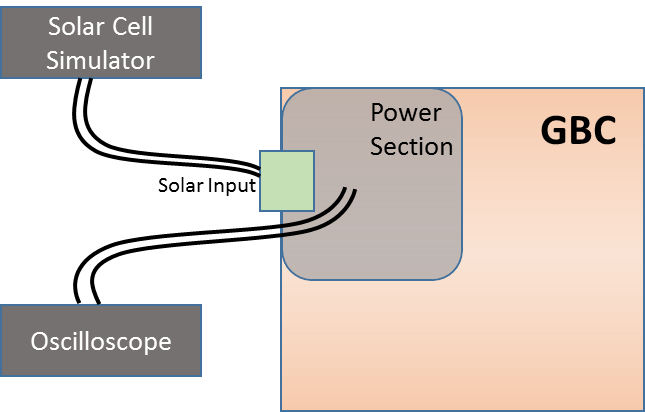 Figure 1. Solar Supply Input - Test Setup DiagramTest Case: Voltage Accuracy (Test ID: FP.1.1) DescriptionPurposeSolar power input is designed to work in the range of 16 to 22V. The purpose of the test case is to ensure the accuracy of the solar supply voltage is as per the designed margins. Impact of failure of test case on systemTable 1. Impact of Failure – Solar Voltage AccuracyMeasurement LocationsTable 2. Measurement Locations – Solar Voltage AccuracyTest Equipment List1. Solar cell array simulator: Agilent E4350B2. Digital Oscilloscope: MSO9404AEquipment SettingsSolar cell array simulator: Configure the equipment in Array Simulator modeOscilloscope: MSO9404AVoltage per division: 1VTime scale: 50msBandwidth: 20MHzHardware Requisites GBC boardSoftware Requisites Keysight Command ExpertTest ConditionTable 3. Test Condition – Solar Voltage AccuracyDUT SettingsIsolated input side of Tiva controller by removing the resistor R10054.Isolated input side of Intel microprocessor by removing the resistor R10067.RequirementsTable 4. Requirements – Solar Voltage AccuracyTest ProcedureRemove resistor R10067 and R10054 in order to isolate Intel processor and TIVA respectively.Configure Solar Cell simulator to simulate a solar voltage of 18VMeasure the voltage at R1304.2 and make sure the voltage is 18V+/- 5%.ReferenceFurther details can be found in Page 40, 48 and 53 of GBC schematic Ver. Life-2.Test Case: Input Voltage Range (Test ID: FP.1.2) DescriptionPurpose
Solar power input is designed to work in the range of 16 to 22V. The purpose of the test case is to validate the range of solar input voltages for which GBC will be functional.Impact of failure of test case on systemTable 5. Impact of Failure – Solar Input Voltage RangeMeasurement LocationsTable 6. Measurement Locations – Solar Input Voltage RangeTest Equipment List1. Solar cell array simulator: Agilent E4350B2. Digital Oscilloscope: MSO9404AEquipment SettingsSolar cell array simulator: Configure the equipment in Array Simulator modeOscilloscope: MSO9404AVoltage per division: 1VTime scale: 50msBandwidth: 20MHzHardware Requisites GBC boardSoftware Requisites Keysight Command ExpertTest ConditionTable7. Test Condition – Solar Input Voltage RangeDUT SettingsIsolated input side of Tiva controller by removing the resistor R10054.Isolated input side of Intel microprocessor by removing the resistor R10067.RequirementsTable 8. Requirements – Solar Input Voltage RangeTest ProcedureRemove resistor R10067 and R10054 in order to isolate Intel processor and TIVA respectively.Configure Solar Cell simulator to give a voltage in the range of 16V to 22VVarying the simulator for voltages in steps of 2V, measure the input voltage at JTB10A.1, R1304.2 and C3M171.1 and make sure the voltages are in the range of 16V to 22VFor every step of solar input voltage, measure the output voltage of Buck-Boost converter (U88) at R10044.2.The Buck-Boost output should be 12V to ensure proper functionality of GBC moduleReferenceFurther details can be found in Page 40, 48 and 53 of GBC schematic Ver. Life-2Auxiliary Supply input	Test Setup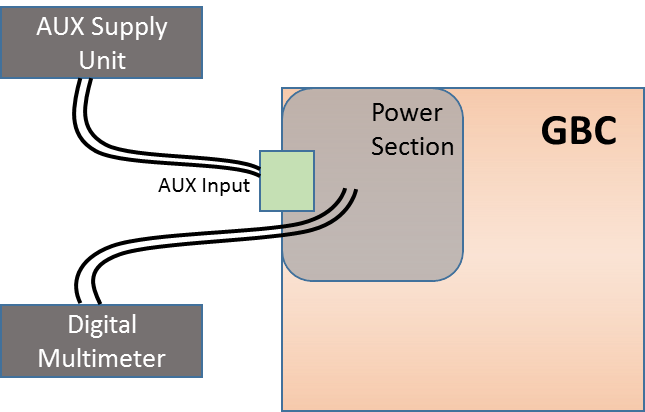 Figure 2. Auxiliary Supply Input - Test Setup DiagramTest Case: Voltage Accuracy (Test ID: FP.2.1) DescriptionPurposeAUX power supply input is designed to work with the voltage in range of 16V to 24V. The purpose of this test case is to validate the input voltage accuracy of AUX input voltage. Impact of failure of test case on systemTable 9. Impact of Failure – auxiliary Voltage AccuracyMeasurement Locations Table 10. Measurement Locations – auxiliary Voltage AccuracyTest Equipment ListAUX Power supply unit: Agilent E3634AOscilloscope: MSO9404AEquipment SettingsDC power supply: E3633ASupply Voltage: 24VCurrent Limit: 1.5AOVP: 26VOCP: 2AOscilloscope: MSO9404AVoltage per division: 1VTime scale: 50msBandwidth: 20MHzHardware Requisites GBC boardSoftware Requisites NATest ConditionTable 11. Test Condition – auxiliary Voltage AccuracyDUT SettingsIsolated input side of Tiva controller by removing the resistor R10054.Isolated input side of Intel microprocessor by removing the resistor R10067.RequirementsTable 12. Requirements – Auxiliary Voltage AccuracyTest ProcedureRemove resistor R10067 and R10054 in order to isolate Intel processor and TIVA respectively.Configure AUX power supply to give a voltage in range of 16V to 24V.Measure the input voltage at JTB10A.1, R1304.2, C3M171.1, and C1685.1.The above measured voltage should be equal to the set voltages of AUX power supply unit to ensure proper functionality of GBC module.ReferenceFurther details can be found in Page 40, 48 and 53 of GBC schematic Ver. Life-2.Test Case: Input Voltage Range (Test ID: FP.2.2) DescriptionPurposeAUX power supply input is designed to work in the range of 16 to 24V. The purpose of the test case is to validate the range of AUX input voltages for which GBC will be functional.Impact of failure of test case on systemTable 13. Impact of Failure – Auxiliary Input Voltage RangeMeasurement LocationsTable 14. Measurement Locations – auxiliary Input Voltage RangeTest Equipment List1. AUX Power supply unit: Agilent E3634A2. Digital Oscilloscope: MSO9404AEquipment SettingsDC power supply: E3633ASupply Voltage: 24VCurrent Limit: 1.5AOVP: 26VOCP: 2AOscilloscope: MSO9404AVoltage per division: 1VTime scale: 50msBandwidth: 20MHzHardware Requisites GBC boardSoftware Requisites NATest ConditionTable 15. Test Condition – auxiliary Input Voltage RangeDUT SettingsIsolated input side of Tiva controller by removing the resistor R10054.Isolated input side of Intel microprocessor by removing the resistor R10067.RequirementsTable 16. Requirements – auxiliary Input Voltage RangeTest ProcedureRemove resistor R10067 and R10054 in order to isolate Intel processor and TIVA respectively.Configure AUX power supply to give a voltage in the range of 16V to 24VVarying the AUX supply for voltages in steps of 2V, measure the input voltage at JTB10A.1, R1304.2, C3M171.1, and make sure the voltages are in the range of 16V to 24V.For every step of AUX input voltage, measure the output voltage of Buck-Boost converter (U88) at R10044.2.The Buck-Boost output should be 12V to ensure proper functionality of GBC module.ReferenceFurther details can be found in Page 40, 48 and 53 of GBC schematic Ver. Life-2PoE IN	Test Setup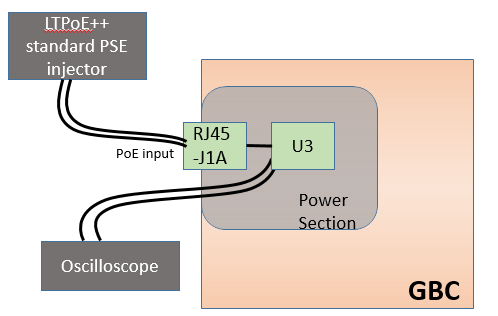 	Figure 3. PoE IN - Test Setup DiagramTest Case: Voltage accuracy (Test ID: FP.3.1) DescriptionPurposeThe purpose of this test case is to check the voltage accuracy of input side voltage rails when GBC is powered through PoE.Impact of failure of test case on systemTable 17. Impact of Failure – Voltage AccuracyMeasurement LocationsTable 18. Measurement Locations – Voltage AccuracyTest Equipment List1. LTPoE++ PSE injector - PS-201G++2. Digital Oscilloscope: MSO9404AEquipment SettingsLTPoE++ PSE injector - PS-201G++Supply Voltage: 56VCurrent Limit: 1.6AOscilloscope: MSO9404AVoltage per division: 5VBandwidth: 20MHzHardware Requisites GBC boardSoftware Requisites NATest ConditionTable 19. Test Condition – Voltage AccuracyDUT SettingsIsolated input side of Tiva controller by removing the resistor R10054.Isolated input side of Intel microprocessor by removing the resistor R10067.RequirementsTable 20. Requirements – Voltage AccuracyTest ProcedureRemove resistor R10067 and R10054 in order to isolate Intel processor and TIVA respectively.A constant input voltage of 56V is given from PoE injector (PS-201G++) to J1A connector.Measure the output voltage at C3M103.1, C3M171.1, C1685.1 and C3M96.1.ReferenceFurther details can be found in Page 41 and 43 of GBC schematic Ver. Life-2.Test Case: Input Supply Range (Test ID: FP.3.2) DescriptionPurposePoE input supply range must comply with LTPoE++ standard, i.e. it is designed to work in the range of 53.75V to 56V. The purpose of the test case is to validate the range for LTPoE++ voltage range for which GBC will be functional.Impact of failure of test case on systemTable 21. Impact of Failure – Input Supply RangeMeasurement LocationsTable 22. Measurement Locations – Input Supply RangeTest Equipment List1. LTPoE++ PSE injector - PS-201G++2. Digital Oscilloscope: MSO9404AEquipment SettingsLTPoE++ PSE injector - PS-201G++Supply Voltage: 53.75 to 56VCurrent Limit: 1.6AOscilloscope: MSO9404AVoltage per division: 5VBandwidth: 20MHzHardware Requisites GBC boardSoftware Requisites NATest ConditionTable 23. Test Condition – Input Supply RangeDUT SettingsIsolated input side of Tiva controller by removing the resistor R10054.Isolated input side of Intel microprocessor by removing the resistor R10067.RequirementsTable 24. Requirements – Input Supply RangeTest ProcedureRemove resistor R10067 and R10054 in order to isolate Intel processor and TIVA respectively.Vary the input voltage of PoE injector from 53.75V to 56V in steps of 1V. Measure the input voltage at C1811.1.Load GBC up to 30W using an external electronic load.For every change in input voltage, measure the output voltage of 48V to 18V isolated converter (U38) at C3M171.1 and should read 18V.Reference     Further details can be found in Page 41 and 43 of GBC schematic Ver. Life-2.PoE – Data	Test Setup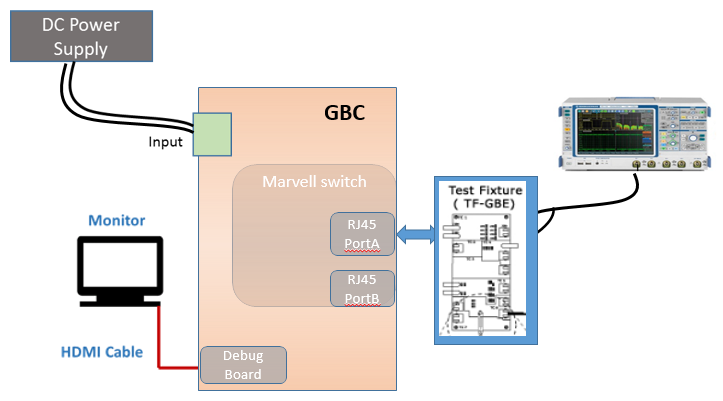  Test Case: Ethernet Compliance (Test ID: FP.5.1) The test procedure and test setup for Ethernet compliance has been performed as per IEEE 802.3 standards and comprises of Template, Differential Output Voltage, Amplitude Symmetry, Rise Time, Fall Time, Rise/Fall Time Symmetry, Waveform Overshoot, Jitter, Duty Cycle Distortion and return loss.Use TC2 of the test fixture for this test. Make the connections as shown in the above diagramSet the DUT to transmit scrambled idlesConnect the Ethernet cable to J490 and test port of the DUTConnect the Differential Probe to P9 and configured channel of the oscilloscopeSelect the test to be performed and click “Run Test” in TDSET3 Ethernet compliance softwareFor return loss measurement, Use TC1 of the test fixture and ensure calibration for “OPEN”, “LOAD” and “SHORT” is performed before executing on actual DUTConnect the Ethernet cable to J200 and test port of the DUT Connect a BNC Cable to (AWG/AFG)+ and Channel 1 of Arbitrary Waveform Generator/Arbitrary Function GeneratorConnect a BNC Cable to (AWG/AFG)– and Channel 2 of Arbitrary Waveform Generator/Arbitrary Function GeneratorTo test Transmitter, connect the Differential Probes to P1 (J240) and P2 (J230), and configured channels of the oscilloscopeTo test Receiver, connect the Differential Probe to P3 (J241) and P4 (J231), and configured channels of the oscilloscope.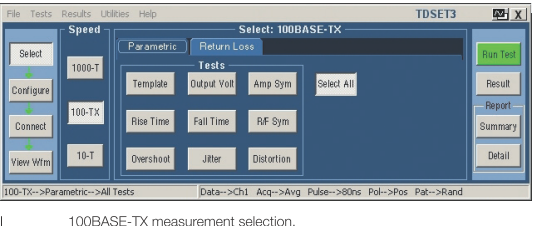 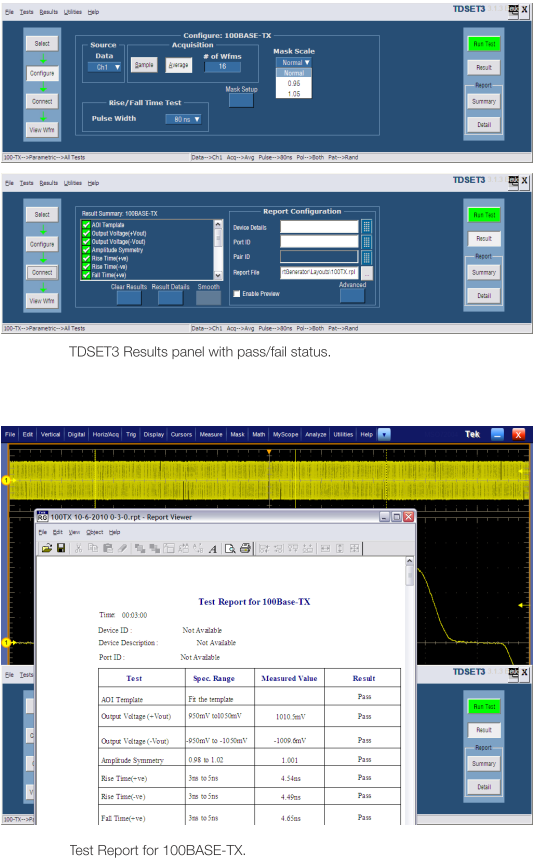 Protection	Test Setup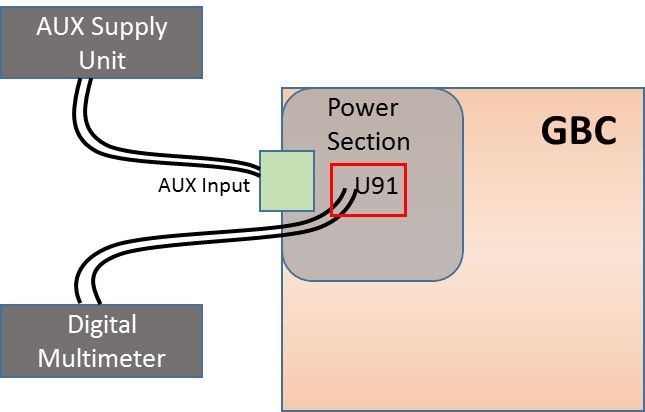 	Figure 4. Protection - Test Setup DiagramTest Case: Voltage limit accuracy (Test ID: FP.6.1) DescriptionPurposeLT4256 (U91) is used as the protection IC for under voltage and over current protection. This test is to ensure that GBC will not be functional below the designed threshold voltage.Impact of failure of test case on systemTable 25. Impact of Failure – Voltage Limit AccuracyMeasurement LocationsTable 26. Measurement Locations – Voltage Limit AccuracyTest Equipment List1. AUX Power supply unit: Agilent E3634A2. Digital Oscilloscope: MSO9404AEquipment SettingsDC power supply: E3633ASupply Voltage: 24VCurrent Limit: 1.5AOVP: 26VOCP: 2AOscilloscope: MSO9404AVoltage per division: 1VTime scale: 50msBandwidth: 20MHzHardware Requisites GBC boardSoftware Requisites NATest ConditionTable 27. Test Condition – Voltage Limit AccuracyDUT SettingsIsolated input side of Tiva controller by removing the resistor R10054.Isolated input side of Intel microprocessor by removing the resistor R10067.RequirementsTable 28. Requirements – Voltage Limit AccuracyTest ProcedureRemove resistor R10067 and R10054 in order to isolate Intel processor and TIVA respectively.Set the AUX power supply to give a voltage in the range of 10.5V to 11.5V.Varying the AUX supply settings for voltages in steps of 0.2V, measure the input voltage at C3M171.1.Measure nodal voltage at R1053.2. If measured voltage is less than 3.96V, then the IC is in under voltage protection mode. The measured voltage should be greater than 3.96V for normal operation.ReferenceFurther details can be found in Page 48 of GBC schematic Ver. Life-2.Test Case: Solar AUX Present test (Test ID: FP.6.2) DescriptionPurposeThis test to conclude if Solar or AUX power is being used to power up the GBC board.Impact of failure of test case on systemTable 29. Impact of Failure – Solar AUX Present testMeasurement LocationsTable 30. Measurement Locations – Solar AUX Present testTest Equipment List1. AUX Power supply unit: Agilent E3634A2. Digital Oscilloscope: MSO9404AEquipment SettingsDC power supply: E3633ASupply Voltage: 24VCurrent Limit: 1.5AOVP: 26VOCP: 2AOscilloscope: MSO9404AVoltage per division: 1VTime scale: 50msBandwidth: 20MHzHardware Requisites GBC boardSoftware Requisites  NATest ConditionTable 31. Test Condition – Solar AUX Present testDUT SettingsIsolated input side of Tiva controller by removing the resistor R10054.Isolated input side of Intel microprocessor by removing the resistor R10067.RequirementsTable 32. Requirements – Solar AUX Present testTest ProcedureConfigure the AUX power supply to give 18V as input to the GBC board.Measure the input voltage at R988.1 and ensure that it is 18V.Measure the voltage at R9957.2. If the voltage is < 0.4V then it indicates that the GBC is powered from Solar or AUX supply. If this voltage is 3.3V then it indicates that Solar or AUX supply is absent. Reference   Further details can be found in Page 48 and 63 of GBC schematic Ver. Life-2.Test Case: Protection Limit (Test ID: FP.6.3) DescriptionPurposeThe purpose of this test case is to ensure the voltage protection limits are as per the designed value, i.e. input voltage to U91 (LT4256) is ≥11.5V.Impact of failure of test case on systemTable 33. Impact of Failure – Protection LimitMeasurement LocationsTable 34. Measurement Locations – Protection LimitTest Equipment List1. AUX Power supply unit: Agilent E3634A2. Digital Oscilloscope: MSO9404AEquipment SettingsDC power supply: E3633ASupply Voltage: 10.5V to 11.5VCurrent Limit: 1.5AOVP: 20VOCP: 2AOscilloscope: MSO9404AVoltage per division: 1VTime scale: 50msBandwidth: 20MHzHardware Requisites GBC boardSoftware Requisites NATest ConditionTable 35. Test Condition – Protection LimitDUT SettingsIsolated input side of Tiva controller by removing the resistor R10054.Isolated input side of Intel microprocessor by removing the resistor R10067.RequirementsTable 36. Requirements – Protection LimitTest ProcedureSet the AUX power supply to give a voltage in the range of 10.5V to 11.5V in steps of 0.2VMeasure the input voltage at C3M171.1.Measure the voltage at R1056.1 and R10044.2.Input voltage for U91 should be greater than 11.5V for proper operation of GBC. This test fails if input voltage of U91 (VSLRPOE_VOUT) is less than 11.5V, or if the nodal voltage at R1053 and R1052 junction is greater than 3.96V.ReferenceFurther details can be found in Page 48 and 53 of GBC schematic Ver. Life-2.Power Sub-systemTest Purpose and DescriptionGBC system will have provision for varied power sources to various discrete voltage levels required by devices used in the system. The system also has provision for DC-DC converters for low noise regulated power supply to individual functional blocks and devicesPower Sub-system constitutes of below componentsPoEPSEIsolated DC-DCLead Acid batteryLithium Ion BatteryBuck-BoostTIVA power supply2G module supplyFET SwitchPMICSystem Power sequencePoETest SetupFigure 5. PoE- Test Setup DiagramTest Case: Voltage Accuracy (Test ID: PWR.1.1)                 Same as Test Case ID: FP.3.1Test Case: Ripple Measurement (Test ID: PWR.1.2) DescriptionPurposeThe purpose of this test case is to check the maximum peak-to-peak ripple voltage of PoE supply.Impact of failure of test case on systemTable 37. Impact of Failure – Ripple MeasurementMeasurement LocationsTable 38. Measurement Locations – Ripple MeasurementTest Equipment List1. LTPoE++ PSE injector - PS-201G++2. Digital Oscilloscope: MSO9404AEquipment SettingsLTPoE++ PSE injector - PS-201G++Supply Voltage: 56VCurrent Limit: 1.6AHardware Requisites GBC boardSoftware Requisites NATest ConditionTable 39. Test Condition – Ripple MeasurementDUT SettingsIsolated input side of Tiva controller by removing the resistor R10054.Isolated input side of Intel microprocessor by removing the resistor R10067.RequirementsTable 40. Requirements – Ripple MeasurementTest ProcedureRemove resistor R10067 and R10054 in order to isolate Intel processor and TIVA respectively.A constant input voltage of 56V is given from PoE injector (PS-201G++) to J1A connector. An Isolated DC-DC converter in turn converts 56V to 18V. Measure the output voltage at C3M103.1.Reference                   Further details can be found in Page 43 and 48 of GBC schematic Ver. Life-2.Test Case: Supply Present Check (Test ID: PWR.1.3) DescriptionPurposeThe purpose of this test case is to check the presence of PoE as an input supply source. Impact of failure of test case on systemTable 41. Impact of Failure – Supply Present CheckMeasurement LocationsTable 42. Measurement Locations – Supply Present CheckTest Equipment List1. LTPoE++ PSE injector - PS-201G++2. Digital Oscilloscope: MSO9404AEquipment SettingsLTPoE++ PSE injector - PS-201G++Supply Voltage: 56VCurrent Limit: 1.6AOscilloscope: MSO9404AVoltage per division: 1VTime scale: 50msBandwidth: 20MHzHardware Requisites GBC boardSoftware Requisites NATest ConditionTable 43. Test Condition – Supply Present CheckDUT SettingsIsolated input side of Tiva controller by removing the resistor R10054.Isolated input side of Intel microprocessor by removing the resistor R10067.RequirementsTable 44. Requirements – Supply Present CheckTest ProcedureRemove resistor R10067 and R10054 in order to isolate Intel processor and TIVA respectively.A constant input voltage of 56V is given from PoE injector (PS-201G++) to J1A connector. An Isolated DC-DC converter in turn converts 56V to 18V. When PoE supply is present, the voltage on R9953.2 Resistor should measure <1.155V. Any voltage less than 1.155V is considered as low signal for Tiva thus indicating the presence of PoE supply.Reference                  Further details can be found in Page 43 and 63 of GBC schematic Ver. Life-2.Test Case: Data Transfer Validation (Test ID: PWR.1.4) DescriptionPurposeThis test case indicates the data validation between PoE ports A and B. Impact of failure of test case on systemTable 45. Impact of Failure – Data Transfer ValidationMeasurement Locations                 NATest Equipment List1. LTPoE++ PSE injector - PS-201G++2. Two CPU systemsEquipment SettingsLTPoE++ PSE injector - PS-201G++Supply Voltage: 56VCurrent Limit: 1.6AHardware Requisites GBC boardTwo test PCsSoftware Requisites NATest ConditionTable 46. Test Condition – Data Transfer ValidationDUT SettingsIsolated input side of Tiva controller by removing the resistor R10054.Isolated input side of Intel microprocessor by removing the resistor R10067.RequirementsNATest ProcedureRemove resistor R10067 and R10054 in order to isolate Intel processor and TIVA respectively.Connect Data In port of PoE injector to CPU1. Connect Port B of GBC to another machine (CPU2). Ping CPU2 from CPU1 and vice versa.The number of packets transferred from CPU1 to CPU2 and vice versa should have a loss of 0%, then data validation through PoE is successful.Reference                  Further details can be found in Page 43 of GBC schematic Ver. Life-2.Test Case: Power Delivery (Test ID: PWR.1.5) DescriptionPurpose
The purpose of the test case is to validate the power delivery of PoE.Impact of failure of test case on systemTable 47. Impact of Failure of PoE Power deliveryMeasurement LocationsR10044Test Equipment ListLTPoE++ PSE injector - PS-201G++DC power supply: E3633AEquipment SettingsLTPoE++ PSE injector - PS-201G++Supply Voltage: 56VCurrent Limit: 1.6ADC power supply: E3633ASupply Voltage: 56VCurrent Limit: 1.5AOVP: 57VOCP: 2AHardware Requisites GBC boardSoftware Requisites NATest ConditionTable 48. Test Condition – PoE Power deliveryDUT SettingsNARequirementsTable 49. Requirements – PoE Power deliveryTest ProcedureConfigure DC power supply to give a voltage of 56V.Measure PoE Voltage and Current by connecting input of the PoE injector to DC power supply.Measure the voltage at the output point of injector for input section.Measure the voltage at the sense resistor R10044 for output section.Calculate the current, power and efficiency.The efficiency is calculated as η = 100% * Pout / Pin.Make sure the measuring criteria for the signal satisfies the above mentioned requirements.ReferenceFurther details can be found in Page 43 of GBC schematic Ver. Life-2.Isolated DC-DC	Test Setup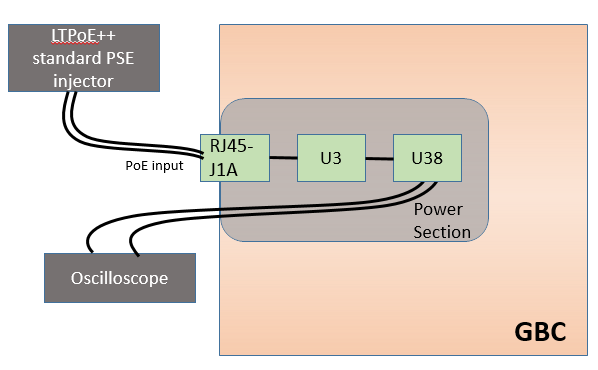 	Figure 6. Isolated DC-DC - Test Setup DiagramTest Case: Output Voltage accuracy (Test ID: PWR.3.1) DescriptionPurposeThe purpose of this test case is to check the voltage accuracy of output voltage rail of DC – DC converter when PoE input voltage is varied.Impact of failure of test case on systemTable 50. Impact of Failure – Output Voltage AccuracyMeasurement LocationsTable 51. Measurement Locations – Output Voltage AccuracyTest Equipment List1. LTPoE++ PSE injector - PS-201G++2. Digital Oscilloscope: MSO9404AEquipment SettingsLTPoE++ PSE injector - PS-201G++Supply Voltage: 56VCurrent Limit: 1.6AOscilloscope: MSO9404AVoltage per division: 5VBandwidth: 20MHzHardware Requisites GBC boardSoftware Requisites NATest ConditionTable 52. Test Condition – Output Voltage AccuracyDUT SettingsIsolated input side of Tiva controller by removing the resistor R10054.Isolated input side of Intel microprocessor by removing the resistor R10067.RequirementsTable 53. Requirements – Output Voltage AccuracyTest ProcedureRemove resistor R10067 and R10054 in order to isolate Intel processor and TIVA respectively.A constant input voltage of 56V is given from PoE injector (PS-201G++) to J1A connector. Measure the input voltage at C2005.1.Measure the output voltage of DC-DC converter at C1807.1.Reference                  Further details can be found in Page 47 of GBC schematic Ver. Life-2.Test Case: Solar AUX and PoE OR-ing Circuit (Test ID: PWR.3.2) DescriptionPurposeThe purpose of this test case is to check the switching between AUX/ Solar supply and PoE supply.Impact of failure of test case on systemTable 54. Impact of Failure – Output Voltage AccuracyMeasurement LocationsTable 55. Measurement Locations – Output Voltage AccuracyTest Equipment ListLTPoE++ PSE injector - PS-201G++Digital Oscilloscope: MSO9404AAUX Power supply unit: Agilent E3634AEquipment SettingsLTPoE++ PSE injector - PS-201G++Supply Voltage: 56VCurrent Limit: 1.6ADC power supply: E3633ASupply Voltage: 15V to 24VCurrent Limit: 1.5AOVP: 26VOCP: 2AOscilloscope: MSO9404AVoltage per division: 5VBandwidth: 20MHzHardware Requisites GBC boardSoftware Requisites NATest ConditionTable 56. Test Condition – Output Voltage AccuracyDUT SettingsIsolated input side of Tiva controller by removing the resistor R10054.Isolated input side of Intel microprocessor by removing the resistor R10067.RequirementsTable 57. Requirements – Output Voltage AccuracyTest ProcedureRemove resistor R10067 and R10054 in order to isolate Intel processor and TIVA respectively.A constant input voltage of 56V is given from PoE injector (PS-201G++) to J1A connector. Measure the voltage at C1807.1 (18V). Varying AUX / Solar input voltage is also given at JTB10A.1. Measure the input voltage at C3M102.1Output voltage should follow AUX/ Solar supply if AUX supply is greater than 16.3V; else output voltage will follow PoE. Measure the output voltage of DC-DC converter at C3M171.1.Reference                  Further details can be found in Page 47 and 48 of GBC schematic Ver. Life-2.Lead Acid BatteryTest Setup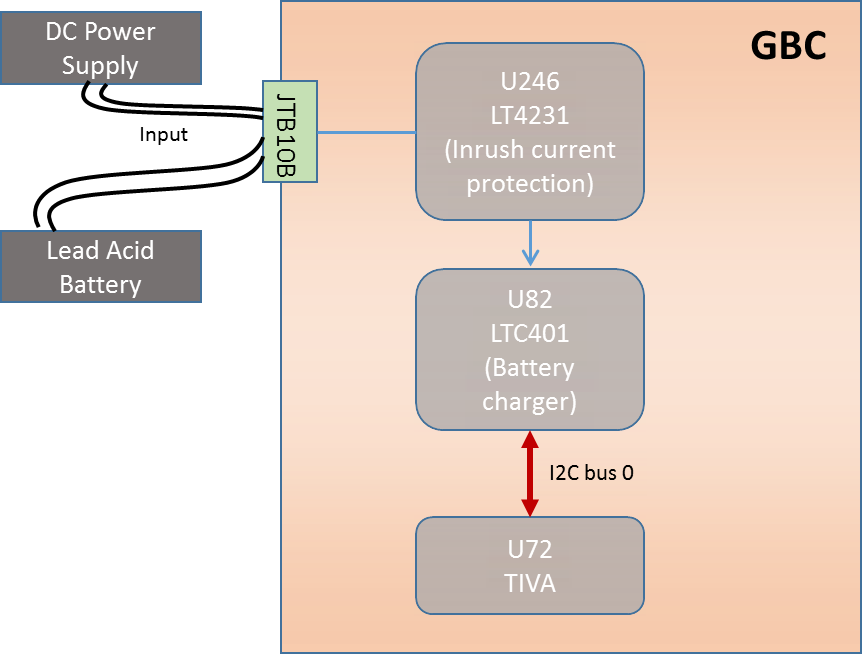 Figure 7. Lead Acid battery - Test Setup DiagramImpact of failure of test case on systemTable 58. Impact of Failure – Lead Acid batteryTest Case: Output Voltage Accuracy (Test ID: PWR.4.1) DescriptionPurposeThe purpose of this test case is to check the output voltage accuracy of battery charger U82 (LTC4015).Measurement LocationsTable 59. Measurement Locations – Lead Acid Battery Output Voltage AccuracyTest Equipment List1.  Lead Acid Battery: 65Ah – Amaron Quanta 12AL0652.  Oscilloscope: MSO9404AEquipment SettingsOscilloscope: MSO9404AVoltage per division: 5VTime scale: 50msBandwidth: 20MHzHardware Requisites GBC boardSoftware Requisites NATest ConditionTable 60. Test Condition – Lead Acid Battery Output Voltage AccuracyDUT SettingsIsolate input side of Intel microprocessor by removing the resistor R10067.RequirementsTable 61. Requirements - Lead Acid Battery Output Voltage AccuracyTest ProcedureRemove resistor R10067 in order to isolate Intel processor.Connect lead acid battery terminals between to JTB10B.3and JTB10B.4 Measure the battery voltage at JTB10B.3.The above measured voltage should be equal to the output of the battery charger U82 measured at C1686.1 to ensure proper functionality of GBC module.ReferenceFurther details can be found in Page 49 of GBC schematic Ver. Life-2.Test Case: Charge Current Measurement (Test ID: PWR.4.2) DescriptionPurposeCharge current for lead acid battery is designed for 10.6A. i.e.   Charge current read from register Ibat having sub-address 0x3D, must be equal to the programmed charge current (10.66A). Note: Charge current will decrease when charging voltage increases.Measurement LocationsNATest Equipment List1.  Lead Acid Battery: 65Ah – Amaron Quanta 12AL0652.  CCS software3. AUX Power supply unit: Agilent E3634AEquipment SettingsDC power supply: E3633ASupply Voltage: 18VCurrent Limit: 2.0AOVP: 20VOCP: 2.5AHardware Requisites GBC boardDebug boardSoftware Requisites TIVA RTOS code for lead acid battery configurationTest ConditionTable 62. Test Condition – Lead Acid Battery Charge Current MeasurementDUT SettingsIsolate input side of Intel microprocessor by removing the resistor R10067.RequirementsAccess TIVA (U72) I2C channel 0 through CCS software. Program the charge current for 10.66A by writing to register 0x1A. Read back the charge current from register 0x3D.Programmed charge current must be equal to read charge current.Note: Charge current will decrease when charging voltage increases.Test ProcedureRemove resistor R10067 in order to isolate Intel processor.Connect lead acid battery terminals between to JTB10B.3and JTB10B.4 Connect a debug board to GBC board in order to access TIVA through CCS.Through I2C channel 0, lead acid battery charger U82 can be accessed. Program the charge current as 10.66A by writing into Icharge _target register at address 0x1A. Read register Ibat having sub-address 0x3D. This value gives the charging current of the lead acid battery. Repeat the same procedure for different values such as 2A, 4A, 6A and 8A as charge current for verification.Measure the charging current by measuring voltage across R9959. Charging current can be calculated by: ReferenceFurther details can be found in Page 49 of GBC schematic Ver. Life-2.Test Case: Load Current Measurement (Test ID: PWR.4.3) DescriptionPurposeThe purpose of this test case is to measure the current drawn from the battery when system is powered ON by lead acid battery. Measurement LocationsAccess TIVA (U72) I2C channel 0 through CCS software. Read register 0x3E for load current measurement.Test Equipment List1.  Lead Acid Battery: 65Ah – Amaron Quanta 12AL0652.  CCS software3. AUX Power supply unit: Agilent E3634AEquipment SettingsDC power supply: E3633ASupply Voltage: 18VCurrent Limit: 2.0AOVP: 20VOCP: 2.5AHardware Requisites GBC boardDebug boardSoftware Requisites TIVA RTOS code for lead acid battery configurationTest ConditionTable 63. Test Condition – Lead Acid Battery Load Current MeasurementDUT SettingsIsolate input side of Intel microprocessor by removing the resistor R10067.RequirementsAccess TIVA (U72) I2C channel 0 through CCS software.Test ProcedureRemove resistor R10067 in order to isolate Intel processor.Connect lead acid battery terminals between to JTB10B.3and JTB10B.4 Connect a debug board to GBC board in order to access TIVA through CCS.Through I2C channel 0, lead acid battery charger U82 can be accessed.Read register IIN having sub-address 0x3E. This value gives the load current of GBC board.Load current is given by.ReferenceFurther details can be found in Page 49 of GBC schematic Ver. Life-2.Test Case: LDO Output Voltage (Test ID: PWR.4.4) DescriptionPurposeThe purpose of this test case is to measure the battery charger (U82) internal INTVCC LDO voltage. Measurement Locations Table 64. Measurement Locations – Lead Acid battery LDO Output VoltageTest Equipment List1.  Lead Acid Battery: 65Ah – Amaron Quanta 12AL0652.  Oscilloscope: MSO9404AEquipment Settings1. Oscilloscope: MSO9404AVoltage per division: 5VTime scale: 50msBandwidth: 20MHzHardware Requisites GBC boardSoftware Requisites NATest ConditionTable 65. Test Condition – Lead Acid battery LDO Output VoltageDUT SettingsIsolate input side of Intel microprocessor by removing the resistor R10067.Requirements Table 66. Requirements – – Lead Acid battery LDO Output VoltageTest ProcedureRemove resistor R10067 in order to isolate Intel processor.Connect lead acid battery terminals between to JTB10B.3 and JTB10B.4 Measure the battery charger U82 internal LDO output voltage at C1767.1The above measured voltage should be equal to 5V to ensure proper functionality of GBC module.ReferenceFurther details can be found in Page 49 of GBC schematic Ver. Life-2.Test Case: Temperature Measurement (Test ID: PWR.4.5) DescriptionPurposeThe purpose of this test case is to measure the temperature of battery charger IC U82 when it’s fully operational.Measurement Locations Table 67. Measurement Locations – Lead acid battery charger temperature measurementTest Equipment ListLead Acid Battery: 65Ah – Amaron Quanta 12AL065CCS softwareEquipment Settings     NAHardware Requisites GBC boardDebug boardSoftware Requisites TIVA RTOS code for lead acid battery configurationTest Condition  Table 68. Test Condition – Lead acid battery charger temperature measurementDUT SettingsIsolate input side of Intel microprocessor by removing the resistor R10067.RequirementsTable 69. Requirements – Lead acid battery charger temperatureTest ProcedureRemove resistor R10067 in order to isolate Intel processor.Connect lead acid battery terminals between to JTB10B.3and JTB10B.4 Connect lead acid battery. Connect a debug board to GBC board in order to access TIVA through CCS. Through I2C channel 0 lead acid battery charger, U82 can be accessed. Read register DIE_TEMPERATURE having sub-address 0x3F. ReferenceFurther details can be found in Page 49 of GBC schematic Ver. Life-2.Test Case: Charge Control (Test ID: PWR.4.6) DescriptionPurposeThis test case indicates the programmed charge current for lead acid battery.Measurement Locations NATest Equipment List1. Lead Acid Battery: 65Ah – Amaron Quanta 12AL0652.  CCS software3. AUX Power supply unit: Agilent E3634AEquipment SettingsDC power supply: E3633ASupply Voltage: 18VCurrent Limit: 12.0AOVP: 20VOCP: 15AHardware Requisites GBC boardDebug boardSoftware Requisites TIVA RTOS code for lead acid battery configurationTest Condition        Table 70. Test Condition – Lead acid battery charger Charge Control measurementDUT SettingsIsolate input side of Intel microprocessor by removing the resistor R10067.Requirements      Table 71. Requirements – Lead acid battery charger Charge Control measurementTest ProcedureRemove resistor R10067 in order to isolate Intel processor.Connect lead acid battery terminals between to JTB10B.3and JTB10B.4 Connect lead acid battery. Connect a debug board to GBC board in order to access TIVA through CCS. Through I2C channel 0, lead acid battery charger U82 can be accessed.  Write the desired charge current to register 0x1A, ICHARGE_TARGET.  Read the register 0x3D to measure the charge current.ReferenceFurther details can be found in Page 49 of GBC schematic Ver. Life-2.Test Case: Lead Acid and Li-ion battery OR-ing circuit (Test ID: PWR.4.7) DescriptionPurposeThe purpose of this test case is to ensure that power supply will be switched between external battery (Lead acid battery) and internal battery (Lithium - ion battery) at the designed voltage. Detects Lead acid battery if battery voltage is greater than 11.5V.   Detects Lithium Ion battery if battery voltage is greater than 11.2V.   Measurement LocationsTable 72. Measurement Locations – Battery OR-ing CircuitTest Equipment ListLead Acid Battery: 65Ah – Amaron Quanta 12AL065Lithium Ion Battery: 3000mAH - LP103090TB3.  Oscilloscope: MSO9404AEquipment SettingsOscilloscope: MSO9404AVoltage per division: 5VTime scale: 50msBandwidth: 20MHzHardware Requisites GBC boardSoftware Requisites NATest ConditionTable 73. Test Condition – Battery OR-ing CircuitDUT SettingsIsolate input side of Intel microprocessor by removing the resistor R10067.RequirementsTable 74. Requirements – Battery OR-ing CircuitTest ProcedureRemove resistor R10067 in order to isolate Intel processor.Connect lead acid battery terminals between to JTB10B.3and JTB10B.4 Measure the battery voltage at JTB10B.3.If lead acid battery voltage is greater than 10.35V then measured voltage at C3M96.1 should be equal to lead acid battery voltage indicating that lead acid battery is present as the power source for GBC. ReferenceFurther details can be found in Page 46 and 52 of GBC schematic Ver. Life-2.Test Case: Power Delivery (Test ID: PWR.4.8) DescriptionPurpose
The purpose of the test case is to validate the power delivery of Lead Acid battery.Impact of failure of test case on systemTable 75. Impact of Failure of Lead acid battery charger - Power deliveryMeasurement LocationsR9959, R10044Test Equipment ListDC power supply: Agilent E3634ALead Acid Battery: 65Ah – Amaron Quanta 12AL065Equipment SettingsDC power supply: E3633ASupply Voltage: 18VCurrent Limit: 12.0AOVP: 20VOCP: 15AHardware Requisites GBC boardSoftware Requisites NATest ConditionTable 76. Test Condition – Lead acid battery charger - Power deliveryDUT SettingsNARequirementsTable 77. Requirements – Lead acid battery charger - Power deliveryTest ProcedureConnect lead acid battery terminals between JTB10B.3 and JTB10B.4 of GBC board.Configure DC power supply to give a voltage of 18V.Measure the voltage at the sense resistors R9959 (for input section) and R10044 (output section)Calculate the current, power and efficiency.The efficiency is calculated as η = 100% * Pout / Pin.Make sure the measuring criteria for the signal satisfies the above mentioned requirements. ReferenceFurther details can be found in Page 49 of GBC schematic Ver. Life-2.Lithium Ion BatteryTest Setup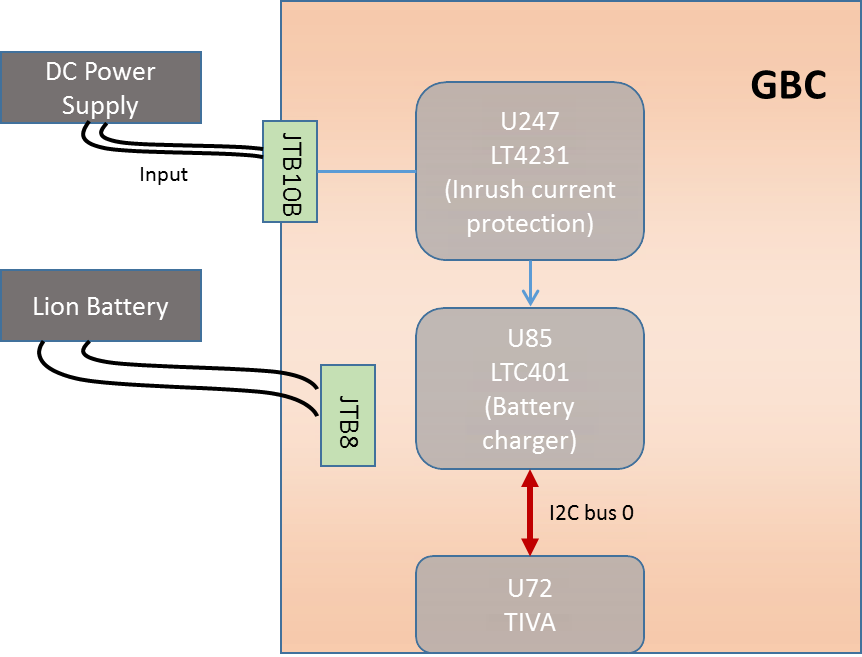           Figure 8. Lithium Ion battery - Test Setup DiagramImpact of failure of test case on systemTable 78. Failure Impact – Lithium Ion Battery Output Voltage AccuracyTest Case: Output Voltage Accuracy (Test ID: PWR.5.1) DescriptionPurposeLithium ion battery is designed to work from voltage greater than 11.2V when AUX or solar input supply is absent. The purpose of this test case is to ensure the output voltage accuracy is within the desired level. Measurement LocationsTable 79. Measurement Locations – Lithium Ion Battery Output Voltage AccuracyTest Equipment List1.  Lithium Ion Battery: 3000mAH - LP103090TB 2.  Oscilloscope: MSO9404AEquipment SettingsOscilloscope: MSO9404AVoltage per division: 5VTime scale: 50msBandwidth: 20MHzHardware Requisites GBC boardSoftware Requisites NATest ConditionTable 80. Test Condition – Lithium Ion Battery Output Voltage AccuracyDUT SettingsIsolate input side of Intel microprocessor by removing the resistor R10067.RequirementsTable 81. Requirements – Lithium Ion Battery Output Voltage AccuracyTest ProcedureRemove resistor R10067 in order to isolate Intel processor.Connect lithium ion battery terminals between to JTB8.1 and JTB8.2Measure the battery voltage at JTB8.1The above measured voltage should be equal to the output of the battery charger U85 measured at C1715.1 and C1718.1 to ensure proper functionality of GBC module.ReferenceFurther details can be found in Page 50 of GBC schematic Ver. Life-2.Test Case: Charge Current Measurement (Test ID: PWR.5.2) DescriptionPurposeCharge current for lithium ion battery is designed for 1.45A. i.e.   Charge current read from register Ibat having sub-address 0x3D, must be equal to the programmed charge current (1.45A). Note: Charge current will decrease when charging voltage increases.Measurement LocationsAccess TIVA (U72) I2C channel 0 through CCS software. Read back the charge current from register 0x3D. Measure the current across R10039.Test Equipment List1.  Lithium Ion Battery: 3000mAH - LP103090TB 2.  CCS software3. AUX Power supply unit: Agilent E3634AEquipment SettingsDC power supply: E3633ASupply Voltage: 18VCurrent Limit: 2.0AOVP: 20VOCP: 2.5AHardware Requisites GBC boardDebug boardSoftware Requisites TIVA RTOS code for lead acid battery configurationTest ConditionTable 82. Test Condition – Lithium Ion Battery Output Voltage AccuracyDUT SettingsIsolate input side of Intel microprocessor by removing the resistor R10067.RequirementsAccess TIVA (U72) I2C channel 0 through CCS software. Program the charge current for 1.45A by writing to register 0x1A. Read back the charge current from register 0x3D.Programmed charge current must be equal to read charge current.Note: Charge current will decrease when charging voltage increases.Test ProcedureRemove resistor R10067 in order to isolate Intel processor.Connect lithium ion battery terminals between to JTB8.1 and JTB8.2 Connect a debug board to GBC board in order to access TIVA through CCS.Through I2C channel 0, lithium ion battery charger U85 can be accessed. Read register Ibat having sub-address 0x3D. This value gives the charging current of the lithium ion battery. Read value must be equal to the measured current across R10039.ReferenceFurther details can be found in Page 50 of GBC schematic Ver. Life-2.Test Case: Load Current Measurement (Test ID: PWR.5.3) DescriptionPurposeLoad current measurement is done by reading register IIN having sub-address 0x3E. Load current measured must be greater than charge current measured. Measurement LocationsAccess TIVA (U72) I2C channel 0 through CCS software. Read register 0x3E for load current measurement.Test Equipment List1.  Lithium Ion Battery: 3000mAH - LP103090TB2.  CCS software3.  AUX Power supply unit: Agilent E3634AEquipment SettingsDC power supply: E3633ASupply Voltage: 18VCurrent Limit: 2.0AOVP: 20VOCP: 2.5AHardware Requisites GBC boardDebug boardSoftware Requisites TIVA RTOS code for lead acid battery configurationTest ConditionTable 83. Test Condition – Lithium Ion Battery Load Current MeasurementDUT SettingsIsolate input side of Intel microprocessor by removing the resistor R10067.RequirementsAccess TIVA (U72) I2C channel 0 through CCS software.Test ProcedureRemove resistor R10067 in order to isolate Intel processor.Connect lithium ion battery terminals between to JTB8.1 and JTB8.2 Connect a debug board to GBC board in order to access TIVA through CCS.Through I2C channel 0, Lithium Ion battery charger U85 can be accessed.Read register IIN having sub-address 0x3E. This value gives the load current of GBC board.Measure the current across R9961.ReferenceFurther details can be found in Page 50 of GBC schematic Ver. Life-2.Test Case: LDO Output Voltage (Test ID: PWR.5.4) DescriptionPurposeThe purpose of this test case is to ensure the internal LDO output voltage of Lithium Ion battery charger U85 must be equal to 5V. Measurement LocationsTable 84. Measurement Locations – Lithium Ion Charger LDO Output VoltageTest Equipment List1.  Lithium Ion Battery: 3000mAH - LP103090TB2.  Oscilloscope: MSO9404AEquipment Settings1. Oscilloscope: MSO9404AVoltage per division: 5VTime scale: 50msBandwidth: 20MHzHardware Requisites GBC boardSoftware Requisites TIVA RTOS code for lead acid battery configurationTest ConditionTable 85. Test Condition – Lithium Ion Charger LDO Output VoltageDUT SettingsIsolate input side of Intel microprocessor by removing the resistor R10067.RequirementsTable 86. Requirements – Lithium Ion Charger LDO Output VoltageTest ProcedureRemove resistor R10067 in order to isolate Intel processor.Connect lithium ion battery terminals between to JTB8.1 and JTB8.2 Measure the battery charger U85 internal LDO output voltage at C1765.1The above measured voltage should be equal to 5V to ensure proper functionality of GBC module.ReferenceFurther details can be found in Page 50 of GBC schematic Ver. Life-2.Test Case: Temperature Measurement (Test ID: PWR.5.5) DescriptionPurposeThe purpose of this test case is to measure the temperature of battery charger IC U85 when it’s fully operational.Measurement LocationsTable 87. Measurement Locations – Lithium Ion battery charger temperature measurementTest Equipment ListLithium Ion Battery: 3000mAH - LP103090TBCCS softwareEquipment Settings     NAHardware Requisites GBC boardDebug boardSoftware Requisites TIVA RTOS code for lead acid battery configurationTest ConditionTable 88. Test Condition – Lead acid battery charger temperature measurementDUT SettingsIsolate input side of Intel microprocessor by removing the resistor R10067.Requirements          Table 89. Requirements – Lead acid battery charger temperature measurement TestProcedureRemove resistor R10067 in order to isolate Intel processor.Connect lithium ion battery terminals between to JTB8.1 and JTB8.2Connect a debug board to GBC board in order to access TIVA through CCS. Through I2C channel 0, lithium ion battery charger U85 can be accessed. Read register DIE_TEMPERATURE having sub-address 0x3F.ReferenceFurther details can be found in Page 50 of GBC schematic Ver. Life-2.Test Case: Charge Control (JEITA) (Test ID: PWR.5.6) DescriptionPurposeThis test case indicates the current at which the lithium ion battery should be charged at a given temperature.Measurement Locations NATest Equipment List Lithium Ion Battery: 3000mAH - LP103090TB CCS softwareAUX Power supply unit: Agilent E3634AEquipment SettingsDC power supply: E3633ASupply Voltage: 18VCurrent Limit: 3.0AOVP: 20VOCP: 4AHardware Requisites GBC boardDebug boardSoftware Requisites TIVA RTOS code for lithium ion battery configurationTest Condition     Table 90. Test Condition – Lithium Ion battery charger temperature measurementDUT SettingsIsolate input side of Intel microprocessor by removing the resistor R10067.Requirements Table 91. Requirements – Lithium Ion battery charger temperature measurementTest ProcedureRemove resistor R10067 in order to isolate Intel processor.Connect lithium ion battery terminals between to JTB8.1 and JTB8.2Connect a debug board to GBC board in order to access TIVA through CCS. Through I2C channel 0, Lithium Ion battery charger U85 can be accessed.  Write to registers from JEITA_T1 (sub- address 0x1F) to JEITA_T6 (sub- address 0x24) with temperature range from 0◦C to 60◦C. Read register DIE_TEMP (sub-address 0x3F) to know the temperature. The battery should charge with a current corresponding to the measured temperature.Measure the charging current by measuring voltage across R10039. Charging current can be calculated by:  .  Also read the register IBAT (sub-address 0x3D). ReferenceFurther details can be found in Page 49 of GBC schematic Ver. Life-2.Test Case: Lead Acid and Li-ion battery OR-ing circuit (Test ID: PWR.5.7) DescriptionPurposeThe purpose of this test case is to ensure that power supply will be switched between external battery (Lead acid battery) and internal battery (Lithium - ion battery) at the designed voltage. Detects Lead acid battery if battery voltage is greater than10.35V.   Detects Lithium Ion battery if battery voltage is greater than 11.2V.   Measurement LocationsTable 92. Measurement Locations – Battery OR-ing CircuitTest Equipment ListLead Acid Battery: 65Ah – Amaron Quanta 12AL065Lithium Ion Battery: 3000mAH - LP103090TBOscilloscope: MSO9404AEquipment SettingsOscilloscope: MSO9404AVoltage per division: 5VTime scale: 50msBandwidth: 20MHzTest ConditionTable 93. Test Condition – Battery OR-ing CircuitDUT SettingsIsolate input side of Intel microprocessor by removing the resistor R10067.RequirementsTable 94. Requirements – Battery OR-ing CircuitTest ProcedureRemove resistor R10067 in order to isolate Intel processor.Connect lithium ion battery terminals between to JTB8.1and JTB8.2 Measure the battery voltage at JTB8.1.If lithium ion battery voltage is greater than 11.2V and lead acid battery voltage is less than 10.35V, then measured voltage at VPS_VOUT at C3M96. Indicating that lithium ion battery is present as the power source for GBC. ReferenceFurther details can be found in Page 46 and 52 of GBC schematic Ver. Life-2.Test Case: Charge Time (Test ID: PWR.5.8) Description PurposeCharge time can be programmed by writing into register MAX_CHARGE_TIME at address 0x1E. Measurement LocationsAccess TIVA (U72) I2C channel 0 through CCS software. Read MAX_CHARGE_TIMER register 0x30 to obtain maximum charge time. Test Equipment List 	      1.  Lithium Ion Battery: 3000mAH - LP103090TB2.  CCS software3. AUX Power supply unit: Agilent E3634AEquipment SettingsDC power supply: E3633ASupply Voltage: 18VCurrent Limit: 2.0AOVP: 20VOCP: 2.5AHardware Requisites GBC boardDebug boardSoftware Requisites TIVA RTOS code for lead acid battery configurationTest ConditionTable 95. Test Condition – Lithium Ion Battery Charge Time MeasurementDUT SettingsIsolate input side of Intel microprocessor by removing the resistor R10067.RequirementsAccess TIVA (U72) I2C channel 0 through CCS software.Test ProcedureRemove resistor R10067 in order to isolate Intel processor.Connect lithium ion battery terminals between to JTB8.1and JTB8.2Connect a debug board to GBC board in order to access TIVA through CCS.Through I2C channel 0, lithium ion battery charger U85 can be accessed.Read register MAX_CHARGE_TIME having sub-address 0x30. This register outputs the value of total time (in seconds) the lithium ion battery is in charging state.  ReferenceFurther details can be found in Page 50 of GBC schematic Ver. Life-2Test Case: Power Delivery (Test ID: PWR.5.9) DescriptionPurpose
The purpose of the test case is to validate the power delivery of Lithium Ion Battery.Impact of failure of test case on systemTable 96. Impact of Failure of Lithium Ion Battery charger - Power deliveryMeasurement LocationsR10039, R10044Test Equipment ListDC power supply: Agilent E3634ALead Acid Battery: 65Ah – Amaron Quanta 12AL065Equipment SettingsDC power supply: E3633ASupply Voltage: 18VCurrent Limit: 12.0AOVP: 20VOCP: 15AHardware Requisites GBC boardSoftware Requisites NATest ConditionTable 97. Test Condition – Lithium Ion Battery charger - Power deliveryDUT SettingsNARequirementsTable 98. Requirements – Lithium Ion Battery charger - Power deliveryTest ProcedureConnect lithium ion battery terminals between JTB8.1 and JTB8.2 of GBC board.Configure DC power supply to give a voltage of 18V.Measure the voltage at the sense resistors R10039 (for input section) and R10044 (output section)Calculating the current and power and efficiency.The efficiency is calculated as η = 100% * Pout / Pin.Make sure the measuring criteria for the signal satisfies the above mentioned requirements.  Reference  Further details can be found in Page 50 of GBC schematic Ver. Life-2.Buck-BoostTest Setup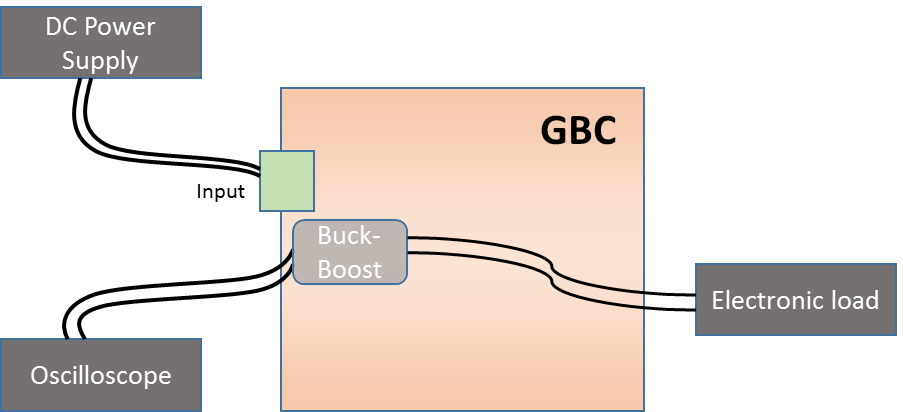 Figure 9. Buck-Boost - Test Setup DiagramTest Case: line regulation (Test ID: PWR.6.1) DescriptionPurpose
The purpose of this test case is to check the ability of the Buck-Boost converter to maintain its specified output voltage over changes in the input line voltage.Impact of failure of test case on systemTable 99. Impact of Failure of line regulationMeasurement LocationsR10044.2Test Equipment ListOscilloscope: MSO9404ADC power supply: E3633AElectronic loadEquipment SettingsOscilloscope: MSO9404AVoltage scale: 5VDC power supply: E3633ASupply Voltage: +9V DC to 22V DCCurrent Limit: 2AOVP: 23VOCP: 2.1AElectronic loadCurrent Limit: 0.5A - 1.5A	Hardware Requisites GBC boardSoftware Requisites NATest ConditionTable 100. Test Condition for line regulationDUT SettingsRemove R10071 resistor to isolate input side of buck boost (U88).Remove R10054 and R10067 resistors to isolate output side of buck boost from TIVA and Intel.Requirements					Table 101. Requirements for line regulationTest ProcedureThis test is conducted by configuring power supply to give a voltage in the range of 9V to 22V.Connect load at R10044.2 (output of buck- boost).Vary the input voltage. Vary load current from 0.5 to 1.5 in steps of 0.5.Measure output voltage at R10044.2 and make sure the measured voltage should be within the tolerance limit (±2%) as mentioned in the above requirement table. Reference Further details can be found in Page 53, 55 and 28 of GBC schematic Ver. Life-2.Test Case: Load regulation (Test ID: PWR.6.2) DescriptionPurpose
The purpose of this test case is to check the capability of Buck-Boost converter to maintain a constant output voltage over changes in the load.Impact of failure of test case on systemTable 102. Impact of Failure of load regulationMeasurement LocationsR10044.2Test Equipment ListOscilloscope: MSO9404ADC power supply: E3633AElectronic loadEquipment SettingsOscilloscope: MSO9404AVoltage scale: 5VDC power supply: E3633ASupply Voltage: 18V DC Current Limit: 2AOVP: 19VOCP: 2.1AElectronic loadCurrent Limit: 0.5A - 1.5A	Hardware Requisites GBC boardSoftware Requisites                  NATest ConditionTable 103. Test Condition for load regulationDUT SettingsRemove R10071 resistor to isolate input side of buck boost (U88).Remove R10054 and R10067 resistors to isolate output side of buck boost from TIVA and Intel.Requirements				Table 104. Requirements for load regulationTest ProcedureThis test is conducted by configuring power supply to give a voltage of 18V.Connect load at R10044.2 (output of buck- boost).Vary load current from 0.5 to 1.5 in steps of 0.5.Measure output voltage at R10044.2 and make sure the measured voltage should be within the tolerance limit (±2%) as mentioned in the above requirement table.Reference 	     Further details can be found in Page 53, 55 and 28 of GBC schematic Ver. Life-2.Test Case: Ripple measurement (Test ID: PWR.6.3) Description Purpose
The purpose of this test case is to check the maximum peak-to-peak ripple voltage of Buck-Boost converter output under different load conditions and input voltage.Impact of failure of test case on systemTable 105. Impact of Failure of Ripple measurementMeasurement Locations      C1990Test Equipment ListOscilloscope: MSO9404ADC power supply: E3633AElectronic loadEquipment SettingsOscilloscope: MSO9404AVoltage scale: 100mVDC power supply: E3633ASupply Voltage: +9V DC to 22V DCCurrent Limit: 2AOVP: 23VOCP: 2.1AElectronic loadCurrent Limit: 0.5A - 1.5A	Hardware Requisites GBC boardSoftware Requisites NATest ConditionTable 106. Test Condition for ripple measurementDUT SettingsRemove R10071 resistor to isolate input side of buck boost (U88).Remove R10054 and R10067 resistors to isolate output side of buck boost from TIVA and Intel.Requirements			Table 107. Requirements for ripple measurementTest ProcedureThis test is conducted by configuring power supply to give a voltage in the range of 9V to 22V.Connect load at R10044.2 (output of buck- boost).Vary the input voltage. Vary load current from 0.5 to 1.5 in steps of 0.5.Measure ripple voltage at C1990 and make sure the measured ripple voltage should be less than ±5% of input voltage as mentioned in the above requirement table.ReferenceFurther details can be found in Page 53, 55 and 28 of GBC schematic Ver. Life-2.Test Case: Load current measurement (Test ID: PWR.6.4) DescriptionPurpose
The purpose of this test case is to measure the current drawn by Buck-Boost Converter when it is fully operational.Impact of failure of test case on system Table 108. Impact of Failure of load current measurementMeasurement LocationsR10044Test Equipment ListDC power supply: E3633ADigital multimeter: 34401AEquipment SettingsDC power supply: E3633ASupply Voltage: 18V DC Current Limit: 1.5AOVP: 19VOCP: 1.6ADigital multimeter: 34401AHardware Requisites GBC boardSoftware Requisites NATest ConditionTable 109. Test Condition for load current measurementDUT Settings                  NARequirementsTable 110. Requirements for load current measurementNOTE: As per the design spec maximum GBC standalone load current is 0.8A.Test ProcedureThis test is conducted by configuring power supply to give a voltage of 18V.Measure voltage across sense resistor R10044 (0.01ohm).Using measured voltage derive current drawn by the system.Make sure the derived current should match the system load current as mentioned in the above requirement table.ReferenceFurther details can be found in Page 53 of GBC schematic Ver. Life-2.Test Case: Temperature measurement (Test ID: PWR.6.5) DescriptionPurpose
The purpose of this test case is to measure the operating junction temperature of Buck Boost converter when it is fully operational under ambient temperature.Impact of failure of test case on systemTable 111. Impact of Failure of Temperature measurementMeasurement LocationsU88Test Equipment ListDC power supply: E3633AFluke 59 Mini IR ThermometerEquipment SettingsDC power supply: E3633ASupply Voltage: 18V DC Current Limit: 1.5AOVP: 19VOCP: 1.6A	Hardware Requisites GBC boardSoftware Requisites                   NATest ConditionTable 112. Test Condition for temperature measurementDUT Settings                  NARequirements				Table 113. Requirements for temperature measurementTest ProcedureThis test is conducted by configuring power supply to give a voltage of 18V.Measure the case temperature on U88 using Fluke 59 Mini IR Thermometer.Using the following formula calculate operating junction temperature.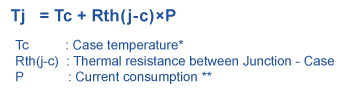 Ensure the derived operating junction temperature should be within the range of expected operating temperature as mentioned in the above requirement table.ReferenceFurther details can be found in Page 53 of GBC schematic Ver. Life-2.TIVA power supply	Test Setup: TIVA power supply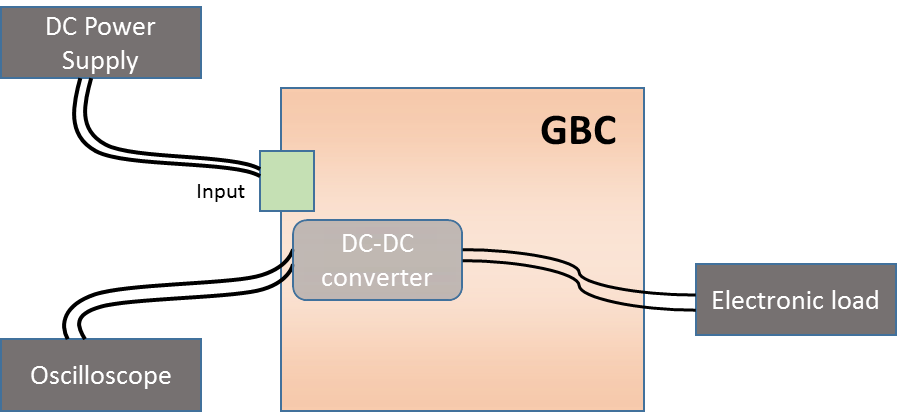 Figure 10. TIVA power supply - Test Setup DiagramTest Case: Ripple measurement (Test ID: PWR.7.3) DescriptionPurpose
The purpose of this test case is to check the maximum peak-to-peak ripple voltage of DC-DC converter output under typical load and typical input voltage condition.Impact of failure of test case on systemTable 114. Impact of Failure of ripple measurementMeasurement LocationsC502Test Equipment ListOscilloscope: MSO9404ADC power supply: E3633AEquipment SettingsOscilloscope: MSO9404AVoltage scale: 20mVDC power supply: E3633ASupply Voltage: +18V DCCurrent Limit: 1AOVP: 19VOCP: 1.5A	 	Hardware Requisites GBC boardSoftware Requisites      NATest ConditionTable 115. Test Condition for ripple measurementDUT Settings                  NARequirements					Table 116. Requirements for ripple measurementTest ProcedureThis test is conducted by configuring power supply to give a voltage of 18V.Measure ripple voltage at C502 and make sure the measured ripple voltage should be less than 10mVp-p as per the LT8640EUDC specification.Reference   Further details can be found in Page 55 of GBC schematic Ver. Life-2.Test Case: Load current measurement (Test ID: PWR.7.4) DescriptionPurpose
The purpose of this test case is to measure the current drawn by TIVA microcontroller when it is fully operational.Impact of failure of test case on systemTable 117. Impact of Failure of Load current measurementMeasurement LocationsR10054Test Equipment ListDC power supply: E3633ADigital multimeter: 34401AEquipment SettingsDC power supply: E3633ASupply Voltage: 18V DC Current Limit: 1.5AOVP: 19VOCP: 1.6ADigital Multimeter: 34401AHardware Requisites GBC boardSoftware Requisites NATest ConditionTable 118. Test Condition for Load current measurementDUT Settings                  NARequirementsTable 119. Requirements for Load current measurementTest ProcedureThis test is conducted by configuring power supply to give a voltage of 18V.Measure voltage across sense resistor R10054 (0.002ohm).Using measured voltage derive current drawn by the system.Make sure the derived current should match the current read through I2C as mentioned in the above requirement table.Reference   Further details can be found in Page 55 of GBC schematic Ver. Life-2.Test Case: Temperature measurement (Test ID: PWR.7.5) DescriptionPurpose
The purpose of this test case is to measure the operating junction temperature of TIVA microcontroller when it is fully operational under ambient temperature.Impact of failure of test case on systemTable 120. Impact of Failure of Temperature measurement Measurement LocationsU72Test Equipment ListDC power supply: E3633AFluke 59 Mini IR ThermometerEquipment SettingsDC power supply: E3633ASupply Voltage: 18V DC Current Limit: 2AOVP: 19VOCP: 2.1A	Hardware Requisites GBC boardSoftware Requisites NATest ConditionTable 121. Test Condition for temperature measurementDUT SettingsNARequirements				Table 122. Requirements for temperature measurementTest ProcedureThis test is conducted by configuring power supply to give a voltage of 18V.Measure the case temperature on U72 using Fluke 59 Mini IR Thermometer.Using the following formula calculate operating junction temperature.Ensure the derived operating junction temperature should be within the range of expected operating temperature as mentioned in the above requirement table.Reference     Further details can be found in Page 58, 59 and 60 of GBC schematic Ver. Life-2.FET Switch	Test Setup: FET Switch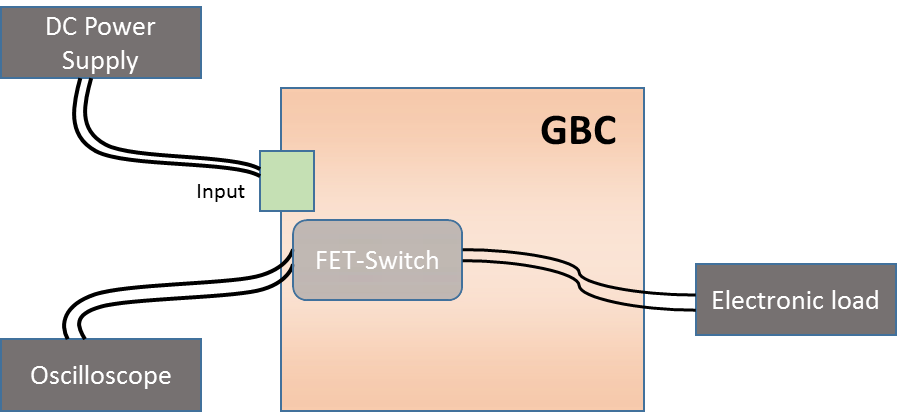 Figure 11. FET Switch - Test Setup DiagramTest Case: Ripple measurement (Test ID: PWR.9.3) DescriptionPurpose
The purpose of this test case is to check the maximum peak-to-peak ripple voltage of FET switch.Impact of failure of test case on systemTable 123. Impact of Failure of Ripple measurementMeasurement LocationsC1A4Test Equipment ListOscilloscope: MSO9404ADC power supply: E3633AEquipment SettingsOscilloscope: MSO9404AVoltage scale: 50mVDC power supply: E3633ASupply Voltage: +18V DCCurrent Limit: 1AOVP: 19VOCP: 1.5AHardware Requisites GBC boardSoftware Requisites NATest ConditionTable 124. Test Condition for Ripple measurementDUT Settings                  NARequirements				Table 125. Requirements for Ripple measurementTest ProcedureThis test is conducted by configuring power supply to give a voltage of 18V.Measure ripple voltage at C1A4 and make sure the measured ripple voltage should be less than 600mVp-p as mentioned in the above requirement table.Reference      Further details can be found in Page 28 and 29 of GBC schematic Ver. Life-2.Test Case: Load current measurement (Test ID: PWR.9.4) DescriptionPurpose
The purpose of this test case is to measure the current drawn by FET switch when it is operational.Impact of failure of test case on systemTable 126. Impact of Failure of Load current measurementMeasurement LocationsR10067Test Equipment ListDC power supply: E3633ADigital multimeter: 34401AEquipment SettingsDC power supply: E3633ASupply Voltage: 18V DC Current Limit: 1.5AOVP: 19VOCP: 1.6ADigital Multimeter: 34401AHardware Requisites GBC boardSoftware Requisites NATest ConditionTable 127. Test Condition for Load current measurementDUT Settings                  NARequirementsTable 128. Requirements for Load current measurementTest ProcedureThis test is conducted by configuring power supply to give a voltage of 18V.Measure voltage across sense resistor R10067 (0.002ohm).Using measured voltage derive current drawn by the system.Make sure the derived current should match the current read through I2C as mentioned in the above requirement table.ReferenceFurther details can be found in Page 28 of GBC schematic Ver. Life-2.Test Case: Temperature measurement (Test ID: PWR.9.5) DescriptionPurpose
The purpose of this test case is to measure the operating junction temperature of FET switch U248 when it is fully operational under ambient temperature.Impact of failure of test case on systemTable 129. Impact of Failure of Temperature measurement Measurement LocationsU248Test Equipment ListFluke 59 Mini IR ThermometerDC power supply: E3633AEquipment SettingsDC power supply: E3633ASupply Voltage: 18V DC Current Limit: 1.5AOVP: 19VOCP: 1.6AHardware Requisites GBC boardSoftware Requisites NATest ConditionTable 130. Test Condition for temperature measurementDUT SettingsNARequirements				Table 131. Requirements for temperature measurementTest ProcedureThis test is conducted by configuring power supply to give a voltage of 18V.Measure the case temperature on U248 using Fluke 59 Mini IR Thermometer.Using the following formula calculate operating junction temperature.Ensure the derived operating junction temperature should be within the range of expected operating temperature as mentioned in the above requirement table.Reference     Further details can be found in Page 28 of GBC schematic Ver. Life-2.PMIC	Test Setup: PMIC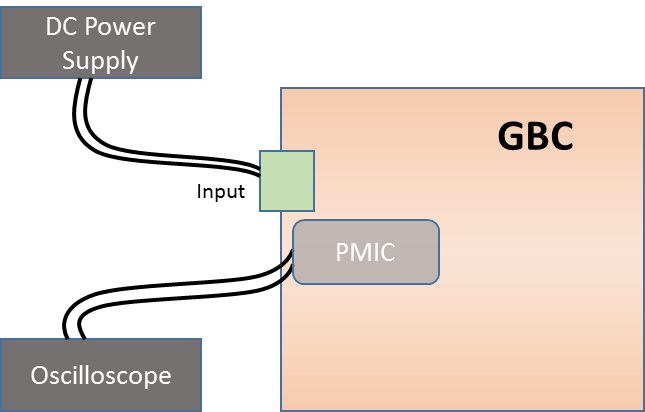 Figure 12. PMIC - Test Setup DiagramTest Case: Voltage accuracy of all output voltages (Test ID: PWR.10.2) DescriptionPurpose
The purpose of the test case is to measure the output voltage rails of PMIC and to ensure that these voltages are in specified limits for the proper operation of Intel SoC.Impact of failure of test case on systemTable 132. Impact of Failure of Voltage accuracy of all output voltagesMeasurement LocationsC3M17, C4M10, C3M24, C3M8, C3M30, C3M22, C2N9, C2N11, C4P17, C1B7, C3M10, C3M11, C2B34, C2B1, C1B4, C3M180, C3M19 and C3L18Test Equipment ListDC power supply: E3633ADigital MultimeterEquipment SettingsDC power supply: E3633ASupply Voltage: 18VCurrent Limit: 1AOVP: 19VOCP: 1.1AHardware Requisites GBC boardSoftware Requisites NATest ConditionTable 133. Test Condition for Voltage accuracy of all output voltagesDUT SettingsNARequirements		Table 134. Requirements for Voltage accuracy of all output voltagesTest ProcedureConduct the test by configuring power supply to give a voltage of 18V.Measure Voltage rails by probing at appropriate locations as mentioned in the above requirement table. Make sure the measured voltages should be within the tolerance limit as mentioned in the above requirement table.ReferenceFurther details can be found from Page 30 to 33 of GBC schematic Ver. Life-2.Test Case: Secondary supplies enable functionality (Test ID: PWR.10.3) DescriptionPurpose
Purpose of the test case is to validate secondary supply rails of PMIC by checking status of dependency rails with respect to change in status (high or low).Impact of failure of test case on systemTable 135. Impact of Failure of Secondary supplies enable functionalityMeasurement LocationsC3M30, C3B21, C3M30, C3B21, c3M180, C2N11, C3M8, C3M22, c3M180, C2N11, C3M8 and C3M22Test Equipment ListDC power supply: E3633AOscilloscope: MSO9404AEquipment SettingsOscilloscope: MSO9404AVoltage scale: 1VDC power supply: E3633ASupply Voltage: 18VCurrent Limit: 1AOVP: 19VOCP: 1.1AHardware Requisites GBC boardSoftware Requisites NATest ConditionTable 136. Test Condition for Secondary supplies enable functionalityDUT SettingsNARequirements		Table 137. Requirements for Secondary supplies enable functionalityTest ProcedureConduct the test by configuring power supply to give a voltage of 18V.Validate the secondary supply rails (PMIC_SLP_S0IX and PMIC_SLP_S3) byMeasuring the dependency voltage rails status with respect to change in status of secondary supplies by probing at appropriate locations as mentioned in the above requirement table.Make sure the measured voltage rails status should be as mentioned in the above requirement table.Reference   Further details can be found in Page 33 of GBC schematic Ver. Life-2.Test Case: PMIC debug circuit functionality (Test ID: PWR.10.5) DescriptionPurpose
The purpose of the test case is to validate debug circuit of PMICImpact of failure of test case on systemTable 138. Impact of Failure of PMIC debug circuit functionalityMeasurement LocationsC3M30, C3B21, C3M30, C3B21, c3M180, C2N11, C3M8, C3M22, c3M180, C2N11, C3M8 and C3M22Test Equipment ListDC power supply: E3633AOscilloscope: MSO9404AEquipment SettingsOscilloscope: MSO9404AVoltage scale: 1VDC power supply: E3633ASupply Voltage: 18VCurrent Limit: 1AOVP: 19VOCP: 1.1AHardware Requisites GBC boardSoftware Requisites NATest ConditionTable 139. Test Condition for PMIC debug circuit functionalityDUT SettingsNARequirements			Table 140. Requirements for PMIC debug circuit functionalityTest ProcedureConduct the test by configuring power supply to give a voltage of 18V.Validate the PMIC debug circuit power rails (PMIC_SLP_S0IX, PMIC_SLP_S3 and PMIC_THERMTRIP) by measuring dependency voltage rails status with respect to change in status of the debug power rails by probing at appropriate locations as mentioned in the above requirement table.Make sure the measured voltage rails status should be as mentioned in the above requirement table.ReferenceFurther details can be found in Page 33 of GBC schematic Ver. Life-2.System Power sequence	Test Setup: System Power sequence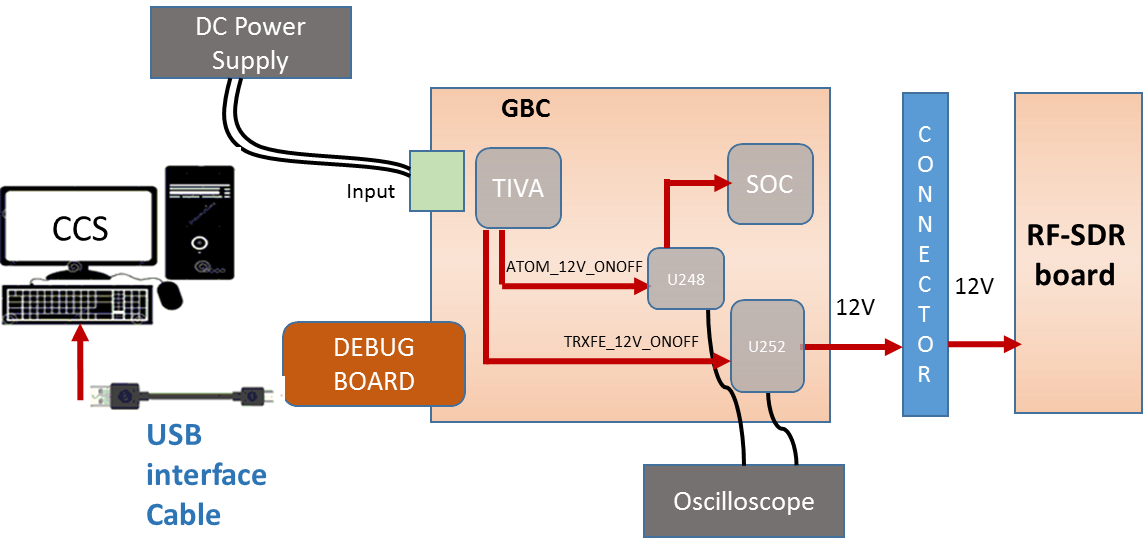 Figure 13. System Power sequence - Test Setup DiagramTest Case: Power-up (Test ID: PWR.11.1) DescriptionPurpose
The purpose of the test case is to validate the Power-up sequence of the system including GBC and RF-SDR board.Impact of failure of test case on systemTable 141. Impact of Failure of Power-up SequenceMeasurement Locations  R10753, R10580Test Equipment ListOscilloscope: MSO9404ADC power supply: E3633AEquipment SettingsOscilloscope: MSO9404AVoltage per division: 1VTime scale: 1msDC power supply: E3633ASupply Voltage: 18VCurrent Limit: 1.5AOVP: 19VOCP: 2AHardware Requisites GBC boardDebug boardRF-SDR boardSoftware Requisites Code Composer Studio ToolPower Sequence codeTest ConditionTable 142. Test Condition for Power-up SequenceDUT SettingsNARequirementsTable 143. Requirements for Power-up SequenceTest ProcedureConnect Debug board to GBC board to flash the code.Connect a Test PC with CCS to debug board.Import the code in Code Composer Studio.Run the code in CCS.Configure DC power supply to give a voltage of 18V.Probe the I2C signal at R10753, R10580 to measure the power up sequence of Intel Atom processor and RF-SDR board respectively.Make sure the measuring criteria for the signal satisfies the above mentioned requirements.ReferenceFurther details can be found in Page 28, 60 and 82 of GBC schematic Life-2.Test Case: Power-down (Test ID: PWR.11.2) DescriptionPurpose
The purpose of the test case is to validate the Power-down sequence of the system including GBC and RF-SDR board.Impact of failure of test case on systemTable 144. Impact of Failure of Power-down SequenceMeasurement LocationsR10753, R10580Test Equipment ListOscilloscope: MSO9404ADC power supply: E3633AEquipment SettingsOscilloscope: MSO9404AVoltage per division: 1VTime scale: 1msDC power supply: E3633ASupply Voltage: 18VCurrent Limit: 1.5AOVP: 19VOCP: 2AHardware Requisites GBC boardDebug boardRF-SDR boardSoftware Requisites Code Composer Studio ToolPower Sequence codeTest ConditionTable 145. Test Condition for Power-down SequenceDUT SettingsNARequirementsTable 146. Requirements for Power-down SequenceTest ProcedureConnect Debug board to GBC board to flash the code.Connect a Test PC with CCS to debug board.Import the code in Code Composer Studio.Run the code in CCS.Configure DC power supply to give a voltage of 18V.Probe the I2C signal at R10753, R10580 to measure the power up sequence of Intel Atom processor and RF-SDR board respectively.Make sure the measuring criteria for the signal satisfies the above mentioned requirements.ReferenceFurther details can be found in Page 28, 60 and 82 of GBC schematic Life-2.	Test Setup: Reset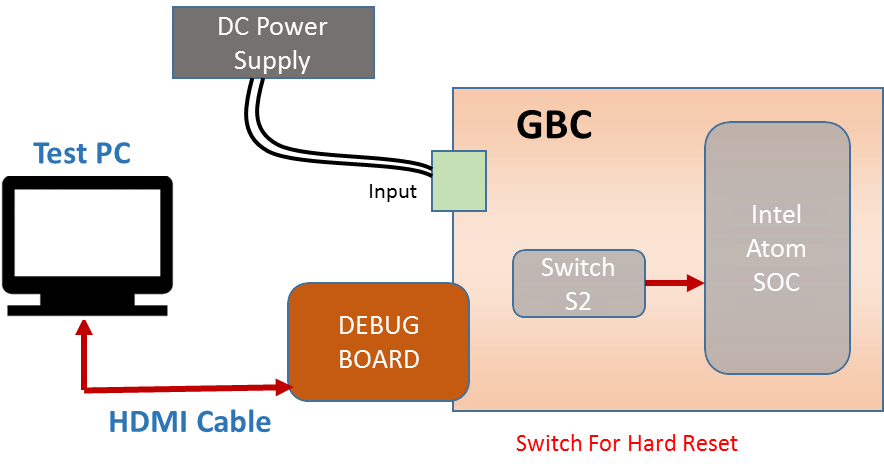 Figure 14. Reset - Test Setup DiagramTest Case: Soft Reset (Test ID: PWR.11.3) DescriptionPurpose
The purpose of the test case is to validate the soft reset for the system.Impact of failure of test case on systemTable 147. Impact of Failure of Soft ResetTest Equipment ListDC power supply: E3633AEquipment SettingsDC power supply: E3633ASupply Voltage: 18VCurrent Limit: 1.5AOVP: 19VOCP: 2AHardware Requisites GBC boardDebug boardMonitorSoftware Requisites OS loaded MSATATest ConditionTable 148. Test Condition for Soft ResetDUT SettingsNARequirementsTable 149. Requirements for Soft ResetTest ProcedureConnect Debug board to GBC board with MSATA.Connect a monitor to debug board using HDMI cable.Configure DC power supply to give a voltage of 18V.After the system boots up, restart the system in Linux.ReferenceFurther details can be found in Page 9 of GBC schematic Life-2.Test Case: Hard Reset (Test ID: PWR.11.4) DescriptionPurpose
The purpose of the test case is to validate the hard reset of the system.Impact of failure of test case on systemTable 150. Impact of Failure of Hard ResetTest Equipment ListDC power supply: E3633AEquipment SettingsDC power supply: E3633ASupply Voltage: 18VCurrent Limit: 1.5AOVP: 19VOCP: 2AHardware Requisites GBC boardDebug boardMonitorSoftware Requisites OS loaded MSATATest ConditionTable 151. Test Condition for Hard ResetDUT SettingsNARequirementsTable 152. Requirements for Hard ResetTest ProcedureConnect Debug board to GBC board with MSATA.Connect a monitor to debug board using HDMI cable.Configure DC power supply to give a voltage of 18V.After the system boots up, restart the system using switch (S2).ReferenceFurther details can be found in Page 77 of GBC schematic Life-2.CPU Sub-systemTest Purpose and DescriptionIntel ATOM E3825 is chosen as the main processor for running OpenBTS / OSMOBTS & OpenTRX SW Stack. It is having enough MIPS to be able to support processing requirements for running above mentioned SW stacks for 4 chainsCPU Sub-system constitutes of below componentsIntel AtomPMIC - I2CSpringville1 – SMBSpringville2 – SMBDDR-SMBPCU – SMBSpringville 1 – MDITIVA- UARTMemory – DDRMemory - SPI NOR FlashStorage – mSATASpringVille1 – PCIeSpringVille2- PCIeTRXFE – GPIOTIVA – GPIOTIVA -  USB 2.0TRXFE- FX3 - USB 2.0TRXFE- FX3 - USB 3.0Debug USB 2.0Debug USB 3.0Debug – EthernetDisplay-HDMIDebug-UARTRFSDR-PCIeIntel Atom	Test Setup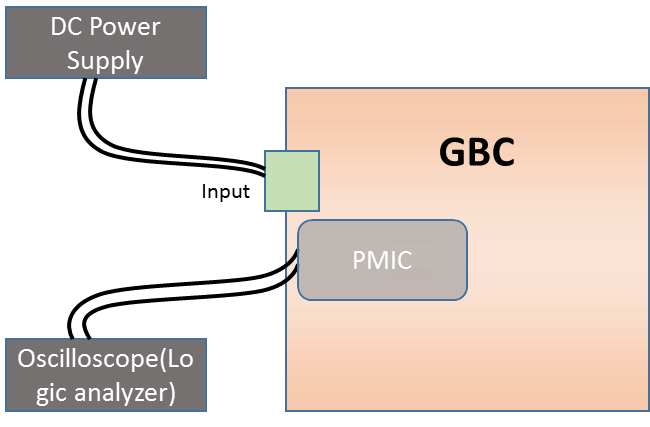 Figure 15. Intel Atom - Test Setup DiagramTest Case: Boot configuration (Test ID: CPU.1.1) DescriptionPurpose
The purpose of the test case is to validate SPI NOR Flash memory by accessing the device and loading the Core Boot bios for system boot operation.Impact of failure of test case on systemTable 153. Impact of Failure of Boot ConfigurationProgramming Header LocationJ16Test Equipment ListSF100 ISP IC programmerUSB CableISP flat cableEquipment SettingsNAHardware Requisites GBC boardSoftware Requisites CoreBoot BiosTest ConditionTable 154. Test Condition for Boot ConfigurationDUT Settings                  NARequirementsDediprog software.SF100 ISP programmer and its accessories.GBC BoardTest ProcedureConnect the programmer to the host computer via the USB cable The green LED of the programmer will be switched ONThe programmer is used to update directly the serial Flash on board by connecting it on the GBC ISP header / connector (J16) Ensure pin of programming header on board and color identity on the cableOpen the Dediprog software on the computer.Click the “Detect” Icon to detect the memory on boardClick the “File” Icon to choose the code fileClick the “Prog” Icon or start button to programThe SF100 programmer LED will indicate to the operator the operation on going: -  Green LED ON: update successful -  Orange LED: Busy in processing current execution / instruction from user -  Red LED Flashing: Update failedReferenceFurther details can be found in Page 20 of GBC schematic Ver. Life-2.Test Case: Power-on sequence (Test ID: CPU.1.2) DescriptionPurpose
The purpose of the test case is to validate sequence of PMIC power rails while powering on the system.Impact of failure of test case on systemTable 155. Impact of Failure of Power-on sequence – Intel AtomMeasurement LocationsR2B40.1, C1B7.1, C3M10, C3M19.1, C2N9.2, C3M17.1, C4M10.2, C2B34.1, C3M8.1, C3M22.1, C3B33.1Test Equipment ListOscilloscope (Logic analyzer): MSO9404ADC power supply: E3633AEquipment SettingsOscilloscope (Logic analyzer): MSO9404AThreshold setting: 550mVTime scale: 100msDC power supply: E3633ASupply Voltage: 18VCurrent Limit: 1.5AOVP: 19VOCP: 2AHardware Requisites GBC boardSoftware Requisites NATest ConditionTable 156. Test Condition for Power-on sequence – Intel AtomDUT Settings                  NARequirementsTable 157. Requirements for Power-on sequence – Intel AtomTest ProcedureConfigure DC power supply to give a voltage of 18V.Set the trigger to PWRBTNIN (550mV).While powering on the device probe power rails at appropriate locations using logic analyzer to check the sequence of power rails as mentioned in the above table.Make sure the measured sequence should be as per the IDT9145-I0 specification.Reference   Further details can be found from Page 30 to 33 of GBC schematic Ver. Life-2.Test Case: Power-down Sequence (Test ID: CPU.1.3) DescriptionPurpose
The purpose of the test case is to validate sequence of PMIC power rails while powering off the system.Impact of failure of test case on systemTable 158. Impact of Failure of Power-down sequence – Intel AtomMeasurement Locations     R2B13.1, C3B33.1, C2B22.1, C2B34.1, C3A12.1, C2B1.1, C2N9.2, C3M17.1, C3M19.1Test Equipment ListOscilloscope (Logic analyzer): MSO9404ADC power supply: E3633AEquipment SettingsOscilloscope (Logic analyzer): MSO9404AThreshold setting: 550mVTime scale: 100msDC power supply: E3633ASupply Voltage: 18VCurrent Limit: 1.5AOVP: 19VOCP: 2AHardware Requisites GBC boardSoftware Requisites NATest ConditionTable 159. Test Condition for Power-down sequence – Intel AtomDUT Settings                  NARequirements				Table 160. Requirements for Power-down sequence – Intel AtomTest ProcedureConfigure DC power supply to give a voltage of 18V.Set the trigger to PLTRST (550mV).While powering off the device, probe power rails at appropriate locations using logic analyzer to check the sequence of power rails as mentioned in the above table.Make sure the measured sequence should be as per the IDT9145-I0 specification.ReferenceFurther details can be found from Page 30 to 33 of GBC schematic Ver. Life-2.PMIC – I2C (IDTP9145_R1P15)	Test Setup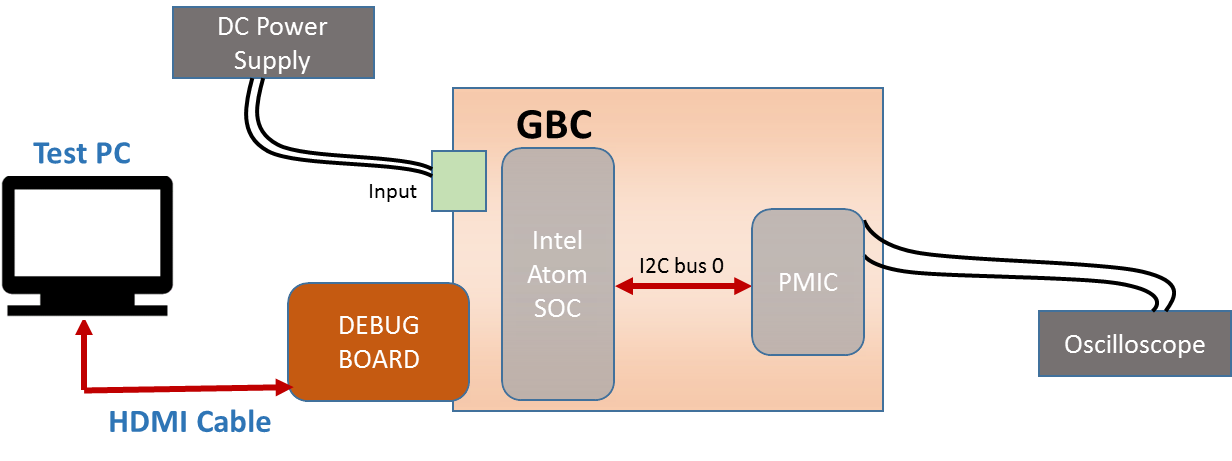 Figure 16. PMIC I2C - Test Setup DiagramTest Case: Electrical Validation (Test ID: CPU.2.1) DescriptionPurpose
The purpose of the test case is to validate the electrical characteristics of I2C interface between Intel Atom processor and PMIC.Impact of failure of test case on systemTable 161. Impact of Failure of EV – PMIC I2CMeasurement LocationsR1B8.2, R1B14.2Test Equipment ListOscilloscope: MSO9404ADC power supply: E3633AEquipment SettingsOscilloscope: MSO9404AVoltage per division: 1VTime scale: 50µsDC power supply: E3633ASupply Voltage: 18VCurrent Limit: 1.5AOVP: 19VOCP: 2AHardware Requisites GBC boardDebug boardMonitorSoftware Requisites Intel Atom processor - PMIC I2C codeOS loaded MSATATest ConditionTable 162. Test Condition for EV – PMIC I2CDUT SettingsNARequirementsTable 163. Requirements for EV – PMIC I2CTest ProcedureConnect Debug board to GBC board.Connect a monitor to debug board using HDMI cable.Configure DC power supply to give a voltage of 18V.Copy the code into the system after it boots up.Probe the I2C signal at R1B14.2 (SCL), R1B8.2 (SDA).Open the terminal and run the script.Make sure the measuring criteria for the signal satisfies the above mentioned requirements.ReferenceFurther details can be found in Page 12 and 33 of GBC schematic Life-2.Test Case: Signal Integrity (Test ID: CPU.2.2) DescriptionPurpose
The purpose of the test case is to validate the signal integrity of I2C interface between Intel Atom processor and PMIC.Impact of failure of test case on systemTable 164. Impact of Failure of SI – PMIC I2CMeasurement LocationsR1B8.2, R1B14.2Test Equipment ListOscilloscope: MSO9404ADC power supply: E3633AEquipment SettingsOscilloscope: MSO9404AVoltage per division: 1VTime scale: 50µsDC power supply: E3633ASupply Voltage: 18VCurrent Limit: 1.5AOVP: 19VOCP: 2AHardware Requisites GBC boardDebug boardMonitorSoftware Requisites Intel Atom processor - PMIC I2C codeOS loaded MSATATest ConditionTable 165. Test Condition for SI – PMIC I2CDUT SettingsNARequirementsTable 166. Requirements for SI – PMIC I2CTest ProcedureConnect Debug board to GBC board.Connect a monitor to debug board using HDMI cable.Configure DC power supply to give a voltage of 18V.Copy the code into the system after it boots up.Probe the I2C signal at R1B14.2 (SCL), R1B8.2 (SDA).Open the terminal and run the script.Make sure the measuring criteria for the signal satisfies the above mentioned requirements.ReferenceFurther details can be found in Page 12 and 33 of GBC schematic Life-2.Test Case: Functional Validation (Test ID: CPU.2.3) DescriptionPurpose
The purpose of the test case is to validate the I2C interface of PMIC.Impact of failure of test case on systemTable 167. Impact of Failure of FV – PMIC I2CTest Equipment ListDC power supply: E3633AEquipment SettingsDC power supply: E3633ASupply Voltage: 18VCurrent Limit: 1.5AOVP: 19VOCP: 2AHardware Requisites GBC boardDebug boardMonitorSoftware Requisites Intel Atom processor - PMIC I2C codeOS loaded MSATATest ConditionTable 168. Test Condition for FV – PMIC I2CDUT SettingsNARequirements		Table 169. Requirements for FV – PMIC I2CTest ProcedureConnect Debug board to GBC board.Connect a monitor to debug board using HDMI cable.Configure DC power supply to give a voltage of 18V.Copy the code into the system after it boots up.Open the terminal and run the script.Validate the output as per the above requirement.ReferenceFurther details can be found in Page 12 and 33 of GBC schematic Life-2.DDR - SMB (TS512MSK64W6H-I)	Test Setup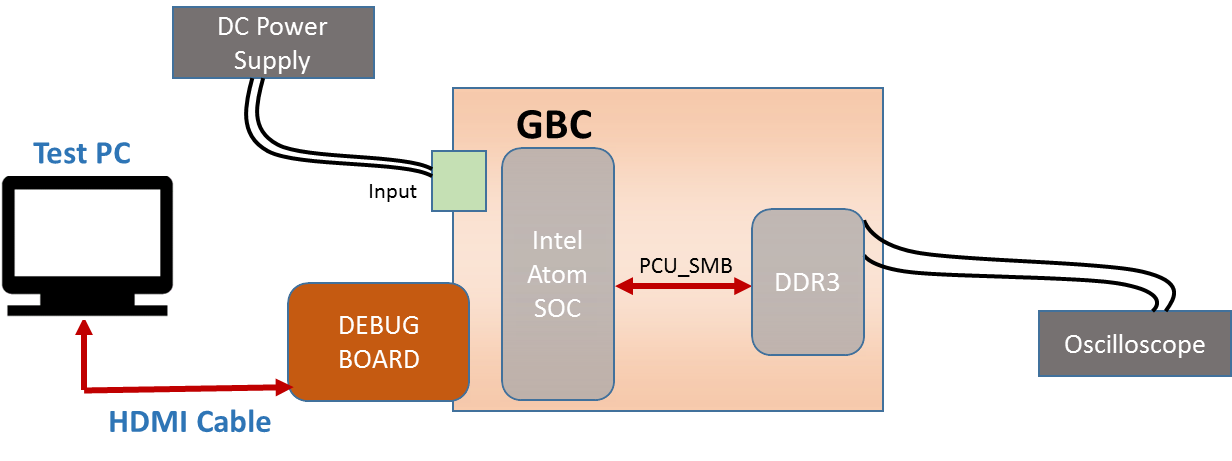 Figure 17. DDR SMB- Test Setup DiagramTest Case: Electrical Validation (Test ID: CPU.5.1) DescriptionPurpose
The purpose of the test case is to validate the electrical characteristics of SMBus interface between Intel Atom processor and DDR3.Impact of failure of test case on systemTable 170. Impact of Failure of EV – DDR SMBMeasurement LocationsU4D1.2, U4D1.3 and U4D1.7, U4D1.6Test Equipment ListOscilloscope: MSO9404ADC power supply: E3633AEquipment SettingsOscilloscope: MSO9404AVoltage per division: 1VTime scale: 50µsDC power supply: E3633ASupply Voltage: 18VCurrent Limit: 1.5AOVP: 19VOCP: 2AHardware Requisites GBC boardDebug boardMonitorSoftware Requisites Intel Atom processor – DDR3 SMB codeOS loaded MSATATest ConditionTable 171. Test Condition for EV – DDR SMBDUT SettingsNARequirementsTable 172. Requirements for EV – DDR SMBTest ProcedureConnect Debug board to GBC board.Connect a monitor to debug board using HDMI cable.Configure DC power supply to give a voltage of 18V.Copy the code into the system after it boots up.Probe the I2C signal at U4D1.2 (SCLK), U4D1.3 (SDATA) for before level shifter and U4D1.7 (SCLK), U4D1.6 (SDATA) for after level shifter respectively.Open the terminal and run the script.Make sure the measuring criteria for the signal satisfies the above mentioned requirements.ReferenceFurther details can be found in Page 12, 15 and 16 of GBC schematic Life-2.Test Case: Signal Integrity (Test ID: CPU.5.2) DescriptionPurpose
The purpose of the test case is to validate the signal integrity of SMBus interface between Intel Atom processor and DDR3.Impact of failure of test case on systemTable 173. Impact of Failure of SI – DDR SMBMeasurement LocationsU4D1.2, U4D1.3 and U4D1.7, U4D1.6Test Equipment ListOscilloscope: MSO9404ADC power supply: E3633AEquipment SettingsOscilloscope: MSO9404AVoltage per division: 1VTime scale: 50µsDC power supply: E3633ASupply Voltage: 18VCurrent Limit: 1.5AOVP: 19VOCP: 2AHardware Requisites GBC boardDebug boardMonitorSoftware Requisites Intel Atom processor – DDR3 SMB codeOS loaded MSATATest ConditionTable 174. Test Condition for SI – DDR SMBDUT SettingsNARequirementsTable 175. Requirements for SI – DDR SMBTest ProcedureConnect Debug board to GBC board.Connect a monitor to debug board using HDMI cable.Configure DC power supply to give a voltage of 18V.Copy the code into the system after it boots up.Probe the I2C signal at U4D1.2 (SCLK), U4D1.3 (SDATA) for before level shifter and U4D1.7 (SCLK), U4D1.6 (SDATA) for after level shifter respectively.Open the terminal and run the script.Make sure the measuring criteria for the signal satisfies the above mentioned requirements.ReferenceFurther details can be found in Page 12, 15 and 16 of GBC schematic Life-2.Test Case: Functional Validation (Test ID: CPU.5.3) DescriptionPurpose
The purpose of the test case is to validate the SMBus interface of DDR.Impact of failure of test case on systemTable 176. Impact of Failure of FV – DDR SMBTest Equipment ListDC power supply: E3633AEquipment SettingsDC power supply: E3633ASupply Voltage: 18VCurrent Limit: 1.5AOVP: 19VOCP: 2AHardware Requisites GBC boardDebug boardMonitorSoftware Requisites Intel Atom processor – DDR3 SMB codeOS loaded MSATATest ConditionTable 177. Test Condition for FV – DDR SMBDUT SettingsNARequirementsTable 178. Requirements for FV – DDR SMBTest ProcedureConnect Debug board to GBC board.Connect a monitor to debug board using HDMI cable.Configure DC power supply to give a voltage of 18V.Copy the code into the system after it boots up.Open the terminal and run the script.Validate the output as per the above requirement.ReferenceFurther details can be found in Page 12, 15 and 16 of GBC schematic Life-2.PCU – SMB (ADT7481)	Test Setup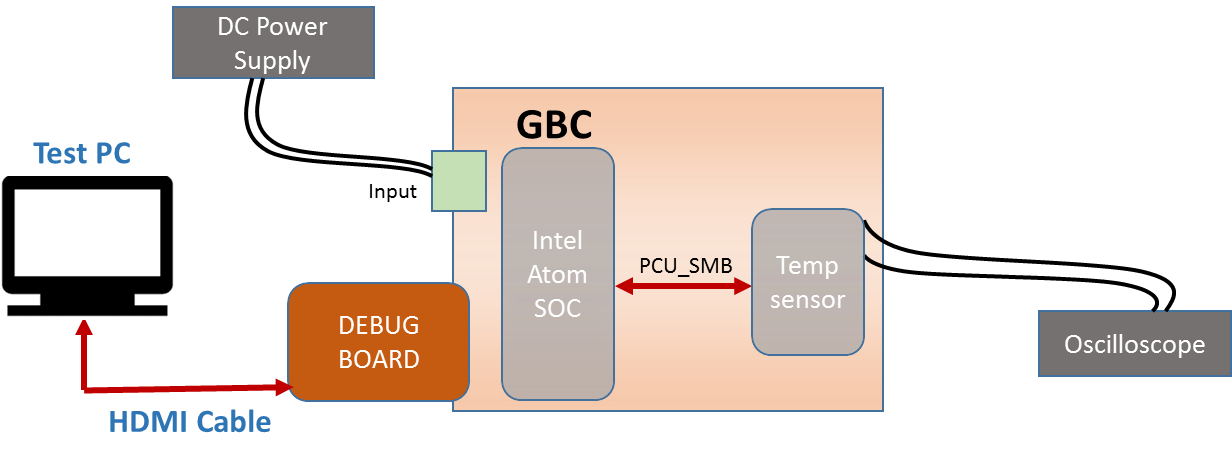 Figure 18. PCU SMB- Test Setup DiagramTest Case: Electrical Validation (Test ID: CPU.6.1) DescriptionPurpose
The purpose of the test case is to validate the electrical characteristics of SMBus interface between Intel Atom processor and temperature sensor.Impact of failure of test case on systemTable 179. Impact of Failure of EV – PCU SMBMeasurement LocationsU2A1.2, U2A1.3 and U3A1.10, U3A1.9Test Equipment ListOscilloscope: MSO9404ADC power supply: E3633AEquipment SettingsOscilloscope: MSO9404AVoltage per division: 1VTime scale: 50µsDC power supply: E3633ASupply Voltage: 18VCurrent Limit: 1.5AOVP: 19VOCP: 2AHardware Requisites GBC boardDebug boardMonitorSoftware Requisites Intel Atom processor – Temp sensor SMB codeOS loaded MSATATest ConditionTable 180. Test Condition for EV – PCU SMBDUT SettingsNARequirementsTable 181. Requirements for EV – PCU SMBTest ProcedureConnect Debug board to GBC board.Connect a monitor to debug board using HDMI cable.Configure DC power supply to give a voltage of 18V.Copy the code into the system after it boots up.Probe the I2C signal at U2A1.2 (SCLK), U2A1.3 (SDATA) for before level shifter and U3A1.10 (SCLK), U3A1.9 (SDATA) for after level shifter respectively.Open the terminal and run the script.Make sure the measuring criteria for the signal satisfies the above mentioned requirements.ReferenceFurther details can be found in Page 12, 15 and 38 of GBC schematic Life-2.Test Case: Signal Integrity (Test ID: CPU.6.2) DescriptionPurpose
The purpose of the test case is to validate the signal integrity of SMBus interface between Intel Atom processor and temperature sensor.Impact of failure of test case on systemTable 182. Impact of Failure of SI – PCU SMBMeasurement LocationsU2A1.2, U2A1.3 and U3A1.10, U3A1.9Test Equipment ListOscilloscope: MSO9404ADC power supply: E3633AEquipment SettingsOscilloscope: MSO9404AVoltage per division: 1VTime scale: 50µsDC power supply: E3633ASupply Voltage: 18VCurrent Limit: 1.5AOVP: 19VOCP: 2AHardware Requisites GBC boardDebug boardMonitorSoftware Requisites Intel Atom processor – Temp sensor SMB codeOS loaded MSATATest ConditionTable 183. Test Condition for SI – PCU SMBDUT SettingsNARequirementsTable 184. Requirements for SI – PCU SMBTest ProcedureConnect Debug board to GBC board.Connect a monitor to debug board using HDMI cable.Configure DC power supply to give a voltage of 18V.Copy the code into the system after it boots up.Probe the I2C signal at U2A1.2 (SCLK), U2A1.3 (SDATA) for before level shifter and U3A1.10 (SCLK), U3A1.9 (SDATA) for after level shifter respectively.Open the terminal and run the script.Make sure the measuring criteria for the signal satisfies the above mentioned requirements.ReferenceFurther details can be found in Page 12, 15 and 38 of GBC schematic Life-2.Test Case: Functional Validation (Test ID: CPU.6.3) DescriptionPurpose
The purpose of the test case is to validate the SMBus interface of temperature sensor.Impact of failure of test case on systemTable 185. Impact of Failure of FV – PCU SMBTest Equipment ListDC power supply: E3633AEquipment SettingsDC power supply: E3633ASupply Voltage: 18VCurrent Limit: 1.5AOVP: 19VOCP: 2AHardware Requisites GBC boardDebug boardMonitorSoftware Requisites Intel Atom processor – Temp sensor SMB codeOS loaded MSATATest ConditionTable 186. Test Condition for FV – PCU SMBDUT SettingsNARequirementsTable 187. Requirements for FV – PCU SMBTest ProcedureConnect Debug board to GBC board.Connect a monitor to debug board using HDMI cable.Configure DC power supply to give a voltage of 18V.Copy the code into the system after it boots up.Open the terminal and run the script.Validate the output as per the above requirement.ReferenceFurther details can be found in Page 12, 15 and 38 of GBC schematic Life-2.Springville 1 – MDI	Test Setup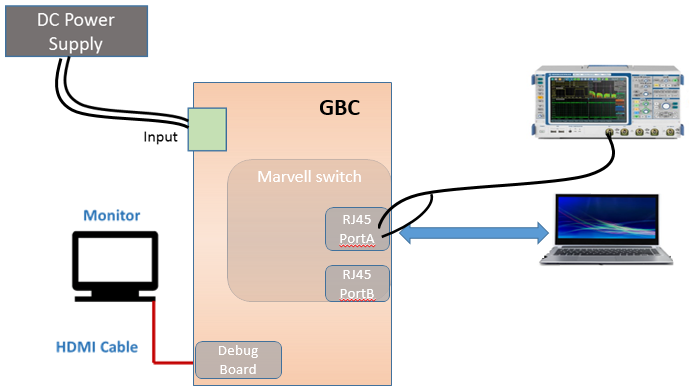 Figure 19.INTEL Springville 1 MDI - Test Setup DiagramTest Case: Signal characteristics (Test ID: CPU.7.1) DescriptionPurpose
The purpose of this test case is to verify MDI signal characteristics (Interface between Marvell Switch (88E6071) to Springville PHY (WGI210AT)Impact of failure of test case on systemTable 188. Impact of Failure of SI – Springville 1 MDIMeasurement LocationsR962.2, R963.2, L1M2.6, L1M2.8Test Equipment ListOscilloscope: DPO7354CDC power supply: E3633AEquipment SettingsOscilloscope: DPO7354CVoltage per division: 500mVTime scale: 50nsDC power supply: E3633ASupply Voltage: 18VCurrent Limit: 1.5AOVP: 19VOCP: 2AHardware Requisites GBC boardDebug boardHDMI MonitorSoftware Requisites Ethernet driverOS loaded MSATATest ConditionTable 189. Test Condition for SI – Springville 1 MDIDUT SettingsNARequirementsTable 190. Requirements for SI – Springville 1 MDITest ProcedureConnect Debug board to GBC board with OS and Ethernet driver installedConnect a monitor to debug board using HDMI cableConnect a Linux PC to port A of GBC board.Configure DC power supply to give a voltage of 18V.Assign static IP address at both GBC and Linux PC.Establish communication by pinging each other.The MDI transmit signals (from Springville to Switch) are measured at R962.2 (MDI0P) and R963.2 (MDI0N).The MDI receiving signals (from Switch to Springville) are measured at L1M2.6 (MDI1P) and L1M2.8 (MDI1N).Make sure the measuring criteria for the signal satisfies the above mentioned requirements.ReferenceFurther details can be found in Page 23, 24 and 60 of GBC schematic Life-2.Test Case: Functional Validation (Test ID: CPU.7.2) DescriptionPurpose
The purpose of the test case is to validate the function of springville1-MDI.Impact of failure of test case on systemTable 191. Impact of Failure of FV – Springville 1 MDITest Equipment ListOscilloscope: DPO7354CDC power supply: E3633AEquipment SettingsOscilloscope: DPO7354CVoltage per division: 500mVTime scale: 50nsDC power supply: E3633ASupply Voltage: 18VCurrent Limit: 1.5AOVP: 19VOCP: 2AHardware Requisites GBC boardDebug boardHDMI MonitorSoftware Requisites Ethernet driverOS loaded MSATATest ConditionTable 192. Test Condition of FV – Springville 1 MDIDUT SettingsNA.RequirementsTable 193. Requirements for FV – Springville 1 MDITest ProcedureConnect Debug board to GBC board with OS and Ethernet driver installedConnect a monitor to debug board using HDMI cableConnect a Linux PC to port A of GBC board.Configure DC power supply to give a voltage of 18V.Assign static IP address at both GBC and Linux PC.Establish communication by pinging each other.Validate the output as per the above requirement.Reference Further details can be found in Page 23, 24 and 60 of GBC schematic Life-2.TIVA - UART	Test Setup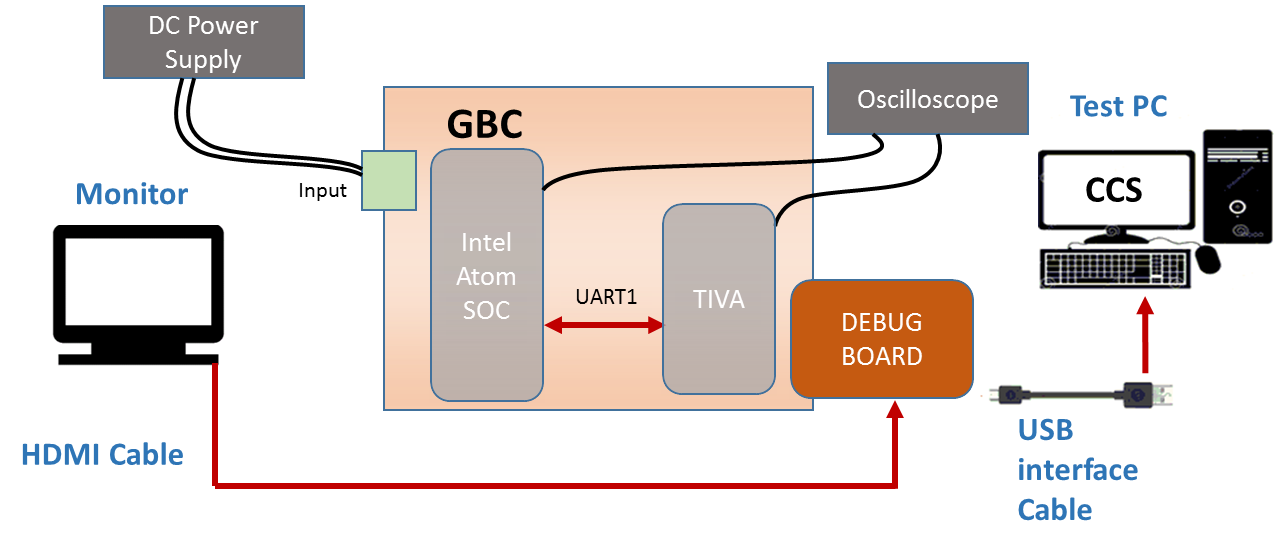 Figure 20.TIVA UART- Test Setup DiagramTest Case: Signal characteristics (Test ID: CPU.8.1) DescriptionPurpose
The purpose of the test case is to validate the electrical characteristics of UART interface between Tiva controller and Intel Atom processor.Impact of failure of test case on systemTable 194. Impact of Failure of SI – TIVA UARTMeasurement LocationsR10550, R10472Test Equipment ListOscilloscope: MSO9404ADC power supply: E3633AEquipment SettingsOscilloscope: MSO9404AVoltage per division: 1VTime scale: 10µsDC power supply: E3633ASupply Voltage: 18VCurrent Limit: 1.5AOVP: 19VOCP: 2AHardware Requisites GBC boardDebug boardMonitorSoftware Requisites Code Composer Studio ToolTiva - Intel UART codeOS loaded MSATATest ConditionTable 195. Test Condition for SI – TIVA UARTDUT SettingsResistor R10511 is removed and Pin 2 of the resistor is connected to ground to enable the level shifter.RequirementsTable 196. Requirements for SI – TIVA UARTTest ProcedureConnect Debug board to GBC board.Connect a Test PC with CCS to debug board.Import the code in Code Composer Studio.Connect a monitor to debug board using HDMI cable.Configure DC power supply to give a voltage of 18V.Probe the UART TX signal at R10550 and UART RX signal at R10472.Program TIVA firmware.Load and run the middleware in Intel SOC to request any status (Temperature, current) from TIVA and receive data on Console (SOC) through UART interface.Make sure the measuring criteria for the signal satisfies the above mentioned requirements.ReferenceFurther details can be found in Page 9, 60 and 83 of GBC schematic Life-2.Test Case: Functional Validation (Test ID: CPU.8.2) DescriptionPurpose
The purpose of the test case is to validate the function of UART interface between Tiva controller and Intel Atom processor.Impact of failure of test case on systemTable 197. Impact of Failure of FV – TIVA UARTTest Equipment ListDC power supply: E3633AEquipment SettingsDC power supply: E3633ASupply Voltage: 18VCurrent Limit: 1.5AOVP: 19VOCP: 2AHardware Requisites GBC boardDebug boardMonitorSoftware Requisites Code Composer Studio ToolTiva- Intel UART codeOS loaded MSATATest ConditionTable 198. Test Condition for FV – TIVA UARTDUT SettingsResistor R10511 is removed and Pin 2 of the resistor is connected to ground to enable the level shifter.RequirementsTable 199. Requirements for FV – TIVA UARTTest ProcedureConnect Debug board to GBC board.Connect a Test PC with CCS to debug board.Import the code in Code Composer Studio.Connect a monitor to debug board using HDMI cable.Configure DC power supply to give a voltage of 18V.Program TIVA firmware.Load and run the middleware in Intel SOC to request any status (Temperature, current) from TIVA and receive data on Console (SOC) through UART interface.Validate the output as per the above requirement.ReferenceFurther details can be found in Page 9, 60 and 83 of GBC schematic Life-2.Memory - DDR	Test Setup
NOTE: 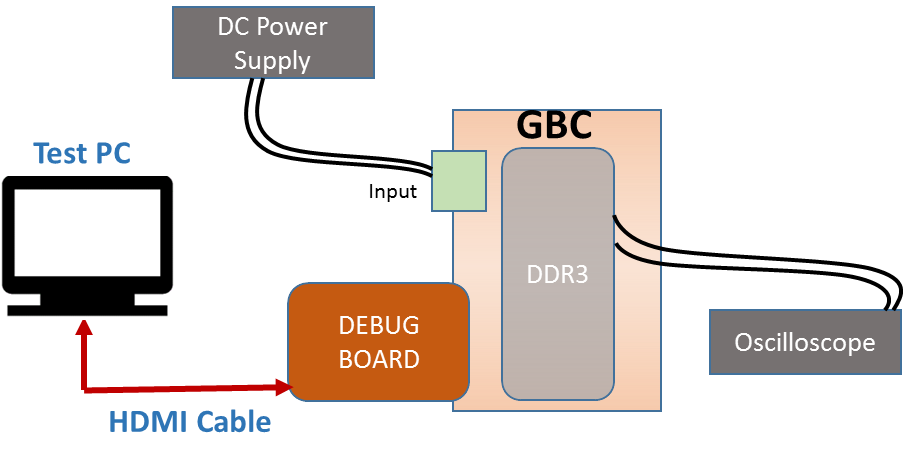 For Reference voltage measurement, Test PC not requiredFor Schmoo test, GBC board has to be put in thermal chamber.Figure 21. Memory DDR - Test Setup DiagramTest Case: Reference voltage measurement (Test ID: CPU.9.1) DescriptionPurpose
The purpose of the test case is to measure the reference voltages of DDR (DDR_VREF and DDR_VTT).Impact of failure of test case on systemTable 200. Impact of Failure of Reference voltage measurement – Memory DDRMeasurement LocationsR2P7.1/R3P12.1, C4P17.1, C3P14.1Test Equipment ListOscilloscope: MSO9404ADC power supply: E3633AEquipment SettingsOscilloscope: MSO9404AVoltage per division: 1VTime scale: 10nsDC power supply: E3633ASupply Voltage: 18VCurrent Limit: 1.5AOVP: 19VOCP: 2AHardware Requisites GBC boardDebug boardMonitorSoftware Requisites       NATest ConditionTable 201. Test Condition for Reference voltage measurement – Memory DDRDUT SettingsNARequirementsTable 202. Requirements for Reference voltage measurement – Memory DDRTest ProcedureConfigure DC power supply to give a voltage of 18V.Measure the voltages on GBC board at C3P14.1, R2P7.1, R3P12.1, and C4P17.1.Make sure the measuring criteria for the signal satisfies the above mentioned requirements.ReferenceFurther details can be found in Page 17 GBC schematic Life-2.Test Case: Schmoo Test (Test ID: CPU.9.2) DescriptionPurpose
The purpose of the test case is to validate the DDR module by varying VREF voltage within the limits at different temperatures.Impact of failure of test case on systemTable 203. Impact of Failure of Schmoo Test – Memory DDRMeasurement LocationsR2P7, C3P14Test Equipment ListOscilloscope: MSO9404ADC power supply: E3633AEquipment SettingsOscilloscope: MSO9404AVoltage per division: 1VTime scale: 1µsDC power supply: E3633ASupply Voltage: 18VCurrent Limit: 1.5AOVP: 19VOCP: 2AHardware Requisites GBC boardSoftware Requisites OS loaded MSATAmemtester utilityTest ConditionTable 204. Test Condition for Schmoo Test – Memory DDRDUT SettingsR2P7, R3P12, R2P11, R3P6 values should be changed according to below mentioned requirements.Requirements
Table 205. Requirements for Schmoo Test – Memory DDRTest ProcedureConnect Debug board to GBC board.Connect a monitor to debug board using HDMI cable.Configure DC power supply to give a voltage of 18V.Measure the voltages at R2P7, C3P14.Open the terminal and execute ‘memtester’ utility on SoC for different voltages of DDR_VREF at different temperatures.DDR_VREF can be varied by changing the voltage divide resistors, R2P11, R2P7, R3P6 and R3P12 such that there can be three co-ordinates within the specified range of DDR module. In each co-ordinate, memtester utility is executed at six different temperatures to validate VREF Schmoo.Make sure the measuring criteria for the signal satisfies the above mentioned requirements.ReferenceFurther details can be found in Page 17 GBC schematic Life-2.Test Case: Functional Validation (Test ID: CPU.9.3) DescriptionPurpose
The purpose of the test case is to validate the entire DDR memory using memtest option at boot stage.Impact of failure of test case on systemTable 206. Impact of Failure of FV – Memory DDRTest Equipment ListDC power supply: E3633AEquipment SettingsDC power supply: E3633ASupply Voltage: 18VCurrent Limit: 1.5AOVP: 19VOCP: 2AHardware Requisites GBC boardDebug boardMonitorSoftware Requisites OS loaded MSATATest ConditionTable 207. Test Condition for FV – Memory DDRDUT SettingsNARequirementsTable 208. Requirements for FV – Memory DDRTest ProcedureConnect Debug board to GBC board.Connect a monitor to debug board using HDMI cable.Configure DC power supply to give a voltage of 18V.Execute memtest function during boot stage.Validate the output as per the above requirement.ReferenceFurther details can be found in Page 17 GBC schematic Life-2.Test Case: Throughput measurement (Test ID: CPU.9.4) DescriptionPurpose
The purpose of the test case is to validate the DDR memory for its latency and bandwidth.Impact of failure of test case on systemTable 209. Impact of Failure of Throughput measurement – Memory DDRTest Equipment ListDC power supply: E3633AEquipment SettingsDC power supply: E3633ASupply Voltage: 18VCurrent Limit: 1.5AOVP: 19VOCP: 2AHardware Requisites GBC boardDebug boardMonitorSoftware Requisites OS loaded MSATA with lmbench 3.0Test ConditionTable 210. Test Condition for Throughput measurement – Memory DDRDUT SettingsNATest ProcedureConnect Debug board to GBC board.Connect a monitor to debug board using HDMI cable.Configure DC power supply to give a voltage of 18V.Lmbench 3.0 is a suite of simple, portable, ANSI/C micro benchmarks for UNIX/POSIX used for throughput measurement.Download the source code in to the target machine.Unpack the source code.Go to the original directory and run “make results see”.exe.The results will be saved in lmbench directory.Read / Write throughputs which are read in Mbps data speed which are there in the last result columns along with other tests results. Latencies for read / writes are also mentioned in nSec or suitable units.ReferenceFurther details can be found in Page 17 GBC schematic Life-2.Memory SPI NOR Flash	Test Setup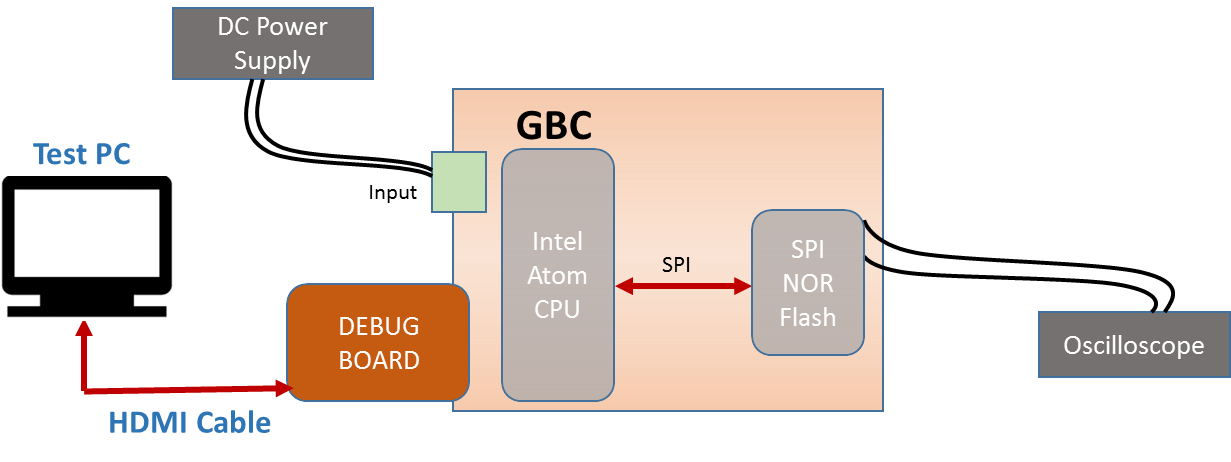 Figure 22. Memory SPI NOR Flash - Test Setup DiagramTest Case: Electrical Validation (Test ID: CPU.10.1) DescriptionPurpose
The purpose of the test case is to validate the electrical characteristics of SPI interface of SPI NOR Flash.Impact of failure of test case on systemTable 211. Impact of Failure of EV – Memory SPI NOR FlashMeasurement LocationsR10762.2, R1M11.2Test Equipment ListOscilloscope: DPO7354CDC power supply: E3633AEquipment SettingsOscilloscope: DPO7354CVoltage per division: 1VTime scale: 50µsDC power supply: E3633ASupply Voltage: 18VCurrent Limit: 1.5AOVP: 19VOCP: 2AHardware Requisites GBC boardDebug boardMonitorSoftware Requisites Core bootTest ConditionTable 212. Test Condition for EV – Memory SPI NOR FlashDUT SettingsNARequirementsTable 213. Requirements for EV – Memory SPI NOR FlashTest ProcedureConnect Debug board to GBC board.Connect a monitor to Debug board using HDMI cable.Configure DC power supply to give a voltage of 18V.Flash the core boot into SPI NOR FLASH.While system booting probe the SPI signals at R10762. (SOC_FLASH_CLK), R1M11.2 (SOC_SPI_MISO).Make sure the measuring criteria for the signal satisfies the above mentioned requirements.Reference   Further details can be found in Page 20 and 9 of GBC schematic Ver. Life-2.Test Case: Signal Integrity (Test ID: CPU.10.2) DescriptionPurpose
The purpose of the test case is to validate the signal integrity of SPI interface of SPI NOR Flash.Impact of failure of test case on systemTable 214. Impact of Failure of SI – Memory - SPI NOR FlashMeasurement LocationsR10762.2, R1M11.2Test Equipment ListOscilloscope: DPO7354CDC power supply: E3633AEquipment SettingsOscilloscope: DPO7354CVoltage per division: 1VTime scale: 50µsDC power supply: E3633ASupply Voltage: 18VCurrent Limit: 1.5AOVP: 19VOCP: 2AHardware Requisites GBC boardDebug boardMonitorSoftware Requisites Core bootTest ConditionTable 215. Test Condition for SI – Memory - SPI NOR FlashDUT SettingsNARequirementsTable 216. Requirements for SI – Memory - SPI NOR FlashTest ProcedureConnect Debug board to GBC board.Connect a monitor to Debug board using HDMI cable.Configure DC power supply to give a voltage of 18V.Flash the core boot into SPI NOR FLASH.While system booting probe the SPI signals at R10762. (SOC_FLASH_CLK), R1M11.2 (SOC_SPI_MISO).Make sure the measuring criteria for the signal satisfies the above mentioned requirements.ReferenceFurther details can be found in Page 20 and 9 of GBC schematic Ver. Life-2.Storage - mSATA	Test Setup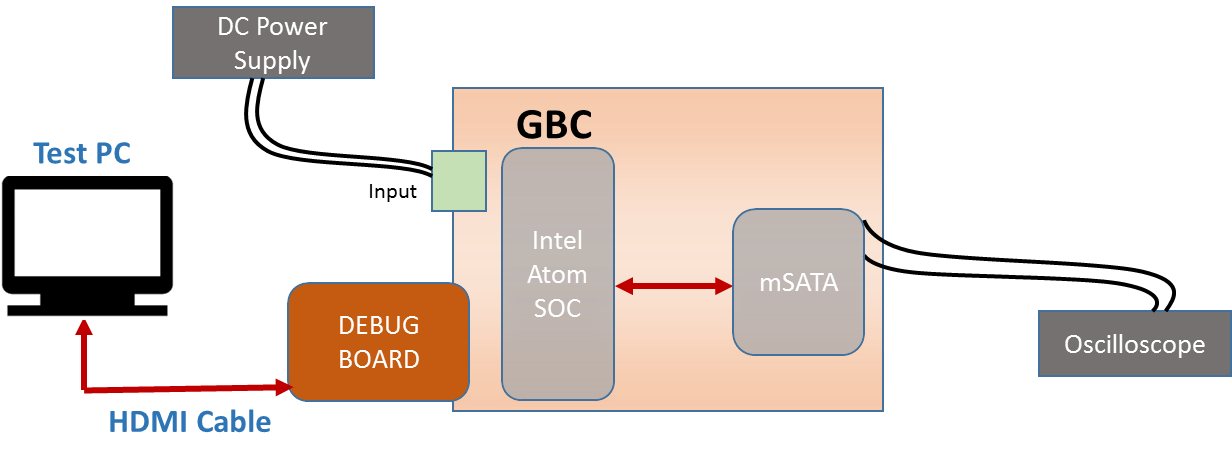 NOTE:Monitor required only for I/O Stress.Oscilloscope required only for Signal Integrity.Figure 23. Storage mSATA- Test Setup DiagramTest Case: Signal integrity (Test ID: CPU.11.1) DescriptionPurpose
The purpose of the test case is to validate the signal integrity of mSATA signals by plotting the eye diagram.Impact of failure of test case on systemTable 217. Impact of Failure of SI – Storage mSATAMeasurement LocationsC1833.1 and C1834.1, C1835.2 and C1836.2Test Equipment ListOscilloscope: DSA91304ADC power supply: E3633AEquipment SettingsOscilloscope: DSA91304AVoltage per division: 500mVTime scale: 5nsDC power supply: E3633ASupply Voltage: 18VCurrent Limit: 1.5AOVP: 19VOCP: 2AHardware Requisites GBC boardSoftware Requisites OS loaded MSATATest ConditionTable 218. Test Condition for SI – Storage mSATADUT SettingsNARequirementsTable 219. Requirements for SI – Storage mSATATest ProcedureConfigure DC power supply to give a voltage of 18V.Insert mSATA in GBC board.Probe the mSATA TX signal at C1833.1 and C1834.1 using differential probe.Probe the mSATA RX signal at C1835.2 and C1836.2 using differential probe.Plot eye diagram and analyze the eye characteristics Make sure the measuring criteria for the signal satisfies the above mentioned requirements.ReferenceFurther details can be found in Page 8 and 21 of GBC schematic Life-2.Test Case: I/O Stress (Test ID: CPU.11.2) DescriptionPurpose
The purpose of the test case is to validate mSATA memory access when mSATA lines are under stress.Impact of failure of test case on systemTable 220. Impact of Failure of I/O Stress – Storage mSATATest Equipment ListDC power supply: E3633AEquipment SettingsDC power supply: E3633ASupply Voltage: 18VCurrent Limit: 1.5AOVP: 19VOCP: 2AHardware Requisites GBC boardDebug boardMonitorSoftware Requisites OS loaded MSATAFIO utilityTest ConditionTable 221. Test Condition for I/O Stress – Storage mSATADUT SettingsNARequirementsTable 222. Requirements for I/O Stress – Storage mSATATest ProcedureConnect Debug board to GBC board.Connect a monitor to debug board using HDMI cable.Configure DC power supply to give a voltage of 18V.Run FIO utility in the Console (SOC).Validate the output as per the above requirement.ReferenceFurther details can be found in Page 8 and 21 of GBC schematic Life-2.Springville1 - PCIe	Test Setup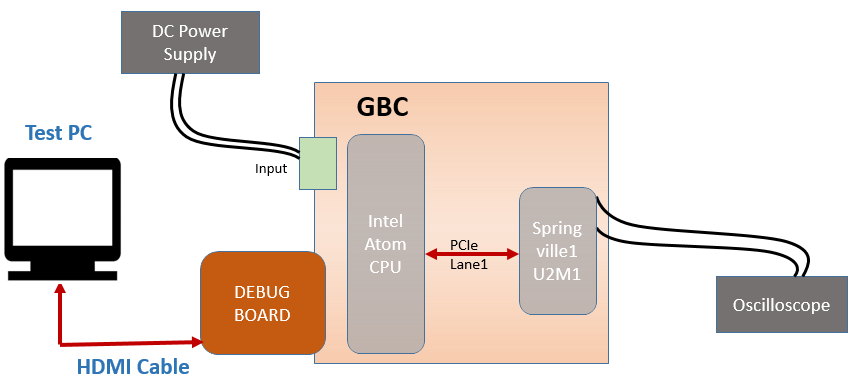           Figure 24. SpringVille1 – PCIe- Test Setup DiagramTest Case: Springville1 - PCIe (Test ID: CPU.13.1) DescriptionPurposeThe purpose of this test case is to check and validate the electrical parameters and signal integrity of PCIe interface between Intel processor (U3) and Springville1 (U2M1).Impact of failure of test case on systemTable 223. Impact of Failure – Springville1 – PCIe Lane1Measurement LocationsTransmitter Lane1: Table 224. Measurement Locations – Transmitter Springville1 – PCIe Lane1Receiver Lane1: Table 225. Measurement Locations – Receiver Springville1 – PCIe Lane1Test Equipment ListAUX Power supply unit: Agilent E3634AOscilloscope: DSA91304AEquipment SettingsDC power supply: E3633ASupply Voltage: 18VCurrent Limit: 1.5AOVP: 20VOCP: 2AHardware Requisites GBC boardmSATADebug boardMonitorSoftware Requisites NATest ConditionTable 226. Test Condition – Springville1 – PCIe Lane1DUT Settings for Transmitter testsRemove Springville1 IC (U2M1). Terminate the Tx lane1 lines from Intel processor by mounting a 50-ohm resistor on pin no 23 and 24 of U2M1. By doing so, PCIe compliance pattern as per section 4.2.8 of PCIe base specification ver. 2.1 is generated.DUT Settings for Receiver testsMount back Springville1 IC (U2M1). Terminate the Rx lane1 lines from Springville1 (U2M1) by lifting capacitor side C2M4.1 and C2M6.1 and terminating the line by mounting a 50-ohm resistor. By doing so, PCIe compliance pattern as per section 4.2.8 of PCIe base specification ver. 2.1 is generated.Requirements                  NATest ProcedureTransmitter Test:Probe PCIE1_TXP_LAN and PCIE1_TXN_LAN at C2B30.1 and C2B29.1 respectively. Run the test utility N5393D in the infiniium oscilloscope. To configure the test suite, select PCIe version as 2.0, Transmitter tests, Device1, Lane1, and speed as 2.5GT/s. In select tests option in utility, select transmitter tests and run all the selected test cases.The test utility generates the test report for all the test cases selected with the pass or fail criteria and its % margin.Receiver Test:Probe PCIE1_RXP_LAN and PCIE1_RXN_LAN at C2M4.1 and C2M6.1 respectively. Run the test utility N5393D in the infiniium oscilloscope. To configure the test suite, select PCIe version as 2.0, Receiver tests, Device1, Lane1, and speed as 2.5GT/s. In select tests option in utility, select receiver tests and run all the selected test cases.The test utility generates the test report for all the test cases selected with the pass or fail criteria and its % margin.Reference                   Further details can be found in Page 9 and 23 of GBC schematic Ver. Life-2.Springville2 - PCIeTest Setup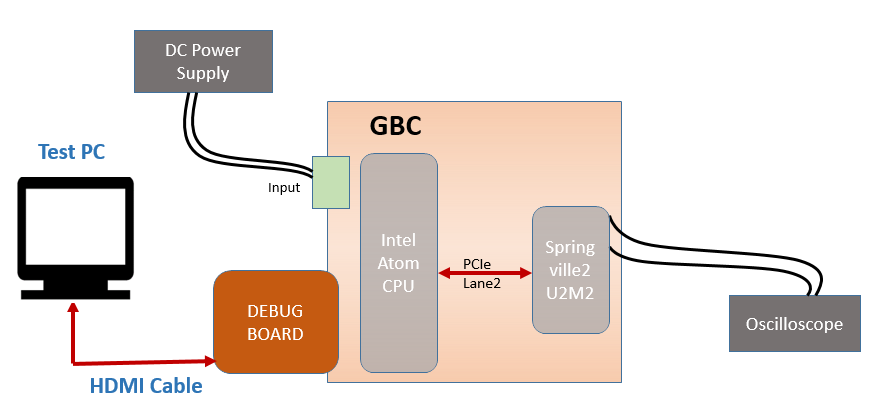           Figure 25. SpringVille2 – PCIe- Test Setup DiagramTest Case: Springville2 - PCIe (Test ID: CPU.13.2) DescriptionPurposeThe purpose of this test case is to check and validate the electrical parameters and signal integrity of PCIe interface between Intel processor (U3) and Springville2 (U2M2).Impact of failure of test case on systemTable 227. Impact of Failure – Springville2 – PCIe Lane2Measurement LocationsTransmitter Lane 2: Table 228. Measurement Locations – Transmitter Springville2 – PCIe Lane2Receiver Lane 2: Table 229. Measurement Locations – Receiver Springville2 – PCIe Lane2Test Equipment ListAUX Power supply unit: Agilent E3634AOscilloscope: DSA91304AEquipment SettingsDC power supply: E3633ASupply Voltage: 18VCurrent Limit: 1.5AOVP: 20VOCP: 2AHardware Requisites GBC boardmSATADebug boardMonitorSoftware Requisites NATest ConditionTable 230. Test Condition – Springville2 – PCIe Lane2DUT Settings for Transmitter testsRemove Springville2 IC (U2M2). Terminate the Tx lane2 lines from Intel processor by mounting a 50-ohm resistor on pin no 23 and 24 of U2M2. By doing so, PCIe compliance pattern as per section 4.2.8 of PCIe base specification ver. 2.1 is generated.DUT Settings for Receiver testsMount back Springville2 IC (U2M2). Terminate the Rx lane2 lines from Springville2 (U2M2) by lifting capacitor side C2M22.1 and C2M21.1 and terminating the line by mounting a 50-ohm resistor. By doing so, PCIe compliance pattern as per section 4.2.8 of PCIe base specification ver. 2.1 is generated.Requirements                   NATest ProcedureTransmitter Test:Probe PCIE2_TXP_LAN and PCIE2_TXN_LAN at C2B32.1 and C2B31.1 respectively. Run the test utility N5393D in the infiniium oscilloscope. To configure the test suite, select PCIe version as 2.0, Transmitter tests, Device1, Lane2, and speed as 2.5GT/s. In select tests option in utility, select transmitter tests and run all the selected test cases.The test utility generates the test report for all the test cases selected with the pass or fail criteria and its % margin.Receiver Test:Probe PCIE2_RXP_LAN and PCIE2_RXN_LAN at C2M22.1 and C2M21.1 respectively. Run the test utility N5393D in the infiniium oscilloscope. To configure the test suite, select PCIe version as 2.0, Receiver tests, Device1, Lane2, and speed as 2.5GT/s. In select tests option in utility, select receiver tests and run all the selected test cases.The test utility generates the test report for all the test cases selected with the pass or fail criteria and its % margin.Reference                    Further details can be found in Page 9 and 24 of GBC schematic Ver. Life-2TRXFE - GPIO	Test Setup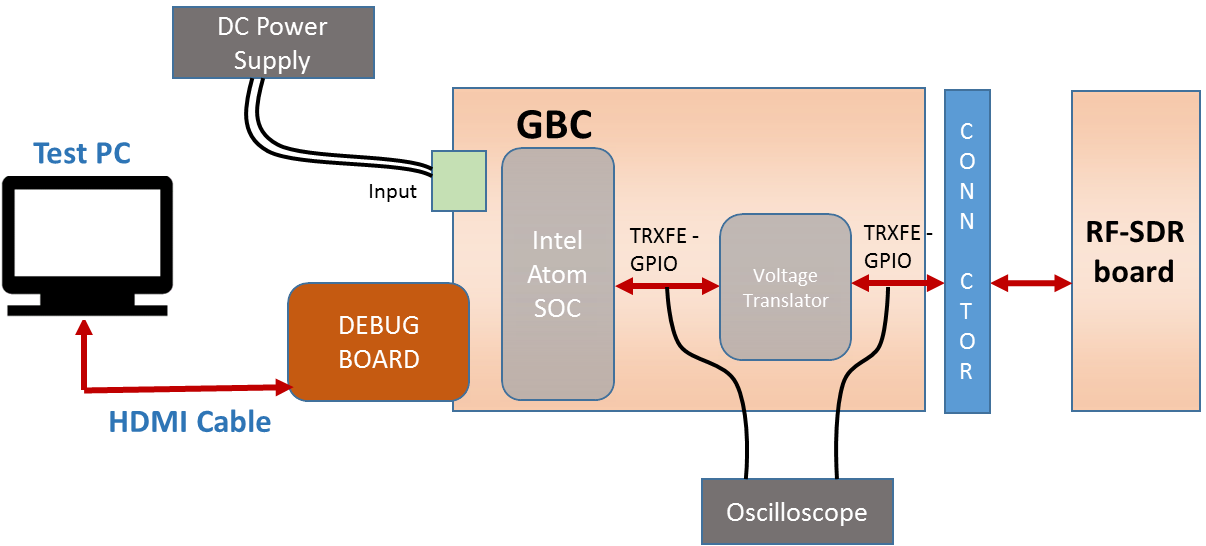 Figure 26. TRXFE GPIO - Test Setup DiagramTest Case: Control outputs functional validation (Test ID: CPU.15.2) DescriptionPurpose
The purpose of the test case is to execute the control outputs functional validation of TRXFE- GPIO signals.Impact of failure of test case on systemTable 231. Impact of Failure of Control outputs FV – TRXFE GPIOTest Equipment ListDC power supply: E3633AEquipment SettingsDC power supply: E3633ASupply Voltage: 18VCurrent Limit: 1.5AOVP: 19VOCP: 2AHardware Requisites GBC boardDebug boardMonitorSoftware Requisites OS loaded MSATATest ConditionTable 232. Test Condition for Control outputs FV – TRXFE GPIODUT SettingsNARequirementsTable 233. Requirements for Control outputs FV – TRXFE GPIOTest ProcedureConnect Debug board to GBC board.Connect a monitor to debug board using HDMI cable.Configure DC power supply to give a voltage of 18V.Open the terminal and run the command to toggle the GPIO lines.Validate the output as per the above requirement.  ReferenceFurther details can be found in Page 9, 76 and 84 of GBC schematic Life-2.Test Case: Signal Characteristics (Test ID: CPU.15.3) DescriptionPurpose
The purpose of the test case is to validate the signal characteristics of TRXFE- GPIO signals.Impact of failure of test case on systemTable 234. Impact of Failure of SI – TRXFE GPIOMeasurement LocationsR10546, R10547, R10548 and R10549 R10542, R10543, R10528 and R10529Test Equipment ListOscilloscope: MSO9404ADC power supply: E3633AEquipment SettingsOscilloscope: MSO9404AVoltage per division: 1VTime scale: 50msDC power supply: E3633ASupply Voltage: 18VCurrent Limit: 1.5AOVP: 19VOCP: 2AHardware Requisites GBC boardDebug boardMonitorSoftware Requisites OS loaded MSATATest ConditionTable 235. Test Condition for SI – TRXFE GPIODUT SettingsResistor R10540 is removed and Pin 2 of the resistor is connected to ground to enable the level shifter.RequirementsTable 236. Requirements for SI – TRXFE GPIOTest ProcedureConnect Debug board to GBC board.Connect a monitor to debug board using HDMI cable.Configure DC power supply to give a voltage of 18V.Open the terminal and run the command to toggle the GPIO lines.Probe the TRXFE - GPIO lines before level shifter at R10546, R10547, R10548 and R10549 and after level shifter at R10542, R10543, R10528 and R10529 respectively verify the signal characteristics.Make sure the measuring criteria for the signal satisfies the above mentioned requirements.Reference   Further details can be found in Page 9, 76 and 84 of GBC schematic Life-2.TIVA - GPIO	Test Setup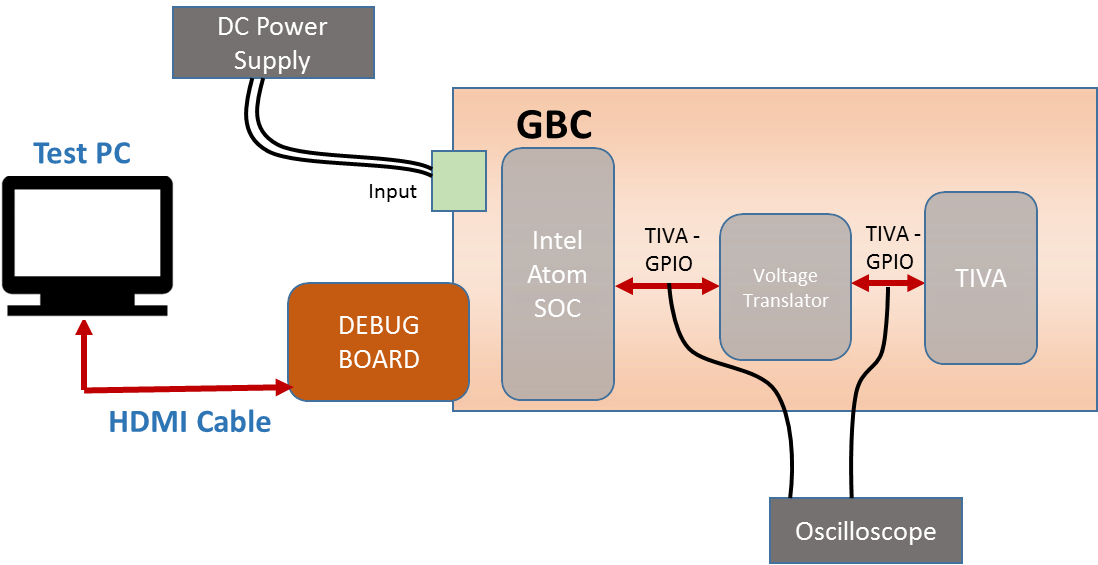 Figure 27. TIVA GPIO - Test Setup DiagramTest Case: Control inputs functional validation (Test ID: CPU.17.1) DescriptionPurpose
The purpose of the test case is to execute the control inputs functional validation of TIVA- GPIO signals.Impact of failure of test case on systemTable 237. Impact of Failure of Control inputs FV – TIVA GPIOTest Equipment ListDC power supply: E3633AEquipment SettingsDC power supply: E3633ASupply Voltage: 18VCurrent Limit: 1.5AOVP: 19VOCP: 2AHardware Requisites GBC boardDebug boardMonitorSoftware Requisites OS loaded MSATATest ConditionTable 238. Test Condition for Control inputs FV – TIVA GPIODUT SettingsNARequirementsTable 239. Requirements for Control inputs FV – TIVA GPIOTest ProcedureConnect Debug board to GBC board.Connect a monitor to debug board using HDMI cable.Configure DC power supply to give a voltage of 18V.Open the terminal and run the command to toggle the GPIO lines.Validate the output as per the above requirement.  Reference  Further details can be found in Page 12, 60 and 83 of GBC schematic Life-2.Test Case: Control outputs functional validation (Test ID: CPU.17.2) DescriptionPurpose
The purpose of the test case is to execute the control outputs functional validation of TIVA- GPIO signals.Impact of failure of test case on systemTable 240. Impact of Failure of Control outputs FV – TIVA GPIOTest Equipment ListDC power supply: E3633AEquipment SettingsDC power supply: E3633ASupply Voltage: 18VCurrent Limit: 1.5AOVP: 19VOCP: 2AHardware Requisites GBC boardDebug boardMonitorSoftware Requisites MSATA with OS loaded Test ConditionTable 241. Test Condition for Control outputs FV – TIVA GPIODUT SettingsNARequirementsTable 242. Requirements for Control outputs FV – TIVA GPIOTest ProcedureConnect Debug board to GBC board.Connect a monitor to debug board using HDMI cable.Configure DC power supply to give a voltage of 18V.Open the terminal and run the command to toggle the GPIO lines.Validate the output as per the above requirement.ReferenceFurther details can be found in Page 12, 60 and 83 of GBC schematic Life-2.Test Case: Signal Characteristics (Test ID: CPU.17.3) DescriptionPurpose
The purpose of the test case is to execute the control outputs functional validation of TIVA- GPIO signals.Impact of failure of test case on systemTable 243. Impact of Failure of SI – TIVA GPIOMeasurement LocationsR10514, R10516Test Equipment ListOscilloscope: MSO9404ADC power supply: E3633AEquipment SettingsOscilloscope: MSO9404AVoltage per division: 1VTime scale: 1sDC power supply: E3633ASupply Voltage: 18VCurrent Limit: 1.5AOVP: 19VOCP: 2AHardware Requisites GBC boardDebug boardMonitorSoftware Requisites OS loaded MSATATest ConditionTable 244. Test Condition for SI – TIVA GPIODUT SettingsResistor R10511 is removed and Pin 2 of the resistor is connected to ground to enable the level shifter.RequirementsTable 245. Requirements for SI – TIVA GPIOTest ProcedureConnect Debug board to GBC board.Connect a monitor to debug board using HDMI cable.Configure DC power supply to give a voltage of 18V.Open the terminal and run the command to toggle the GPIO lines.Probe the GPIO2 signal at R10514 before level shifter and at R10516 after level shifter and verify the signal characteristics.Make sure the measuring criteria for the signal satisfies the above mentioned requirements. Reference  Further details can be found in Page 12, 60 and 83 of GBC schematic Life-2.TRXFE – FX3 – USB2.0	Test Setup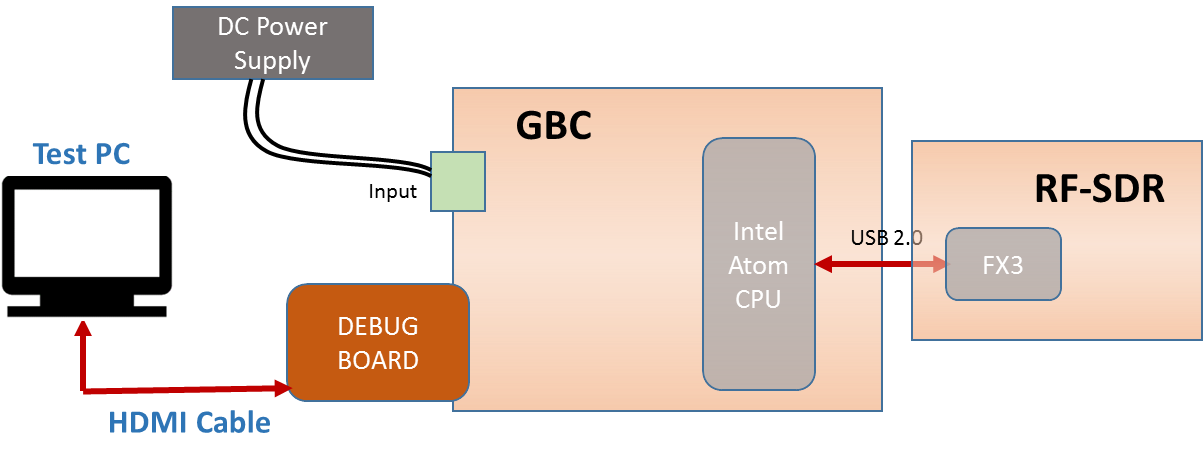 Figure 28. TRXFE FX3 USB2.0 - Test Setup DiagramTest Case: Electrical Validation (Test ID: CPU.19.1) DescriptionPurpose
The purpose of the test case is to validate the electrical characteristics of USB2.0 interface between GBC and RF-SDR. Impact of failure of test case on systemTable 246. Impact of Failure of EV – TRXFE FX3 USB2.0Measurement LocationsR206.2, R208.2Test Equipment ListOscilloscope: DSA91304ADC power supply: E3633AEquipment SettingsOscilloscope: DSA91304AVoltage per division: 1VTime scale: 50µsDC power supply: E3633ASupply Voltage: 18VCurrent Limit: 1.5AOVP: 19VOCP: 2AHardware Requisites GBC boardRF-SDR boardDebug boardMonitorSoftware Requisites OS (Linux 14.4.4) loaded MSATA with Uhd drivers in itCore Boot without USBDediprog engineering Test ConditionTable 247. Test Condition for EV – TRXFE FX3 USB2.0DUT SettingsNARequirementsTest ProcedureFlash “without USB core boot” on SPI NOR Flash using SF-100.Connect Debug board to GBC board.Connect a monitor to Debug board.Configure DC power supply to give a voltage of 18V.Give “sudo uhd_usrp_probe” command in the terminal. Make sure communication is happening between GBC and RF-SDR is through USB 2.0.Capture one frame of data (USB 2.0 signals) by probing at R206 (USB_DP0) and R208 (USB_DN0) and save as .csv format.Input this .csv file to “USBET20” tool provided by USB.org, an official analysis tool for certifying signal quality and inrush current published by the USB-IF.  Please be sure to run captured signal quality and inrush current test data through this tool for an official assessment of the measurement.Link to download USBET20 tool is -  http://www.usb.org/developers/tools/usb20_tools/This will generate a report in .html format.Make sure all the measuring parameters are pass. Reference    Further details can be found in Page 12 and 76 GBC schematic Ver. Life-2 and page 19,18       and 15 of Debug board schematic Life-2.Test Case: Throughput measurement (Test ID: CPU.19.2) DescriptionPurpose
The purpose of the test case is to validate USB 2.0 throughput.Impact of failure of test case on systemTable 248. Impact of Failure of Throughput measurement – USB 2.0Test Equipment ListDC power supply: E3633AEquipment SettingsDC power supply: E3633ASupply Voltage: 18VCurrent Limit: 1.5AOVP: 19VOCP: 2AHardware Requisites GBC boardDebug boardMonitorSoftware Requisites OS loaded MSATA with cyusb_linux applicationTest ConditionTable 249. Test Condition for Throughput measurement – USB 2.0DUT SettingsNARequirementsTable 250. Requirements for Throughput measurement – USB 2.0Test ProcedureConnect Debug board to GBC board.Connect a monitor to debug board using HDMI cable.Configure DC power supply to give a voltage of 18V.Install the FX3 Utility, by running the installation script. (./install.sh).Run the cyusb_linux application.Select the device from the list, and under the program tab download the USBIso image, .img file with burst 8 and mult 3.Under the Descriptors tab, select the device from the list of devices.Under the Data Transfers tab, start the process to know the throughput achieved.ReferenceFurther details can be found in Page 12 and 76 GBC schematic Ver. Life-2Test Case: Functional Validation (Test ID: CPU.19.3) DescriptionPurpose
The purpose of the test case is to validate USB 2.0 interface between GBC and RF-SDR board.Impact of failure of test case on systemTable 251. Impact of Failure of TRXFE – FX3 – USB2.0Test Equipment ListDC power supply: E3633AEquipment SettingsDC power supply: E3633ASupply Voltage: 18VCurrent Limit: 1.5AOVP: 19VOCP: 2AHardware Requisites GBC boardDebug boardRF-SDR boardMonitorSoftware Requisites OS (Linux 14.4.4) loaded MSATA with Uhd drivers in itCoreBoot without USBDediprog engineering Test ConditionTable 252. Test Condition for FV – TRXFE – FX3 – USB2.0DUT SettingsNARequirementsTable 253. Requirements for FV – TRXFE – FX3 – USB2.0Test ProcedureFlash “without USB core boot” on SPI NOR Flash using SF-100.Connect Debug board to GBC board.Connect a Test PC to Debug board.Configure DC power supply to give a voltage of 18V.Give “sudo uhd_usrp_probe” command in the terminal. Make sure communication is happening between GBC and RF-SDR is through USB 2.0. Reference    Further details can be found in Page 12 and 76 GBC schematic Ver. Life-2 and page 19,18   and 15 of Debug board schematic Life-2.TRXFE – FX3 – USB3.0Test Setup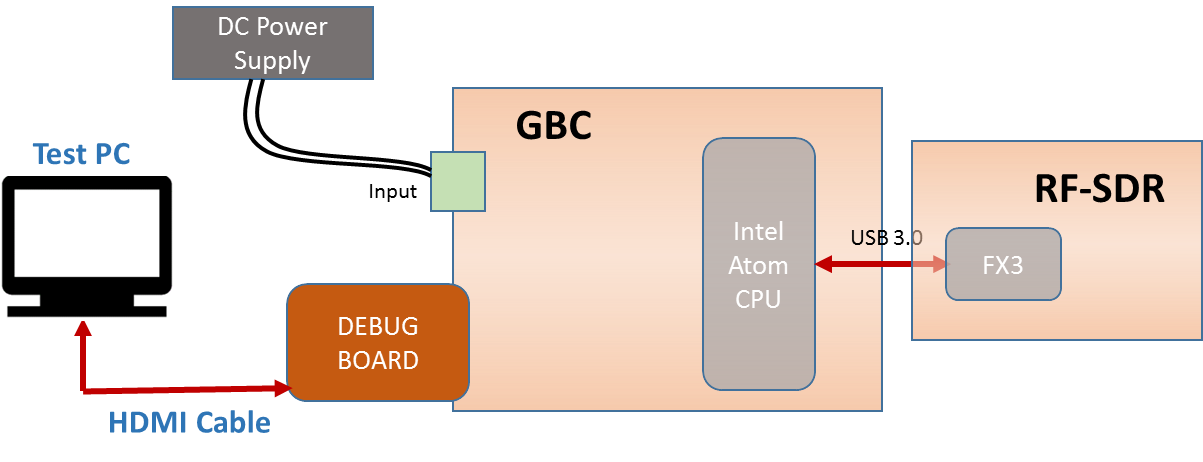 Figure 29. TRXFE – FX3 – USB3.0 - Test Setup DiagramTest Case Throughput measurement (Test ID: CPU.20.2)DescriptionPurpose
The purpose of the test case is to validate USB 3.0 throughput.Impact of failure of test case on systemTable 254. Impact of Failure of Throughput measurement – USB 3.0Test Equipment ListDC power supply: E3633AEquipment SettingsDC power supply: E3633ASupply Voltage: 18VCurrent Limit: 1.5AOVP: 19VOCP: 2AHardware Requisites GBC boardDebug boardMonitorSoftware Requisites OS loaded MSATA with cyusb_linux applicationTest ConditionTable 255. Test Condition for Throughput measurement – USB 3.0DUT SettingsRemove the following capacitors and short the path because more number of decoupling capacitors are present in the path:C1979, C1980, C1984, C1985, C1988 and C1989Remove the following resistors:R10627, R10628, R10629 and R10630.RequirementsTable 256. Requirements for Throughput measurement – USB 3.0NOTE: Expected throughput is 240 MB/s as per image provided by Cypress.Test ProcedureConnect Debug board to GBC board.Connect a monitor to debug board using HDMI cable.Configure DC power supply to give a voltage of 18V.Install the FX3 Utility, by running the installation script. (./install.sh).Run the cyusb_linux application.Select the device from the list, and under the program tab download the USBIso image, .img file with burst 8 and mult 3.Under the Descriptors tab, select the device from the list of devices.Under the Data Transfers tab, start the process to know the throughput achieved. Reference       Further details can be found in Page 12, 85 and 76 GBC schematic Ver. Life-2.Test Case: Functional Validation (Test ID: CPU.20.3) DescriptionPurpose
The purpose of the test case is to validate USB 3.0 interface between GBC and RF-SDR board.Impact of failure of test case on systemTable 257. Impact of Failure of TRXFE – FX3 – USB3.0Test Equipment ListDC power supply: E3633AEquipment SettingsDC power supply: E3633ASupply Voltage: 18VCurrent Limit: 1.5AOVP: 19VOCP: 2AHardware Requisites GBC boardDebug boardRF-SDR boardMonitorSoftware Requisites OS (Linux 14.4.4) loaded MSATA with Uhd driversCoreBoot with USBDediprog engineering Test ConditionTable 258. Test Condition for FV – TRXFE – FX3 – USB3.0DUT SettingsRemove the following capacitors and short the path because more number of decoupling capacitors are present in the path:C1979, C1980, C1984, C1985, C1988 and C1989Remove the following resistors:R10627, R10628, R10629 and R10630.RequirementsTable 259. Requirements for FV – TRXFE – FX3 – USB3.0Test ProcedureFlash “with usb core boot” on SPI NOR Flash using SF-100 to configure FX3.Connect Debug board to GBC board.Connect a Test PC to debug board.Configure DC power supply to give a voltage of 18V.Give “sudo uhd_usrp_probe” command in the terminal. Make sure communication is happening between GBC and RF-SDR is through USB 3.0. Reference Further details can be found in Page 12, 85 and 76 GBC schematic Ver. Life-2 and page 17, 19 and 15 of Debug board schematic Life-2.Debug USB2.0Test Setup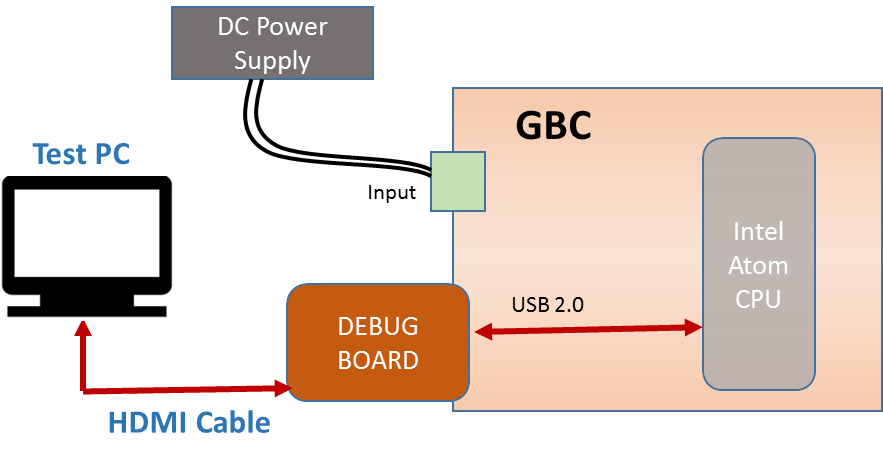  			Figure 30. Debug USB2.0 - Test Setup DiagramTest Case: Functional Validation (Test ID: CPU.21.1) DescriptionPurpose
The purpose of the test case is to validate USB 2.0 in debug board.Impact of failure of test case on systemTable 260. Impact of Failure of Debug USB2.0Test Equipment ListDC power supply: E3633AEquipment SettingsDC power supply: E3633ASupply Voltage: 18VCurrent Limit: 1.5AOVP: 19VOCP: 2AHardware Requisites GBC boardDebug boardMonitorSoftware Requisites OS loaded MSATA CoreBoot without USBDediprog engineering Test ConditionTable 261. Test Condition for FV – Debug USB2.0DUT SettingsNARequirementsTable 262. Requirements for FV – Debug USB2.0Test ProcedureFlash “without USB core boot” on SPI NOR Flash using SF-100.Connect Debug board to GBC board.Connect a Test PC to debug board.Configure DC power supply to give a voltage of 18V.A USB2.0 device(pen drive) is connected to USB2.0 port in debug board.Give “lsusb –t” command. This will list out all the devices connected through USB.Make sure that the USB2.0 device should list under Bus1. Reference Further details can be found in Page 12 and 69 of GBC schematic Ver. Life-2 and page 3, 4 and 6 of debug board schematic Life-2.Debug USB3.0Test Setup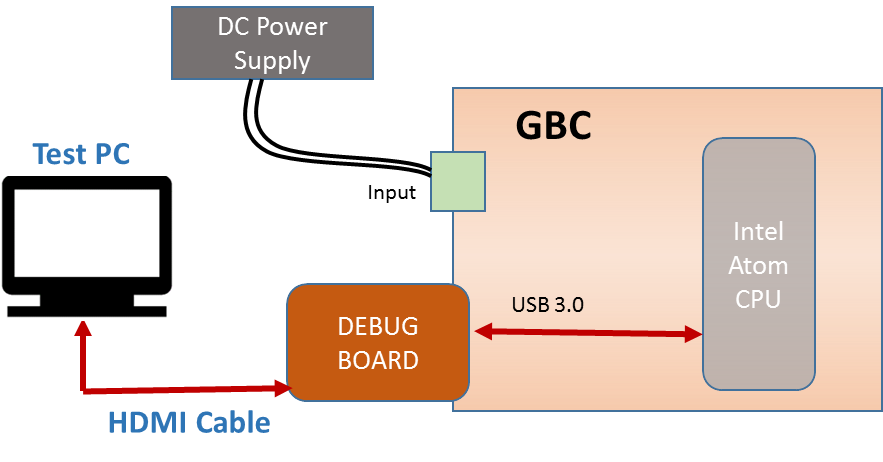 Figure 31. Debug USB3.0 - Test Setup DiagramTest Case: Functional Validation (Test ID: CPU.22.1) DescriptionPurpose
The purpose of the test case is to validate USB 3.0 in debug board.Impact of failure of test case on systemTable 263. Impact of Failure of Debug USB3.0Test Equipment ListDC power supply: E3633AEquipment SettingsDC power supply: E3633ASupply Voltage: 18VCurrent Limit: 1.5AOVP: 19VOCP: 2AHardware Requisites GBC boardDebug boardMonitorSoftware Requisites OS loaded MSATA with Uhd driversCoreBoot with USBDediprog engineering Test ConditionTable 264. Test Condition for FV – Debug USB3.0DUT SettingsRemove the following capacitors and short the path because more number of decoupling capacitors are present in the path:C1979, C1980, C1986 and C1987.Remove the following resistors:R10627, R10628, R10629 and R10630.In debug board, remove C4P4 and C4P3 and short the path.RequirementsTable 265. Requirements for FV – Debug USB3.0Test ProcedureFlash with “usb core boot” on SPI NOR Flash using SF-100 to configure FX3.Connect Debug board to GBC board.Connect a Monitor to Debug board.Configure DC power supply to give a voltage of 18V.A USB3.0 pen drive/HDD is connected to USB3.0 port in debug board.The USB3.0 signals at USB switch (U48) is routed to debug connector by toggling operation mode select pin of Mux/Demux switch (U48) using GPIO Sysfs Interface in Linux.Give “lsusb –t” command. This will list out all the devices connected through USB.Make sure that USB3.0 device connected to USB 3.0 port should list under Bus2. ReferenceFurther details can be found in Page 12, 85 and 69 GBC schematic Ver. Life-2 and page 6 and 16 of Debug board schematic Life-2.Debug EthernetTest Setup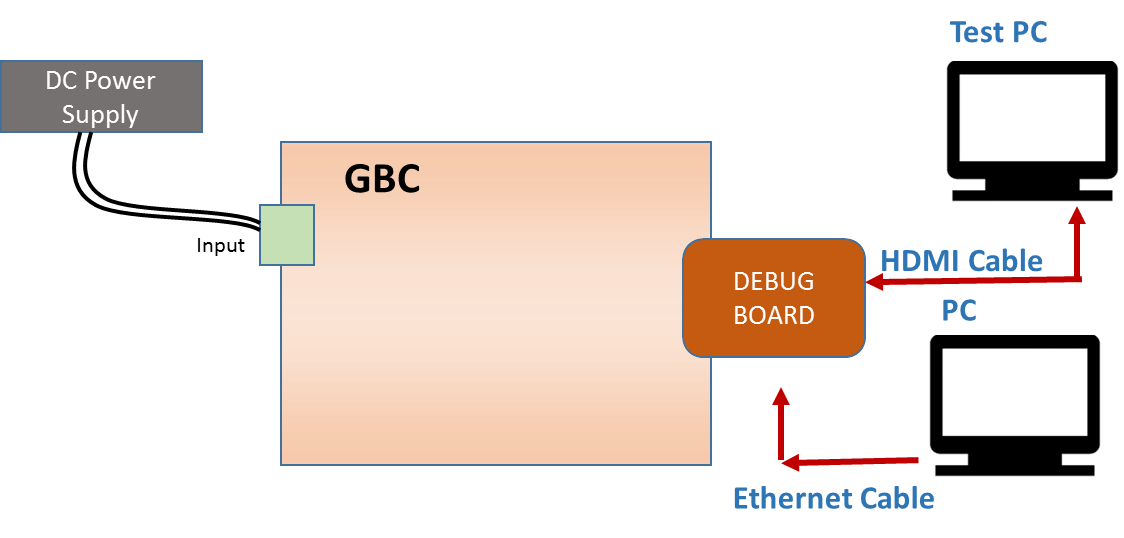 Figure 32. Debug Ethernet - Test Setup DiagramTest Case: Functional Validation (Test ID: CPU.23.1) DescriptionPurpose
The purpose of the test case is to validate Ethernet port in debug board.Impact of failure of test case on systemTable 266. Impact of Failure of Debug EthernetTest Equipment ListDC power supply: E3633AEquipment SettingsDC power supply: E3633ASupply Voltage: 18VCurrent Limit: 1.5AOVP: 19VOCP: 2AHardware Requisites GBC boardDebug boardMonitorLinux PCSoftware Requisites OS loaded MSATA Test ConditionTable 267. Test Condition for FV – Debug EthernetDUT SettingsMake U238 selection pin high mount R10661 and unmount R10662. RequirementsTable 268. Requirements for FV – Debug EthernetTest ProcedureConnect Debug board to GBC board.Connect a Monitor to Debug board.Connect a PC to debug Ethernet port.Configure DC power supply to give a voltage of 18V.Establish the connection between GBC system and the external PC using “ping” command.Make sure the communication is established. Reference  Further details can be found in Page 86, 87, 26 and 25 of GBC schematic Ver. Life-2 and page 14 and 15 of Debug board schematic Life-2.Display - HDMITest Setup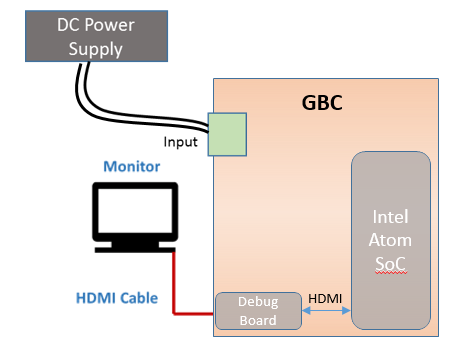 Figure 33. Display HDMI - Test Setup DiagramTest Case: Functional Validation (Test ID: CPU.24.1) DescriptionPurpose
The purpose of the test case is to validate HDMI interface in debug board.Impact of failure of test case on systemTable 269. Impact of Failure of FV – Display HDMITest Equipment ListDC power supply: E3633AEquipment SettingsDC power supply: E3633ASupply Voltage: 18VCurrent Limit: 1.5AOVP: 19VOCP: 2AHardware Requisites GBC boardDebug boardSoftware Requisites Test PC OS loaded MSATATest ConditionTable 270. Test Condition for FV – Display HDMIDUT SettingsNARequirementsTable 271. Requirements for FV – Display HDMITest ProcedureConnect Debug board to GBC board.Connect a PC to the HDMI port (J4N1) of debug board.Configure DC power supply to give a voltage of 18V.If required power rail and HDMI interface are operational, display is seen on the monitor ReferenceFurther details can be found in Page 7 and 69 of GBC schematic Life-2 and Page 2 of Debug Schematic Life-2.Debug - UARTTest Setup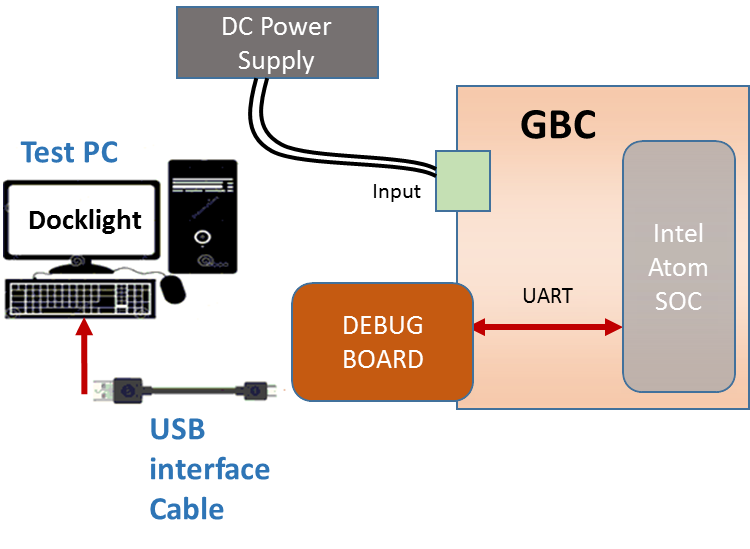 Figure 34. Debug UART - Test Setup DiagramTest Case: Functional Validation (Test ID: CPU.25.1) DescriptionPurpose
The purpose of the test case is to validate UART interface in debug board.Impact of failure of test case on systemTable 272. Impact of Failure of FV – Debug UARTTest Equipment ListDC power supply: E3633AEquipment SettingsDC power supply: E3633ASupply Voltage: 18VCurrent Limit: 1.5AOVP: 19VOCP: 2AHardware Requisites GBC boardDebug boardSoftware Requisites Test PC with Docklight softwareOS loaded MSATATest ConditionTable 273. Test Condition for FV – Debug UARTDUT SettingsDebug board:Bypass U2L1.Remove R64 and R76, R88 and R91Connect R88.1 to R76.2 Connect R91.1 to R64.2RequirementsTable 274. Requirements for FV – Debug UARTTest ProcedureConnect Debug board to GBC board.Connect a PC (with Docklight software) to the USB port (J1N4) of debug board.The Docklight software will be running in the PC.Configure DC power supply to give a voltage of 18V.The Intel Atom processor sends boot log through the USB port to the PC during board power up. The data sent can be verified in the application software.  ReferenceFurther details can be found in Page 12 and 69 of GBC schematic Life-2 and Page 5, 6 and 10  of Debug Schematic Life-2RFSDR – PCIeTest Setup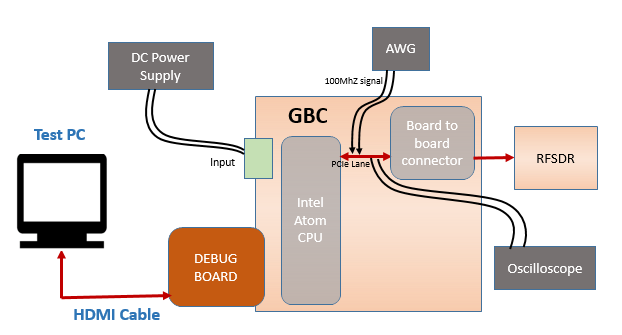           Figure 35. RFSDR – PCIe- Test Setup DiagramTest Case: RFSDR - PCIe (Test ID: CPU.26.1) DescriptionPurposeThe purpose of this test case is to check and validate the electrical parameters and signal integrity of PCIe interface at 5GT/s between Intel processor (U3) and RFSDR board.Impact of failure of test case on systemTable 275. Impact of Failure – Transmitter RFSDR – PCIe Lane0Measurement LocationTable 276. Measurement Locations – Transmitter RFSDR – PCIe Lane0Test Equipment ListAUX Power supply unit: Agilent E3634AOscilloscope: DSA91304AEquipment SettingsDC power supply: E3633ASupply Voltage: 18VCurrent Limit: 1.5AOVP: 20VOCP: 2AHardware Requisites GBC boardmSATADebug boardMonitorSoftware Requisites NATest ConditionTable 277. Test Condition – Transmitter RFSDR – PCIe Lane0DUT Settings for Transmitter testsTerminate PCIe transmitter lane 0 lines with a 50-ohm resistor. By doing so, PCIe compliance pattern as per section 4.2.8 of PCIe base specification ver. 2.1 is generated. From AWG (arbitrary waveform generator), generate bursts a 100MHz signal for 1ms duration. Connect the output of AWG to PCIE0_RXP. This ensures the PCIe Tx lines to be transmitting data at 5GT/s speed.Requirements                  NATest ProcedureTransmitter Test:Probe PCIE0_TXP PCIE0_TXN at C2000.1 and C1999.1 respectively.Run the test utility N5393D in the infiniium oscilloscope. To configure the test suite, select PCIe version as 2.0, Transmitter tests, Device1, Lan0, and speed as 5GT/s. In select tests option in utility, select transmitter tests and run all the selected test cases. The test utility generates the test report for all the test cases selected with the pass or fail criteria and its % margin.The test utility generates the test report for all the test cases selected with the pass or fail criteria and its % margin. Reference                   Further details can be found in Page 9 and 76 of GBC schematic Ver. Life-2.TIVATest Purpose and DescriptionThe purpose of TIVA microcontroller is to perform housekeeping operations whose main function will be to control and monitor all power rails, battery charging tasks and various control / configuration / diagnostic tasks (for ex. Configuration of TRX front end etc.).TIVA Sub-system constitutes of below componentsTIVA – Configuration / System reset sequencePSE - I2CPower Monitor - I2CRF SDR IO Exp- I2CTemp Sensor - I2CSync board - I2CLED board - I2CTIVA GPIO - Control inputs functional validationTIVA GPIO - Control outputs functional validationTIVA	Test Setup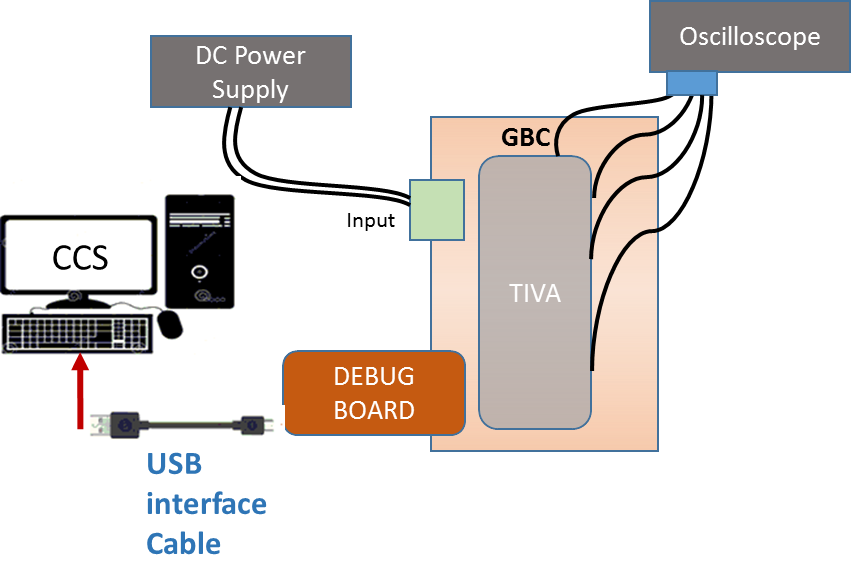 NOTE:Oscilloscope not required for Tiva Configuration.Figure 36. TIVA - Test Setup DiagramTest Case: TIVA Configuration (Test ID: TIV.1.1) DescriptionPurpose
The purpose of this test case is to access TIVA through JTAG and configuring with the help of CCS debug software.Impact of failure of test case on systemTable 278. Impact of Failure of TIVA ConfigurationMeasurement LocationsNATest Equipment ListDC power supply: E3633AEquipment SettingsDC power supply: E3633ASupply Voltage: 18V	Current Limit: 1.5AOVP: 19VOCP: 2AHardware Requisites GBC boardDebug boardSoftware Requisites Code Composer Studio ToolTIVA Configuration codeTest ConditionTable 279. Test Condition for TIVA ConfigurationDUT SettingsNARequirementsTIVA Configuration CodeTest ProcedureConnect Debug board to GBC board to flash the code.Connect a Test PC with CCS to debug board.Import the code in Code Composer Studio and configure the debugger.Run the code in CCSConfigure DC power supply to give a voltage of 18V.Ensure successfully accessing and programming TIVA controllerMake sure the behaviour of TIVA controller as desired.ReferenceFurther details can be found in Page 60 and 74 of GBC schematic Life-2 and Page 8 of Debug Schematic Life-2Test Case: System Reset sequence (Test ID: TIV.1.2) DescriptionPurpose
The purpose of the test case is to validate TIVA system reset sequence.Impact of failure of test case on systemTable 280. Impact of Failure of System Reset sequenceMeasurement LocationsR10523, R10438, R10165, R10519Test Equipment ListOscilloscope: MSO9404ADC power supply: E3633AEquipment SettingsOscilloscope: MSO9404ALogic Analyzer Threshold setting: 2VTime scale: 50msDC power supply: E3633ASupply Voltage: 18VCurrent Limit: 1.5AOVP: 19VOCP: 2AHardware Requisites GBC boardDebug boardSoftware Requisites Code Composer Studio ToolSystem Reset Sequence codeTest ConditionTable 281. Test Condition for System Reset sequenceDUT SettingsNARequirementsTable 282. Requirements for System Reset sequenceTest ProcedureConnect Debug board to GBC board to flash the code.Connect a Test PC with CCS to debug board.Import the code in Code Composer Studio.Run the code in CCS.Configure DC power supply to give a voltage of 18V.Set the Logic Analyzer in oscilloscope as mentioned above in Equipment Settings.Probe the reset signals at R10523, R10438, R10165 and R10519 to measure the system reset sequence.Make sure the measuring criteria for the signal satisfies the above mentioned requirements.ReferenceFurther details can be found in Page 60, 68 and 80 of GBC schematic Life-2.PSE – I2C (LTC4274AIUHF)	Test Setup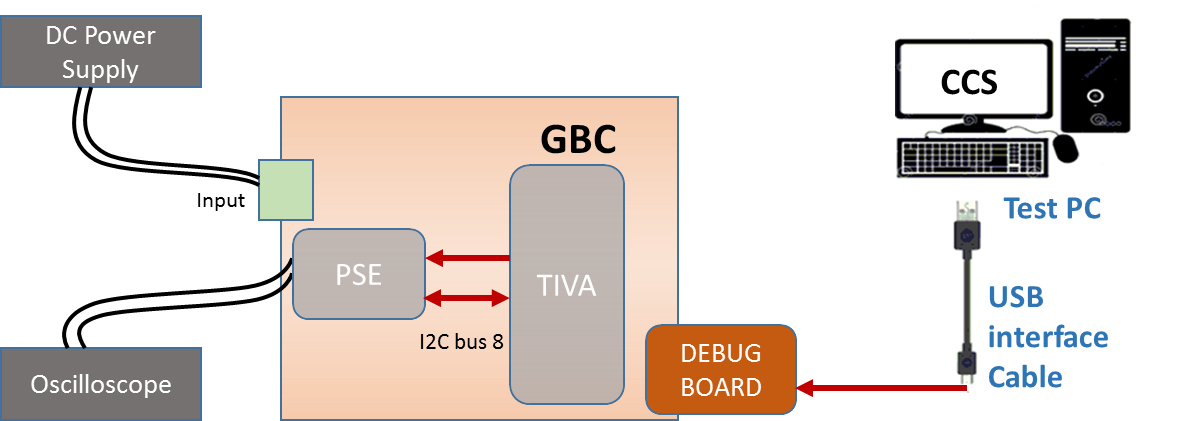 Figure 37. PSE I2C -- Test Setup DiagramTest Case: Electrical Validation (Test ID: TIV.2.1) DescriptionPurpose
The purpose of the test case is to validate the electrical characteristics of I2C interface of PSE controller.Impact of failure of test case on systemTable 283. Impact of Failure of EV – PSE I2CMeasurement LocationsU206.3/ U206.2, U206.6/ U206.7Test Equipment ListOscilloscope: MSO9404ALTPoE++ PSE injector - PS-201G++Equipment SettingsOscilloscope: MSO9404AVoltage per division: 1VTime scale: 50µsLTPoE++ PSE injector - PS-201G++Supply Voltage: 53.75 to 56VCurrent Limit: 1.6AHardware Requisites GBC boardDebug boardSoftware Requisites Code Composer Studio ToolTiva-PSE I2C codeTest ConditionTable 284. Test Condition for EV– PSE I2CDUT SettingsNARequirementsTable 285. Requirements for EV– PSE I2CTest ProcedureConnect Debug board to GBC board to flash the code.Connect a Test PC with CCS to debug board.Import the code in Code Composer Studio.Configure DC power supply to give a voltage of 18V.Probe the I2C signal at U206.3 (SCL), U206.2 (SDA) for before isolator and U206.6 (SCL), U206.7 (SDA) for after isolator.Run the code in CCS.Make sure the measuring criteria for the signal satisfies the above mentioned requirements.ReferenceFurther details can be found in Page 45 and 46 of GBC schematic Life-2.Test Case: Signal Integrity (Test ID: TIV.2.2) DescriptionPurpose
The purpose of the test case is to validate the signal integrity of PSE controller.Impact of failure of test case on systemTable 286. Impact of Failure of SI – PSE I2CMeasurement LocationsU206.3/ U206.2, U206.6/ U206.7Test Equipment ListOscilloscope: MSO9404ALTPoE++ PSE injector - PS-201G++Equipment SettingsOscilloscope: MSO9404AVoltage per division: 1VTime scale: 50µsLTPoE++ PSE injector - PS-201G++Supply Voltage: 53.75 to 56VCurrent Limit: 1.6AHardware Requisites GBC boardDebug boardSoftware Requisites Code Composer Studio ToolTiva-PSE I2C codeTest ConditionTable 287. Test Condition for SI – PSE I2CDUT SettingsNARequirementsTable 288. Requirements for SI – PSE I2CTest ProcedureConnect Debug board to GBC board to flash the code.Connect a Test PC with CCS to debug board.Import the code in Code Composer Studio.Configure DC power supply to give a voltage of 18V.Probe the I2C signal at U206.3 (SCL), U206.2 (SDA) for before isolator and U206.6 (SCL), U206.7 (SDA) for after isolator.Run the code in CCS.Make sure the measuring criteria for the signal satisfies the above mentioned requirements.ReferenceFurther details can be found in Page 45 and 46 of GBC schematic Life-2.Test Case: Functional Validation (Test ID: TIV.2.3) DescriptionPurpose
The purpose of the test case is to validate the I2C interface of PSE controller.Impact of failure of test case on systemTable 289. Impact of Failure of FV – PSE I2CTest Equipment ListLTPoE++ PSE injector - PS-201G++Equipment SettingsLTPoE++ PSE injector - PS-201G++Supply Voltage: 53.75 to 56VCurrent Limit: 1.6AHardware Requisites GBC boardDebug boardSoftware Requisites Code Composer Studio ToolTiva-PSE I2C codeTest ConditionTable 290. Test Condition for FV – PSE I2CDUT SettingsNARequirementsTable 291. Requirements for FV – PSE I2CTest ProcedureConnect Debug board to GBC board to flash the code.Connect a Test PC with CCS to debug board.Import the code in Code Composer Studio.Configure DC power supply to give a voltage of 18V.Run the code in CCS.Validate the output as per the above requirement.ReferenceFurther details can be found in Page 45 and 46 of GBC schematic Life-2.Power Monitor – I2C (INA226)	Test Setup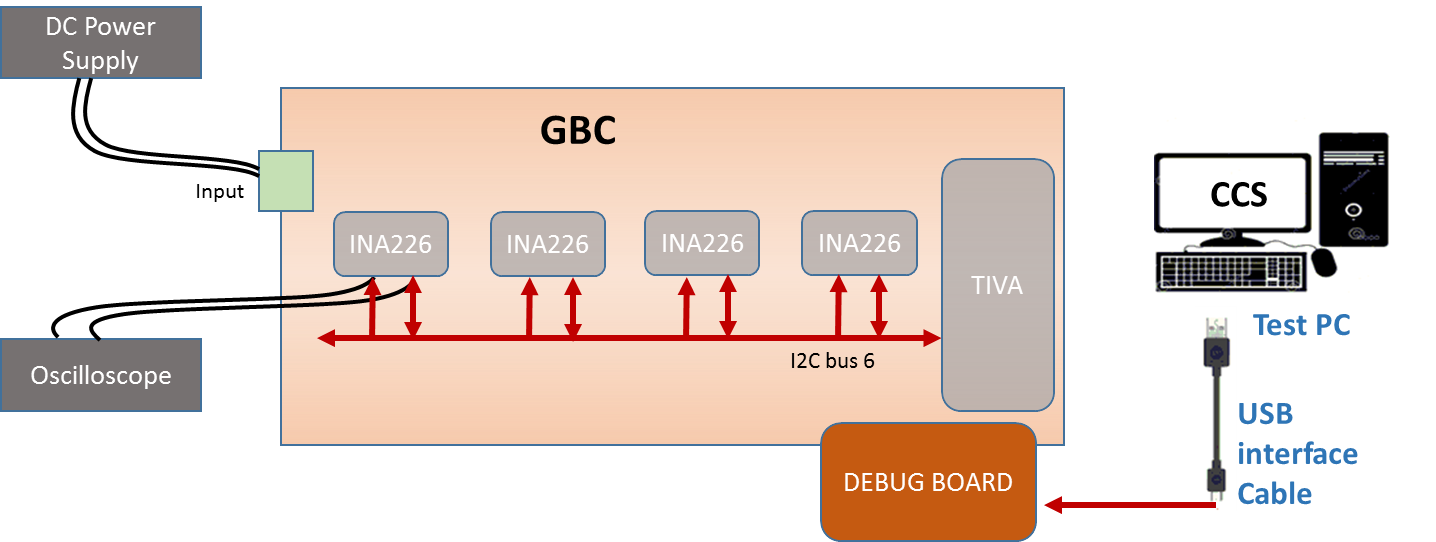 Figure 38. Power Monitor I2C - Test Setup DiagramTest Case: Electrical Validation (Test ID: TIV.3.1) DescriptionPurpose
The purpose of the test case is to validate the electrical characteristics of I2C interface of Power monitor IC.Impact of failure of test case on systemTable 292. Impact of Failure of EV – Power Monitor I2CMeasurement LocationsU185.5, U185.4Test Equipment ListOscilloscope: MSO9404ADC power supply: E3633AEquipment SettingsOscilloscope: MSO9404AVoltage per division: 1VTime scale: 50µsDC power supply: E3633ASupply Voltage: 18VCurrent Limit: 1.5AOVP: 19VOCP: 2AHardware Requisites GBC boardDebug boardSoftware Requisites Code Composer Studio ToolTiva-power monitor I2C codeTest ConditionTable 293. Test Condition for EV – Power Monitor I2CDUT SettingsNARequirementsTable 294. Requirements for EV – Power Monitor I2CTest ProcedureConnect Debug board to GBC board to flash the code.Connect a Test PC with CCS to debug board.Import the code in Code Composer Studio.Configure DC power supply to give a voltage of 18V.Probe the I2C signal at U185.5 (SCL), U185.4 (SDA).Run the code in CCS.Make sure the measuring criteria for the signal satisfies the above mentioned requirements.ReferenceFurther details can be found in Page 21, 28, 55, 60 and 75 of GBC schematic Ver. Life-2.Test Case: Signal Integrity (Test ID: TIV.3.2) DescriptionPurpose
The purpose of the test case is to validate the signal integrity of I2C interface of Power monitor IC.Impact of failure of test case on systemTable 295. Impact of Failure of SI– Power Monitor I2CMeasurement LocationsU185.5, U185.4Test Equipment ListOscilloscope: MSO9404ADC power supply: E3633AEquipment SettingsOscilloscope: MSO9404AVoltage per division: 1VTime scale: 50µsDC power supply: E3633ASupply Voltage: 18VCurrent Limit: 1.5AOVP: 19VOCP: 2AHardware Requisites GBC boardDebug boardSoftware Requisites Code Composer Studio ToolTiva-power monitor I2C codeTest ConditionTable 296. Test Condition for SI – Power Monitor I2CDUT SettingsNARequirementsTable 297. Requirements for SI – Power Monitor I2CTest ProcedureConnect Debug board to GBC board to flash the code.Connect a Test PC with CCS to debug board.Import the code in Code Composer Studio.Configure DC power supply to give a voltage of 18V.Probe the I2C signal at U185.5 (SCL), U185.4 (SDA).Run the code in CCS.Make sure the measuring criteria for the signal satisfies the above mentioned requirements.ReferenceFurther details can be found in Page 21, 28, 55, 60 and 75 of GBC schematic Ver. Life-2.Test Case: Functional Validation (Test ID: TIV.3.3) DescriptionPurpose
The purpose of the test case is to validate the I2C interface of Power monitor IC.Impact of failure of test case on systemTable 298. Impact of Failure of FV – Power Monitor I2CTest Equipment ListDC power supply: E3633AEquipment SettingsDC power supply: E3633ASupply Voltage: 18VCurrent Limit: 1.5AOVP: 19VOCP: 2AHardware Requisites GBC boardDebug boardSoftware Requisites Code Composer Studio ToolTiva-power monitor I2C codeTest ConditionTable 299. Test Condition for FV – Power Monitor I2CDUT SettingsNARequirementsTable 300. Requirements for FV – Power Monitor I2CTest ProcedureConnect Debug board to GBC board to flash the code.Connect a Test PC with CCS to Debug board.Import the code in Code Composer Studio.Configure DC power supply to give a voltage of 18V.Run the code in CCS.Validate the output as per the above requirement.ReferenceFurther details can be found in Page 21, 28, 55, 60 and 75 of GBC schematic Ver. Life-2.RF-SDR board – I2C (PCA9557PW, 118)	Test Setup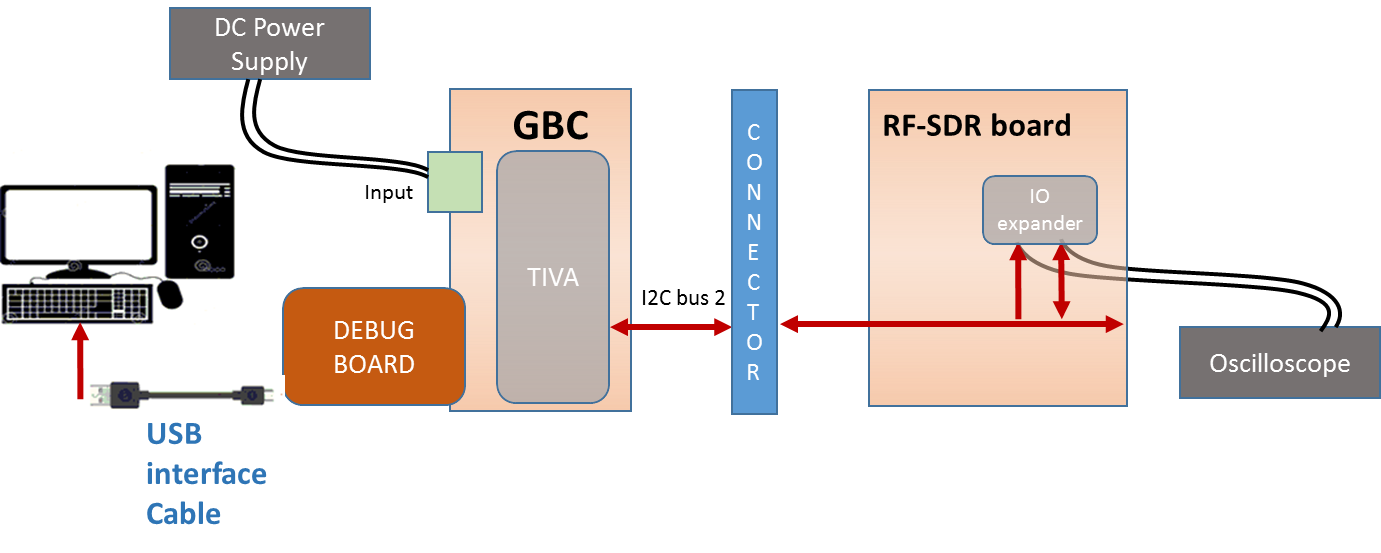 Figure 39. RF-SDR board I2C - Test Setup DiagramTest Case: Electrical Validation (Test ID: TIV.4.1) DescriptionPurpose
The purpose of the test case is to validate the electrical characteristics of I2C interface of IO expander in RF-SDR board.Impact of failure of test case on systemTable 301. Impact of Failure of EV – RF-SDR board I2CMeasurement LocationsR1089.2/ R1088.2, R2034/ R2033 (RF-SDR board)Test Equipment ListOscilloscope: MSO9404ADC power supply: E3633AEquipment SettingsOscilloscope: MSO9404AVoltage per division: 1VTime scale: 50µsDC power supply: E3633ASupply Voltage: 18VCurrent Limit: 1.5AOVP: 19VOCP: 2AHardware Requisites GBC boardDebug boardRF-SDR boardSoftware Requisites Code Composer Studio ToolTiva-IO expander (RF-SDR board) I2C codeTest ConditionTable 302. Test Condition for EV – RF-SDR board I2CDUT SettingsNARequirementsTable 303. Requirements for EV – RF-SDR board I2CTest ProcedureConnect RF-SDR board to GBC board.Connect Debug board to GBC board to flash the code.Connect a Test PC with CCS to debug board.Import the code in Code Composer Studio.Configure DC power supply to give a voltage of 18V.Probe the I2C signal at R1089.2 (SCL), R1088.2 (SDA) for before level shifter and R2034 (SCL), R2033 (SDA) for after level shifter.Run the code in CCS.Make sure the measuring criteria for the signal satisfies the above mentioned requirements.ReferenceFurther details can be found in Page 60 and 73 and page 76 of GBC schematic Ver. Life-2 and page 44 of RF-SDR board schematic Ver. Life-2.Test Case: Signal Integrity (Test ID: TIV.4.2) DescriptionPurpose
The purpose of the test case is to validate the signal integrity of IO expander in RF-SDR board.Impact of failure of test case on systemTable 304. Impact of Failure of SI – RF-SDR board I2CMeasurement LocationsR1089.2/ R1088.2, R2034/ R2033 (RF-SDR board)Test Equipment ListOscilloscope: MSO9404ADC power supply: E3633AEquipment SettingsOscilloscope: MSO9404AVoltage per division: 1VTime scale: 50µsDC power supply: E3633ASupply Voltage: 18VCurrent Limit: 1.5AOVP: 19VOCP: 2AHardware Requisites GBC boardDebug boardRF-SDR boardSoftware Requisites Code Composer Studio ToolTiva-IO expander (RF-SDR board) I2C codeTest ConditionTable 305. Test Condition for SI – RF-SDR board I2CDUT SettingsNARequirementsTable 306. Requirements for SI – RF-SDR board I2CTest ProcedureConnect RF-SDR board to GBC board.Connect Debug board to GBC board to flash the code.Connect a Test PC with CCS to debug board.Import the code in Code Composer Studio.Configure DC power supply to give a voltage of 18V.Probe the I2C signal at R1089.2 (SCL), R1088.2 (SDA) for before level shifter and R2034 (SCL), R2033 (SDA) for after level shifter.Run the code in CCS.Make sure the measuring criteria for the signal satisfies the above mentioned requirements.ReferenceFurther details can be found in Page 60 and 73 and page 76 of GBC schematic Ver. Life-2 and       page 44 of RF-SDR board schematic Ver. Life-2.Test Case: Functional Validation (Test ID: TIV.4.3) DescriptionPurpose
The purpose of the test case is to validate the I2C interface of IO expander in RF-SDR board.Impact of failure of test case on systemTable 307. Impact of Failure of FV – RF-SDR board I2CTest Equipment ListDC power supply: E3633AEquipment SettingsDC power supply: E3633ASupply Voltage: 18VCurrent Limit: 1.5AOVP: 19VOCP: 2AHardware Requisites GBC boardDebug boardRF-SDR boardSoftware Requisites Code Composer Studio ToolTiva-IO expander (RF-SDR board) I2C codeTest ConditionTable 308. Test Condition for FV – RF-SDR board I2CDUT SettingsNARequirementsTable 309. Requirements for FV – RF-SDR board I2CTest ProcedureConnect RF-SDR board to GBC board.Connect Debug board to GBC board to flash the code.Connect a Test PC with CCS to debug board.Import the code in Code Composer Studio.Configure DC power supply to give a voltage of 18V.Run the code in CCS.Validate the output as per the above requirement.ReferenceFurther details can be found in Page 60 and 73 and page 76 of GBC schematic Ver. Life-2 and page 44 of RF-SDR board schematic Ver. Life-2.Temp Sensor – I2C (SE98ATP, 547)	Test Setup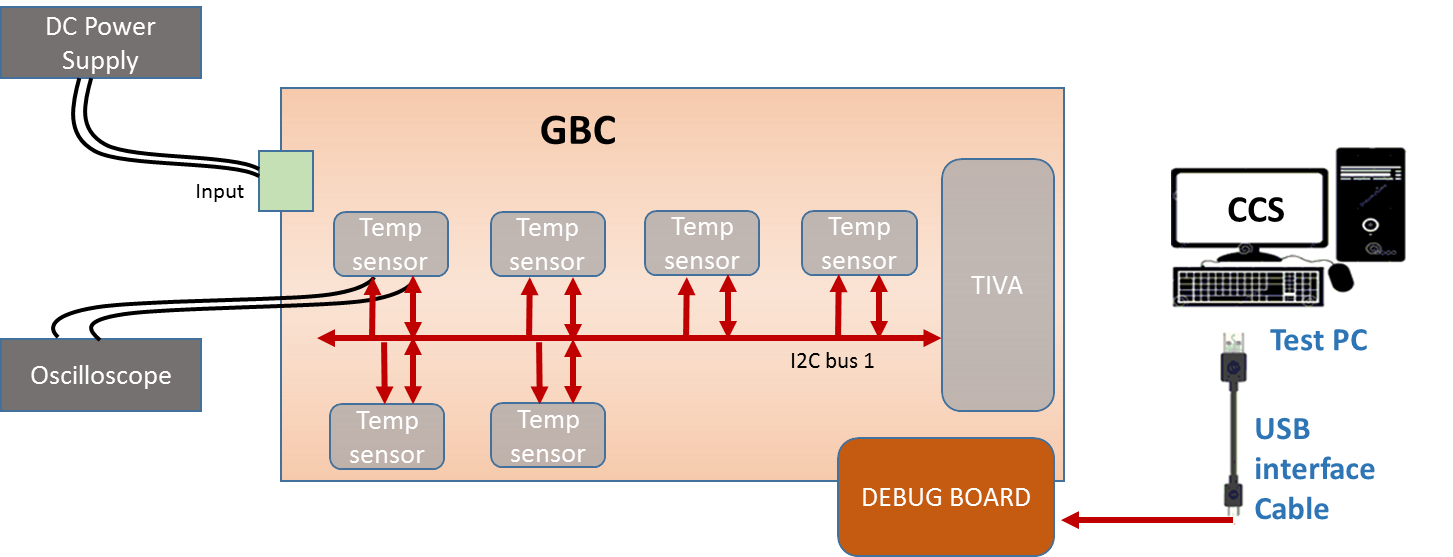 Figure 40. Temp Sensor I2C - Test Setup DiagramTest Case: Electrical Validation (Test ID: TIV.5.1) DescriptionPurpose
The purpose of the test case is to validate the electrical characteristics of I2C interface of temperature sensor.Impact of failure of test case on systemTable 310. Impact of Failure of EV – Temp Sensor I2CMeasurement LocationsR10255.2/ R10256.2, R10221.2/ R10222.2Test Equipment ListOscilloscope: MSO9404ADC power supply: E3633AEquipment SettingsOscilloscope: MSO9404AVoltage per division: 1VTime scale: 50µsDC power supply: E3633ASupply Voltage: 18VCurrent Limit: 1.5AOVP: 19VOCP: 2AHardware Requisites GBC boardDebug boardSoftware Requisites Code Composer Studio ToolTiva-temperature sensor I2C codeTest ConditionTable 311. Test Condition for EV – Temp Sensor I2CDUT SettingsNARequirementsTable 312. Requirements for EV – Temp Sensor I2CTest ProcedureConnect Debug board to GBC board to flash the code.Connect a Test PC with CCS to debug board.Import the code in Code Composer Studio.Configure DC power supply to give a voltage of 18V.Probe the I2C signal at R10255.2 (SCL), R10256.2 (SDA) for near Tiva and R10221.2 (SCL), R10222.2 (SDA) for far from Tiva.Run the code in CCS.Make sure the measuring criteria for the signal satisfies the above mentioned requirements.ReferenceFurther details can be found in Page 70 and 71 of GBC schematic Ver. Life-2.Test Case: Signal Integrity (Test ID: TIV.5.2) DescriptionPurpose
The purpose of the test case is to validate the signal integrity of I2C interface of temperature sensor.Impact of failure of test case on systemTable 313. Impact of Failure of SI – Temp Sensor I2CMeasurement LocationsR10255.2/ R10256.2, R10221.2/ R10222.2Test Equipment ListOscilloscope: MSO9404ADC power supply: E3633AEquipment SettingsOscilloscope: MSO9404AVoltage per division: 1VTime scale: 50µsDC power supply: E3633ASupply Voltage: 18VCurrent Limit: 1.5AOVP: 19VOCP: 2AHardware Requisites GBC boardDebug boardSoftware Requisites Code Composer Studio ToolTiva-temperature sensor I2C codeTest ConditionTable 314. Test Condition for SI – Temp Sensor I2CDUT SettingsNARequirementsTable 315. Requirements for SI – Temp Sensor I2CTest ProcedureConnect Debug board to GBC board to flash the code.Connect a Test PC with CCS to Debug board.Import the code in Code Composer Studio.Configure DC power supply to give a voltage of 18V.Probe the I2C signal at R10255.2 (SCL), R10256.2 (SDA) for near Tiva and R10221.2 (SCL), R10222.2 (SDA) for far from Tiva.Run the code in CCS.Make sure the measuring criteria for the signal satisfies the above mentioned requirements.ReferenceFurther details can be found in Page 70 and 71 of GBC schematic Ver. Life-2.Test Case: Functional Validation (Test ID: TIV.5.3) DescriptionPurpose
The purpose of the test case is to validate the I2C interface of temperature sensor.Impact of failure of test case on systemTable 316. Impact of Failure of FV – Temp Sensor I2CTest Equipment ListDC power supply: E3633AEquipment SettingsDC power supply: E3633ASupply Voltage: 18VCurrent Limit: 1.5AOVP: 19VOCP: 2AHardware Requisites GBC boardDebug boardSoftware Requisites Code Composer Studio ToolTiva-temperature sensor I2C codeTest ConditionTable 317. Test Condition for FV – Temp Sensor I2CDUT SettingsNARequirementsTable 318. Requirements for FV – Temp Sensor I2CTest ProcedureConnect Debug board to GBC board to flash the code.Connect a Test PC with CCS to Debug board.Import the code in Code Composer Studio.Configure DC power supply to give a voltage of 18V.Run the code in CCS.Validate the output as per the above requirement.ReferenceFurther details can be found in Page 70 and 71 of GBC schematic Ver. Life-2.Sync board – I2C (PCA9557PW, 118)	Test Setup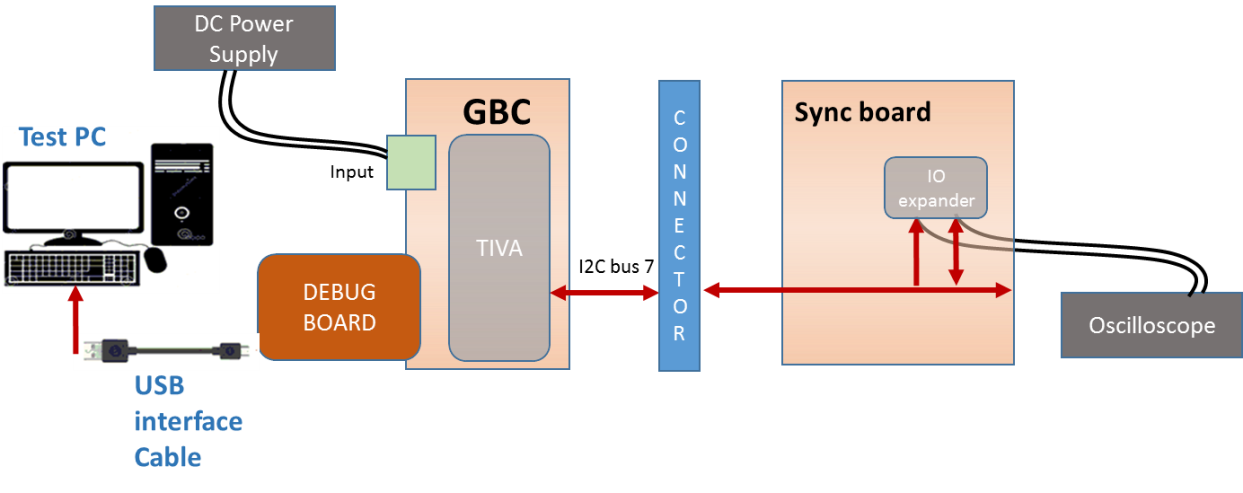 Figure 41. Sync board I2C - Test Setup DiagramTest Case: Electrical Validation (Test ID: TIV.6.1) DescriptionPurpose
The purpose of the test case is to validate the electrical characteristics of I2C interface of IO expander in sync board.Impact of failure of test case on systemTable 319. Impact of Failure of EV – Sync board I2CMeasurement LocationsU1.1, U1.2 (Sync board)Test Equipment ListOscilloscope: MSO9404ADC power supply: E3633AEquipment SettingsOscilloscope: MSO9404AVoltage per division: 1VTime scale: 50µsDC power supply: E3633ASupply Voltage: 18VCurrent Limit: 1.5AOVP: 19VOCP: 2AHardware Requisites GBC boardDebug boardSync boardSoftware Requisites Code Composer Studio ToolTiva-IO expander (Sync board) I2C codeTest ConditionTable 320. Test Condition for EV – Sync board I2CDUT SettingsNARequirementsTable 321. Requirements for EV – Sync board I2CTest ProcedureConnect Sync board to GBC board.Connect Debug board to GBC board to flash the code.Connect a Test PC with CCS to Debug board.Import the code in Code Composer Studio.Configure DC power supply to give a voltage of 18V.Probe the I2C signal at U1.1 (SCL), U1.2 (SDA).Run the code in CCS.Make sure the measuring criteria for the signal satisfies the above mentioned requirements.ReferenceFurther details can be found in Page 60 and 74 of GBC schematic Ver. Life-2 and page 4 of Sync board schematic Life-1.Test Case: Signal Integrity (Test ID: TIV.6.2) DescriptionPurpose
The purpose of the test case is to validate the signal integrity of IO expander in sync board.Impact of failure of test case on systemTable 322. Impact of Failure of SI – Sync board I2CMeasurement LocationsU1.1, U1.2 (Sync board)Test Equipment ListOscilloscope: MSO9404ADC power supply: E3633AEquipment SettingsOscilloscope: MSO9404AVoltage per division: 1VTime scale: 50µsDC power supply: E3633ASupply Voltage: 18VCurrent Limit: 1.5AOVP: 19VOCP: 2AHardware Requisites GBC boardDebug boardSync boardSoftware Requisites Code Composer Studio ToolTiva-IO expander (Sync board) I2C codeTest ConditionTable 323. Test Condition for SI – Sync board I2CDUT SettingsNARequirementsTable 324. Requirements for SI – Sync board I2CTest ProcedureConnect Sync board to GBC board.Connect Debug board to GBC board to flash the code.Connect a Test PC with CCS to Debug board.Import the code in Code Composer Studio.Configure DC power supply to give a voltage of 18V.Probe the I2C signal at U1.1 (SCL), U1.2 (SDA).Run the code in CCS.Make sure the measuring criteria for the signal satisfies the above mentioned requirements.ReferenceFurther details can be found in Page 60 and 74 of GBC schematic Ver. Life-2 and page 4 of Sync board schematic Life-1.Test Case: Functional Validation (Test ID: TIV.6.3) DescriptionPurpose
The purpose of the test case is to validate the I2C interface of IO expander in sync board.Impact of failure of test case on systemTable 325. Impact of Failure of FV – Sync board I2CTest Equipment ListDC power supply: E3633AEquipment SettingsDC power supply: E3633ASupply Voltage: 18VCurrent Limit: 1.5AOVP: 19VOCP: 2AHardware Requisites GBC boardDebug boardSync boardSoftware Requisites Code Composer Studio ToolTiva-IO expander (Sync board) I2C codeTest ConditionTable 326. Test Condition for FV – Sync board I2CDUT SettingsNARequirementsTable 327. Requirements for FV – Sync board I2CTest ProcedureConnect Sync board to GBC board.Connect Debug board to GBC board to flash the code.Connect a Test PC with CCS to debug board.Import the code in Code Composer Studio.Configure DC power supply to give a voltage of 18V.Run the code in CCS.Validate the output as per the above requirement.ReferenceFurther details can be found in Page 60 and 74 of GBC schematic Ver. Life-2 and page 4 of Sync board schematic RevLife-1A.LED board – I2C (SX1509BIULTRT)	Test Setup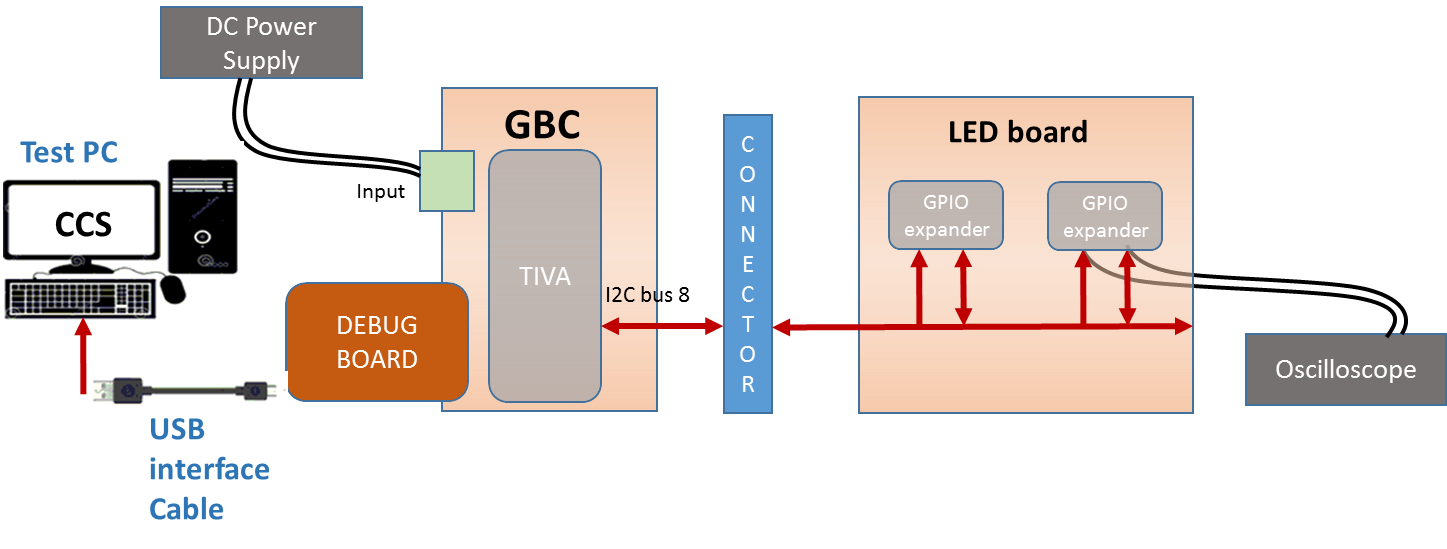 Figure 42. LED board I2C - Test Setup DiagramTest Case: Electrical Validation (Test ID: TIV.7.1) DescriptionPurpose
The purpose of the test case is to validate the electrical characteristics of I2C interface of GPIO expander in LED board.Impact of failure of test case on systemTable 328. Impact of Failure of EV – LED board I2CMeasurement LocationsU1.25, U1.24 (LED board)Test Equipment ListOscilloscope: MSO9404ADC power supply: E3633AEquipment SettingsOscilloscope: MSO9404AVoltage per division: 1VTime scale: 50µsDC power supply: E3633ASupply Voltage: 18VCurrent Limit: 1.5AOVP: 19VOCP: 2AHardware Requisites GBC boardDebug boardLED boardSoftware Requisites Code Composer Studio ToolTiva-GPIO expander (LED board) I2C codeTest ConditionTable 329. Test Condition for EV – LED board I2CDUT SettingsNARequirementsTable 330. Requirements for EV – LED board I2CTest ProcedureConnect LED board to GBC board.Connect Debug board to GBC board to flash the code.Connect a Test PC with CCS to Debug board.Import the code in Code Composer Studio.Configure DC power supply to give a voltage of 18V.Probe the I2C signal at U1.25 (SCL), U1.24 (SDA).Run the code in CCS.Make sure the measuring criteria for the signal satisfies the above mentioned requirements.ReferenceFurther details can be found in Page 46 and 87 of GBC schematic Ver. Life-2 and Page 1 the LED schematic Ver. Life-2.Test Case: Signal Integrity (Test ID: TIV.7.2) DescriptionPurpose
The purpose of the test case is to validate the signal integrity of GPIO expander in LED board.Impact of failure of test case on systemTable 331. Impact of Failure of SI – LED board I2CMeasurement LocationsU1.25, U1.24 (LED board)Test Equipment ListOscilloscope: MSO9404ADC power supply: E3633AEquipment SettingsOscilloscope: MSO9404AVoltage per division: 1VTime scale: 50µsDC power supply: E3633ASupply Voltage: 18VCurrent Limit: 1.5AOVP: 19VOCP: 2AHardware Requisites GBC boardDebug boardLED boardSoftware Requisites Code Composer Studio ToolTiva-GPIO expander (LED board) I2C codeTest ConditionTable 332. Test Condition for SI – LED board I2CDUT SettingsNARequirementsTable 333. Requirements for SI – LED board I2CTest ProcedureConnect LED board to GBC board.Connect Debug board to GBC board to flash the code.Connect a Test PC with CCS to debug board.Import the code in Code Composer Studio.Configure DC power supply to give a voltage of 18V.Probe the I2C signal at U1.25 (SCL), U1.24 (SDA).Run the code in CCS.Make sure the measuring criteria for the signal satisfies the above mentioned requirements.ReferenceFurther details can be found in Page 46 and 87 of GBC schematic Ver. Life-2 and Page 1 the LED schematic Ver. Life-2.Test Case: Functional Validation (Test ID: TIV.7.3) DescriptionPurpose
The purpose of the test case is to validate the I2C interface of GPIO expander in LED board.Impact of failure of test case on systemTable 334. Impact of Failure of FV – LED board I2CTest Equipment ListDC power supply: E3633AEquipment SettingsDC power supply: E3633ASupply Voltage: 18VCurrent Limit: 1.5AOVP: 19VOCP: 2AHardware Requisites GBC boardDebug boardLED boardSoftware Requisites Code Composer Studio ToolTiva-GPIO expander (LED board) I2C codeTest ConditionTable 335. Test Condition for FV – LED board I2CDUT SettingsNARequirementsTable 336. Requirements for FV– LED board I2CTest ProcedureConnect LED board to GBC board.Connect Debug board to GBC board to flash the code.Connect a Test PC with CCS to debug board.Import the code in Code Composer Studio.Configure DC power supply to give a voltage of 18V.Run the code in CCS.Validate the output as per the above requirement.ReferenceFurther details can be found in Page 46 and 87 of GBC schematic Ver. Life-2 and Page 1 the LED schematic Ver. Life-2.TIVA GPIO	Test Setup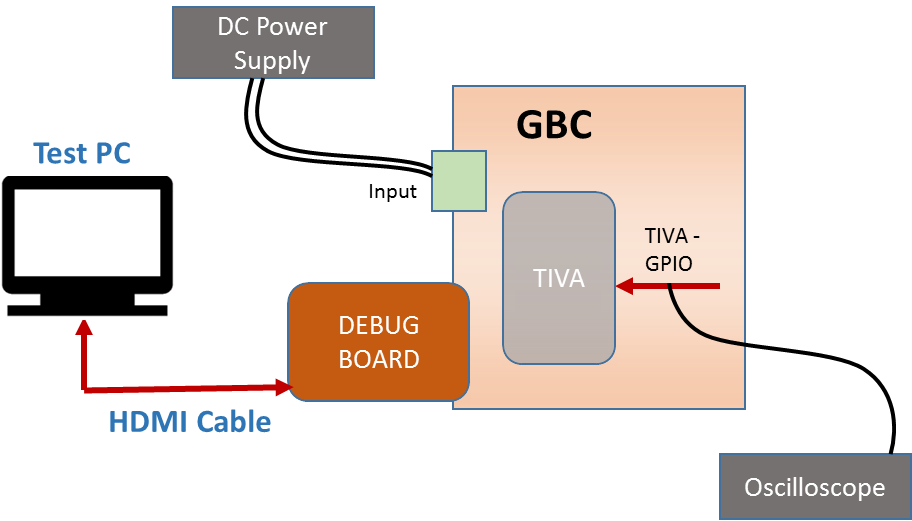 Figure 43. TIVA GPIO - Test Setup DiagramTest Case: Control inputs functional validation (Test ID: TIV.10.1) DescriptionPurpose
The purpose of the test case is to execute the control inputs functional validation of TIVA- GPIO signals.Impact of failure of test case on systemTable 337. Impact of Failure of Control inputs FV – TIVA GPIOTest Equipment ListOscilloscope: MSO9404ADC power supply: E3633AEquipment SettingsDC power supply: E3633ASupply Voltage: 18VCurrent Limit: 1.5AOVP: 19VOCP: 2AOscilloscope: MSO9404AVoltage per division: 1VTime scale: 50msHardware Requisites GBC boardSoftware Requisites  NATest ConditionTable 338. Test Condition for Control inputs FV – TIVA GPIODUT SettingsNARequirementsTable 339. Requirements for Control inputs FV – TIVA GPIOTest ProcedureConfigure DC power supply to give a voltage of 18V.Toggling the GPIO lines which are input to TIVA through hardware in GBC board.Validate the output as per the above requirement.ReferenceFurther details can be found in Page 60 of GBC schematic Life-2.TIVA GPIO	Test Setup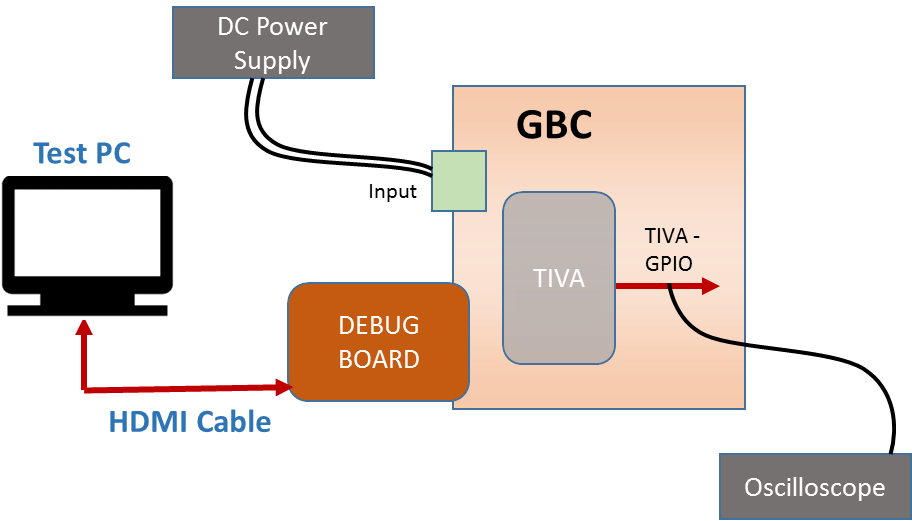 Figure 44. TIVA GPIO - Test Setup DiagramTest Case: Control outputs functional validation (Test ID: TIV.11.1) DescriptionPurpose
The purpose of the test case is to execute the control outputs functional validation of TIVA- GPIO signals.Impact of failure of test case on systemTable 340. Impact of Failure of Control outputs FV – TIVA GPIOTest Equipment ListOscilloscope: MSO9404ADC power supply: E3633AEquipment SettingsDC power supply: E3633ASupply Voltage: 18VCurrent Limit: 1.5AOVP: 19VOCP: 2AOscilloscope: MSO9404AVoltage per division: 1VTime scale: 50msHardware Requisites GBC boardDebug boardSoftware Requisites  Code Composer Studio ToolTiva-GPIO codeTest ConditionTable 341. Test Condition for Control outputs FV – TIVA GPIODUT SettingsNARequirementsTable 342. Requirements for Control outputs FV – TIVA GPIOTest ProcedureConnect Debug board to GBC board to flash the code.Connect a Test PC with CCS to debug board.Import the code in Code Composer Studio.Configure DC power supply to give a voltage of 18V.Probe the GPIO signals.Run the code in CCS.Validate the output as per the above requirement.ReferenceFurther details can be found in Page 60 of GBC schematic Life-2.ETH SW MGMT InterfaceTest Case: Functional Validation (Test ID: TIV.12.1) DescriptionPurpose
The purpose of the test case is to validate the TIVA in order to control and configure the Marvell switch.Impact of failure of test case on systemTable 343. Impact of Failure of ETH SW MGMT InterfaceTest Equipment ListOscilloscope: MSO9404ADC power supply: E3633AEquipment SettingsDC power supply: E3633ASupply Voltage: 18VCurrent Limit: 1.5AOVP: 19VOCP: 2AOscilloscope: MSO9404AVoltage per division: 1VTime scale: 50msHardware Requisites GBC boardDebug boardSoftware Requisites  Code Composer Studio ToolTiva-Marvell codeTest ConditionTable 344. Test Condition for ETH SW MGMT InterfaceDUT SettingsNARequirementsTable 345. Requirements for ETH SW MGMT InterfaceTest ProcedureConnect Debug board to GBC board to flash the code.Connect a Test PC with CCS to debug board.Import the code in Code Composer Studio.Configure DC power supply to give a voltage of 18V.Run the code in CCS.TIVA uses GPIO bit banging method to control and configure the Marvell switch as there is no dedicated MDIO module in TM4c1294NCPDT controllerRead SMI register values including fixed Device ID registersValidate the output as per the above requirement. Reference Further details can be found in Page 56 and 60 of GBC schematic Life-2.EthernetTest Purpose and DescriptionThe GBC board shall provide an Ethernet switch for providing Ethernet connectivity between Port A, Port B, Main processor, housekeeping microcontroller, for transferring IQ samples and provision for future adaptor board containing IEEE1588 PTP processor.Ethernet Sub-system constitutes of below componentsPoE(PD) – MDITIVA EthernetPoE (PD) - MDI	Test SetupFigure 45.INTEL POE (PD) - MDI - Test Setup DiagramTest Case: Electrical validation (Test ID: ETH.1.1) DescriptionPurpose
The purpose of this test case is to verify MDI signal characteristics (Interface between Marvell Switch (88E6071) to POE PD port. (PORT A)Impact of failure of test case on systemTable 346. Impact of Failure of EV – POE (PD) - MDIMeasurement LocationsJ1A.1, J1A.2, J1A.3 and J1A.6Test Equipment ListOscilloscope: DPO7354CDC power supply: E3633AEquipment SettingsOscilloscope: DPO7354CVoltage per division: 500mVTime scale: 50nsDC power supply: E3633ASupply Voltage: 18VCurrent Limit: 1.5AOVP: 19VOCP: 2AHardware Requisites GBC boardDebug boardHDMI MonitorSoftware Requisites Ethernet driverOS loaded MSATATest ConditionTable 347. Test Condition for EV – POE (PD) - MDIDUT SettingsNARequirementsTable 348. Requirements for EV – POE (PD) - MDITest ProcedureConnect Debug board to GBC board with OS and Ethernet driver installedConnect a monitor to debug board using HDMI cableConnect a Linux PC to port A of GBC board.Configure DC power supply to give a voltage of 18V.Assign static IP address at both GBC and Linux PC.Establish communication by pinging each other.The MDI transmit signals (from Port to Switch) are measured at J1A.1 (TXP) and J1A.2 (TXN).The MDI receiving signals (from Switch to Port) are measured at J1A.3 (RXP) and J1A.6 (RXN).Make sure the measuring criteria for the signal satisfies the above mentioned requirements.ReferenceFurther details can be found in Page 41, 56 and 57 of GBC schematic Life-2.Test Case: Functional Validation (Test ID: ETH.1.2) DescriptionPurpose
The purpose of the test case is to validate the function of POE (PD)-MDI.Impact of failure of test case on systemTable 349. Impact of Failure of FV – POE (PD) MDITest Equipment ListOscilloscope: DPO7354CDC power supply: E3633AEquipment SettingsOscilloscope: DPO7354CVoltage per division: 500mVTime scale: 50nsDC power supply: E3633ASupply Voltage: 18VCurrent Limit: 1.5AOVP: 19VOCP: 2AHardware Requisites GBC boardDebug boardHDMI MonitorSoftware Requisites Ethernet driverOS loaded MSATATest ConditionTable 350. Test Condition of FV – POE (PD) MDIDUT SettingsNA.RequirementsTable 351. Requirements for FV – POE (PD) MDITest ProcedureConnect Debug board to GBC board with OS and Ethernet driver installedConnect a monitor to debug board using HDMI cableConnect a Linux PC to port A of GBC board.Configure DC power supply to give a voltage of 18V.Assign static IP address at both GBC and Linux PC.Establish communication by pinging each other.Validate the output as per the above requirement.ReferenceFurther details can be found in Page 41, 56 and 57 of GBC schematic Life-2.TIVA Ethernet	Test Setup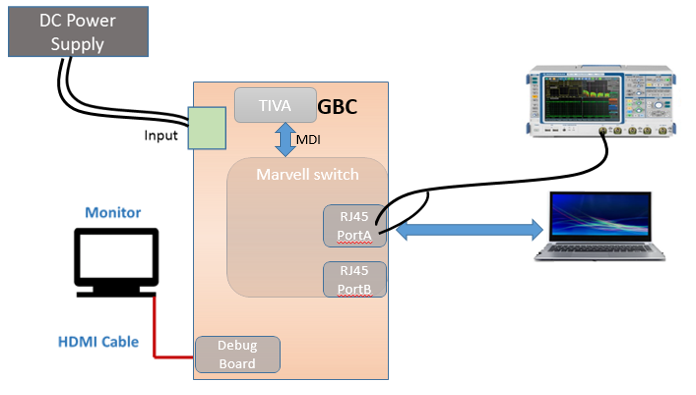 Figure 46.TIVA Ethernet - Test Setup DiagramTest Case: Electrical validation (Test ID: ETH.3.1) DescriptionPurpose
The purpose of this test case is to verify MDI electrical characteristics Interface between Marvell Switch (88E6071) and TIVAImpact of failure of test case on systemTable 352. Impact of Failure of EV – TIVA EthernetMeasurement LocationsT10.16, T10.14, T10.11 AND T10.9Test Equipment ListOscilloscope: DPO7354CDC power supply: E3633AEquipment SettingsOscilloscope: DPO7354CVoltage per division: 500mVTime scale: 50nsDC power supply: E3633ASupply Voltage: 18VCurrent Limit: 1.5AOVP: 19VOCP: 2AHardware Requisites GBC boardDebug boardHDMI MonitorSoftware Requisites Ethernet driverOS loaded MSATATest ConditionTable 353. Test Condition for EV – TIVA EthernetDUT SettingsNARequirementsTable 354. Requirements for EV – TIVA EthernetTest ProcedureConnect Debug board to GBC board with OS and Ethernet driver installedConnect a monitor to debug board using HDMI cableConnect a Linux PC to port A of GBC board.Configure DC power supply to give a voltage of 18V.Flash the relevant code to TIVA so that signals between Port 0 of Marvell switch and TIVA are initiatedThe MDI transmit signals (from Port to Switch) are measured at T10.16 (TXP) and T10.14 (TXN).The MDI receiving signals (from Switch to TIVA) are measured at T10.11 (RXP) and T10.9 (RXN).Make sure the measuring criteria for the signal satisfies the above mentioned requirements.ReferenceFurther details can be found in Page 56 and 59 of GBC schematic Life-2.Test Case: Functional Validation (Test ID: ETH.3.2) DescriptionPurpose
The purpose of the test case is to validate the function of TIVA – Marvel switch MDI transfer.Impact of failure of test case on systemTable 355. Impact of Failure of FV – TIVA EthernetTest Equipment ListOscilloscope: DPO7354CDC power supply: E3633AEquipment SettingsOscilloscope: DPO7354CVoltage per division: 500mVTime scale: 50nsDC power supply: E3633ASupply Voltage: 18VCurrent Limit: 1.5AOVP: 19VOCP: 2AHardware Requisites GBC boardDebug boardHDMI MonitorSoftware Requisites Ethernet driverOS loaded MSATATest ConditionTable 356. Test Condition of FV – TIVA EthernetDUT SettingsNA.RequirementsTable 357. Requirements for FV – TIVA EthernetTest ProcedureConnect Debug board to GBC board with OS and Ethernet driver installedConnect a monitor to debug board using HDMI cableConnect a Linux PC to port A of GBC board.Configure DC power supply to give a voltage of 18V.Assign IP address.Establish communication by pinging each other.Validate the output as per the above requirement.ReferenceFurther details can be found in Page 56 and 59 of GBC schematic Life-2.ClockTest Purpose and DescriptionThe purpose is to measure the frequency accuracy, jitter and signal integrity of different clocks available in the system.Clock Sub-system constitutes of below componentsClock sourcesPCIe - GBE clock40MHz Ref clockHDMI clockGPS 1pps clockClock Sources	Test Setup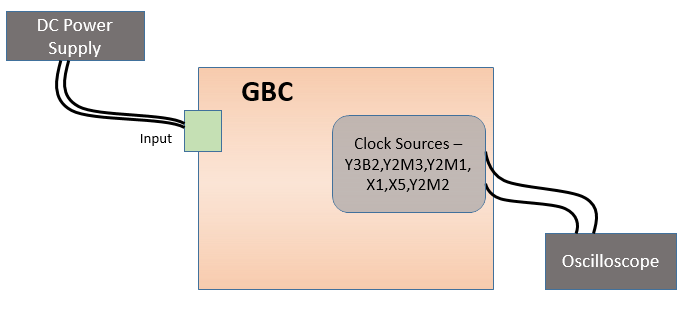           Figure 47. Clock Sources - Test Setup DiagramTest Case: Frequency Accuracy (Test ID: CLK.1.1) DescriptionPurposeThe purpose of this test case is to validate the frequency accuracy of crystal sources for 25MHz and 32.768 kHz.Impact of failure of test case on systemTable 358. Impact of failure - Clock Sources – Frequency AccuracyMeasurement LocationsTable 359. Measurement Locations – Clock Sources – Frequency AccuracyTest Equipment ListAUX Power supply unit: Agilent E3634AOscilloscope: DSA91304AEquipment SettingsDC power supply: E3633ASupply Voltage: 18VCurrent Limit: 1.5AOVP: 20VOCP: 2AHardware Requisites GBC boardSoftware Requisites NATest ConditionTable 360. Test Condition – Clock Sources – Frequency AccuracyDUT SettingsIsolate input side of Tiva controller by removing the resistor R10054.Isolate input side of Intel microprocessor by removing the resistor R10067.RequirementsTable 361. Requirements – Clock Sources – Frequency AccuracyTest ProcedureThis test is conducted for the following 25MHz crystals:Y3B2 at C3B22.1Y2M3 at C2M26.2Y2M1 at C2M2.2X1 at C475.1X5 at C521.1This test is also conducted for the following 32.768kHz crystal:Y2M2 at C2N1.2The values are captured by a frequency counter. For frequency accuracy and stability measured value (Hz) is converted to ppb by following the below procedure:The difference between the ideal clock frequency and maximum frequency value is calculated (df).Ppb is calculated by the equation: ppb= (df (Hz)*〖10〗^6*1000) / (f (Hz))Reference                  Further details can be found in Page 9, 23, 25, 56 and 58 of GBC schematic Ver. Life-2.Test Case: Timing Jitter (Test ID: CLK.1.2) DescriptionPurposeThe purpose of this test case is to validate the timing jitter of crystal clock sources.  Impact of failure of test case on systemTable 362. Impact of failure - Clock Sources – Frequency AccuracyMeasurement LocationsTable 363. Measurement Locations – Clock Sources – Timing JitterTest Equipment ListAUX Power supply unit: Agilent E3634AOscilloscope: DSA91304AEquipment SettingsDC power supply: E3633ASupply Voltage: 18VCurrent Limit: 1.5AOVP: 20VOCP: 2AHardware Requisites GBC boardSoftware Requisites NATest ConditionTable 364. Test Condition – Clock Sources – Timing JitterDUT SettingsIsolate input side of Tiva controller by removing the resistor R10054.Isolate input side of Intel microprocessor by removing the resistor R10067.RequirementsTable 365. Requirements – Clock Sources – Timing JitterTest ProcedureThis test is conducted for the following 25MHz crystals:Y3B2 at C3B22.1.Y2M3 at C2M26.2.Y2M1 at C2M2.2.X1 at C475.1.X5 at C521.1The jitter values are captured by an oscilloscope.Reference                   Further details can be found in Page 9, 23, 25, 56 and 58 of GBC schematic Ver. Life-2.PCIe - GBE clock	Test Setup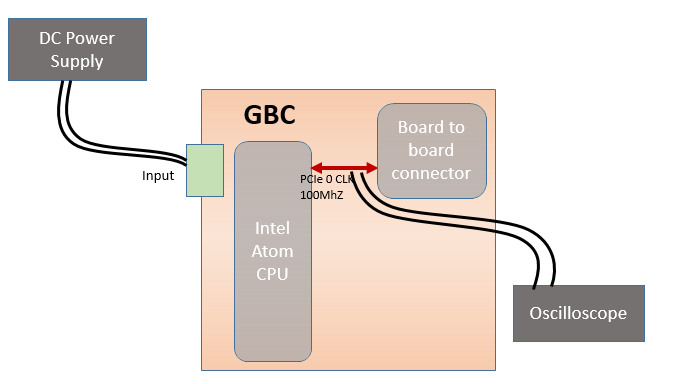           Figure 48. PCIe – GBE Clock - Test Setup DiagramTest Case: Frequency Accuracy (Test ID: CLK.2.1) DescriptionPurposePurpose of this test case is to validate the frequency accuracy of 100MHz PCIe reference clock: PCIE0_GBE_CLKP.Impact of failure of test case on systemTable 366. Impact of failure - PCIe – GBE Clock – Frequency AccuracyMeasurement LocationsTable 367. Measurement Locations – PCIe – GBE Clock – Frequency AccuracyTest Equipment ListAUX Power supply unit: Agilent E3634AOscilloscope: DSA91304AEquipment SettingsDC power supply: E3633ASupply Voltage: 18VCurrent Limit: 1.5AOVP: 20VOCP: 2AHardware Requisites GBC boardSoftware Requisites NATest ConditionTable 368. Test Condition – PCIe – GBE Clock – Frequency AccuracyDUT Settings      NARequirementsTable 369. Requirements – PCIe – GBE Clock – Frequency AccuracyTest ProcedureThis test is conducted by probing 100MHz clock at R10647.1. The value is captured by a frequency counter for 6 iterations. For frequency accuracy and stability measured value (Hz) is converted to ppb by following the below procedure: The difference between the ideal clock frequency and maximum frequency value is calculated (df).Ppb is calculated by the equation: Reference                  Further details can be found in Page 9 and 76 of GBC schematic Ver. Life-2.Test Case: Signal Integrity (Test ID: CLK.2.2) DescriptionPurposePurpose of the test case is to validate the electrical characteristics of 100 MHz PCIe clockImpact of failure of test case on systemTable 370. Impact of failure - PCIe – GBE Clock – Signal IntegrityMeasurement LocationsTable 371. Measurement Locations – PCIe – GBE Clock – Signal IntegrityTest Equipment ListAUX Power supply unit: Agilent E3634AOscilloscope: DSA91304AEquipment SettingsDC power supply: E3633ASupply Voltage: 18VCurrent Limit: 1.5AOVP: 20VOCP: 2AHardware Requisites GBC boardSoftware Requisites NATest ConditionTable 372. Test Condition – PCIe – GBE Clock – Signal IntegrityDUT Settings      NARequirementsTable 373. Requirements – PCIe – GBE Clock – Signal IntegrityTest ProcedureThis test is conducted by probing 100MHz clock at R10647.1. The value is captured on an oscilloscope and is within the prescribed limit by Intel microcontroller. Reference                  Further details can be found in Page 9and 76 of GBC schematic Ver. Life-2.Test Case: Timing Jitter (Test ID: CLK.2.3) DescriptionPurposePurpose of the test case is to validate the Timing Jitter of 100 MHzImpact of failure of test case on systemTable 374. Impact of failure - PCIe – GBE Clock – Timing JitterMeasurement LocationsTable 375. Measurement Locations – PCIe – GBE Clock – Timing JitterTest Equipment ListAUX Power supply unit: Agilent E3634AOscilloscope: DSA91304ATest Equipment ListDC power supply: E3633ASupply Voltage: 18VCurrent Limit: 1.5AOVP: 20VOCP: 2AHardware Requisites GBC boardSoftware Requisites NATest ConditionTable 376. Test Condition – PCIe – GBE Clock – Timing JitterDUT Settings      NARequirementsTable 377. Requirements – PCIe – GBE Clock – Timing JitterTest ProcedureThis test is conducted by terminating PCIE0_GBE_CLKP and with a 2.2pF capacitor at R10647.1 and R10648.1. Probe at R10647.1 and R10648.1. Run the test utility N5393D in the infiniium oscilloscope. To configure the test suite, select PCIe version as 2.0, Refclk tests, Device1, Lan0. In select tests option in utility, select common clock tests and run all the selected test cases. The test utility generates the test report for all the test cases selected with the pass or fail criteria and its % margin.Reference                  Further details can be found in Page 9and 76 of GBC schematic Ver. Life-2.40 MHz - GPSDO clock	Test Setup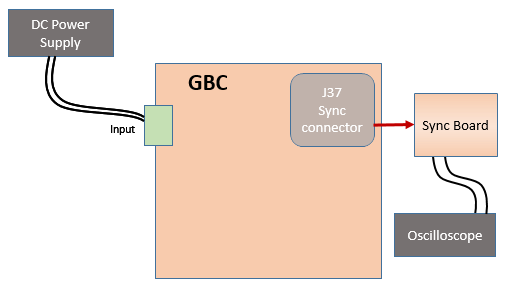           Figure 49. 40 MHz GPSDO– Clock - Test Setup DiagramTest Case: Frequency Accuracy (Test ID: CLK.3.1) DescriptionPurposePurpose of this test case is to validate the frequency accuracy of 40MHz reference clock for GPSDO.Impact of failure of test case on systemTable 378. Impact of failure – 40 MHz GPSDO– Clock – Frequency AccuracyMeasurement LocationsTable 379. Measurement Locations – 40 MHz GPSDO– Clock – Frequency AccuracyTest Equipment ListAUX Power supply unit: Agilent E3634AOscilloscope: DSA91304AEquipment SettingsDC power supply: E3633ASupply Voltage: 18VCurrent Limit: 1.5AOVP: 20VOCP: 2AHardware Requisites GBC boardSync boardSoftware Requisites NATest ConditionTable 380. Test Condition – 40 MHz GPSDO– Clock – Frequency AccuracyDUT Settings      NARequirementsTable 381. Requirements – 40 MHz GPSDO– Clock – Frequency AccuracyTest ProcedureThis test is conducted by probing 40MHz clock at R19.2. The value is captured by a frequency counter.Reference                  Further details can be found in Page 3 of Sync Schematic Ver. Life-1.Test Case: Signal Integrity (Test ID: CLK.3.2) DescriptionPurposePurpose of the test case is to validate the electrical characteristics of 40 MHz GPSDO clock. Impact of failure of test case on systemTable 382. Impact of failure – 40 MHz GPSDO– Clock – Signal IntegrityMeasurement LocationsTable 383. Measurement Locations – 40 MHz GPSDO– Clock – Signal IntegrityTest Equipment ListAUX Power supply unit: Agilent E3634AOscilloscope: DSA91304AEquipment SettingsDC power supply: E3633ASupply Voltage: 18VCurrent Limit: 1.5AOVP: 20VOCP: 2AHardware Requisites GBC boardSync boardSoftware Requisites NATest ConditionTable 384. Test Condition – 40 MHz GPSDO– Clock – Signal IntegrityDUT Settings      NARequirementsTable 385. Requirements – 40 MHz GPSDO– Clock – Signal IntegrityTest ProcedureThis test is conducted by probing the GPSDO Clock signal at R19.2 (Near Via). The measured values must be well with-in the limit as specified in the LTE-Lite Module datasheet specification.Reference                  Further details can be found in Page 3 of Sync Schematic Ver. Life-1.Test Case: Timing Jitter (Test ID: CLK.3.3) DescriptionPurposeThe purpose of the test case is to validate the Timing Jitter of 40 MHz GPSDO Clock.Impact of failure of test case on systemTable 386. Impact of failure – 40 MHz GPSDO– Clock – Timing JitterMeasurement LocationsTable 387. Measurement Locations – 40 MHz GPSDO– Clock – Timing JitterTest Equipment ListAUX Power supply unit: Agilent E3634AOscilloscope: DSA91304AEquipment SettingsDC power supply: E3633ASupply Voltage: 18VCurrent Limit: 1.5AOVP: 20VOCP: 2AHardware Requisites GBC boardSync boardSoftware Requisites NATest ConditionTable 388. Test Condition – 40 MHz GPSDO– Clock – Timing JitterDUT Settings      NARequirementsTable 389. Requirements – 40 MHz GPSDO– Clock – Timing JitterTest ProcedureThis test is conducted by probing the GPSDO Clock Signal Timing Jitter at R19.2 (Near Via). The measurement data will be compared with the measured data that will be made available by Jacksons Lab. Steps to measure RMS jitter through signal analyzer:Connect Sync board to GBC board.Configure DC power supply to give a voltage of 18V.Set the central frequency to 40MHz in MXA signal Analyzer.Carrier frequency will be automatically detected.Go to Mode option, Select Phase Noise.Go to Measure option and select Log Plot.In Span option set start and stop offset values to 8kHz and 22MHz respectivelySelect marker go to Integrated RMS Noise then select Jitter option.Go to Band adjust set the left band (10 KHz) and right band (22MHz).Measure the Jitter on the analyzer in pico second.Select auto tune in frequency option at the end of each step.Reference                  Further details can be found in Page 3 of Sync Schematic Ver. Life-1.HDMI clock	Test Setup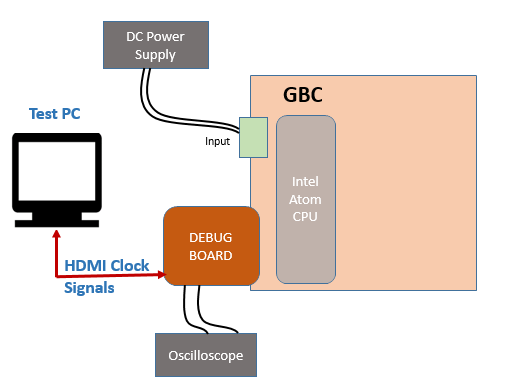           Figure 50. HDMI– Clock - Test Setup DiagramTest Case: Frequency Accuracy (Test ID: CLK.4.1) DescriptionPurposePurpose of this test case is to validate the frequency accuracy of HDMI clock.Impact of failure of test case on systemTable 390. Impact of failure – HDMI Clock – Frequency AccuracyMeasurement LocationsTable 391. Measurement Locations – HDMI Clock – Frequency AccuracyTest Equipment ListAUX Power supply unit: Agilent E3634AOscilloscope: DSA91304AEquipment SettingsDC power supply: E3633ASupply Voltage: 18VCurrent Limit: 1.5AOVP: 20VOCP: 2AHardware Requisites GBC boardSync boardSoftware Requisites NATest ConditionTable 392. Test Condition – HDMI Clock – Frequency AccuracyDUT Settings      NARequirementsTable 393. Requirements – HDMI Clock – Frequency AccuracyTest ProcedureThis test is conducted by probing 40MHz clock at R19.2. The value is captured by a frequency counter.ReferenceFurther details can be found in Page 7 and 69 of GBC schematic Ver. Life-2 and also on page 2 of Debug Schematic Ver. Life-2.Test Case: Signal Integrity (Test ID: CLK.4.2) DescriptionPurposeThe purpose of the test case is to validate the electrical characteristics of 100 MHz HDMI Clock. Impact of failure of test case on systemTable 394. Impact of failure – HDMI Clock – Signal IntegrityMeasurement LocationsTable 395. Measurement Locations – HDMI Clock – Signal IntegrityTest Equipment ListAUX Power supply unit: Agilent E3634AOscilloscope: DSA91304AEquipment SettingsDC power supply: E3633ASupply Voltage: 18VCurrent Limit: 1.5AOVP: 20VOCP: 2AHardware Requisites GBC boardSync boardSoftware Requisites NATest ConditionTable 396. Test Condition – HDMI Clock – Signal IntegrityDUT Settings      NARequirementsTable 397. Requirements – HDMI Clock – Signal IntegrityTest ProcedureConnect debug board to GBC. Probe HDMI_CLK_DP and HDMI_CLK_DN at C4N2.2 and C4N1.2 respectively. Measure the overshoot and undershoot parameters for HDMI clock using oscilloscope.  ReferenceFurther details can be found in Page 7 and 69 of GBC schematic Ver. Life-2 and also on page 2 of Debug Schematic Ver. Life-2.GPS – 1pps clock	Test Setup          Figure 51.  GPS 1pps Clock - Test Setup DiagramTest Case: Frequency Accuracy (Test ID: CLK.5.1) DescriptionPurposeThe purpose of this test case is to validate the 1pps clock.Impact of failure of test case on systemTable 398. Impact of failure – GPS 1pps Clock – Frequency AccuracyMeasurement LocationsTable 399. Measurement Locations – GPS 1pps Clock – Frequency AccuracyTest Equipment ListAUX Power supply unit: Agilent E3634AOscilloscope: DSA91304AEquipment SettingsDC power supply: E3633ASupply Voltage: 18VCurrent Limit: 1.5AOVP: 20VOCP: 2AHardware Requisites GBC boardSync boardSoftware Requisites NATest ConditionTable 400. Test Condition – GPS 1pps Clock – Frequency AccuracyDUT Settings     NARequirementsTable 401. Requirements – GPS 1pps Clock – Frequency AccuracyTest ProcedureConnect Sync board to GBC board. Probe R48.1 on sync board in order to check 1pps clock. Measure the frequency using frequency counter.Reference                  Further details can be found in Page 3 of Sync Schematic Ver. Life-1.Test Case: Signal Integrity (Test ID: CLK.5.2) DescriptionPurposeThe purpose of the test case is to validate the electrical characteristics of 1pps clock. Impact of failure of test case on systemTable 402. Impact of failure – GPS 1pps Clock – Signal IntegrityMeasurement LocationsTable 403. Measurement Locations – GPS 1pps Clock – Signal IntegrityTest Equipment ListAUX Power supply unit: Agilent E3634AOscilloscope: DSA91304AEquipment SettingsDC power supply: E3633ASupply Voltage: 18VCurrent Limit: 1.5AOVP: 20VOCP: 2AOCP: 2AHardware Requisites GBC boardSync boardSoftware Requisites NATest ConditionTable 404. Test Condition – GPS 1pps Clock – Signal IntegrityDUT Settings      NARequirementsTable 405. Requirements – GPS 1pps Clock – Signal IntegrityTest ProcedureConnect Sync board to GBC board. This test is conducted by probing 1pps clock at R48.1 on the sync board.The value is captured on an oscilloscope.Reference                  Further details can be found in Page 3 of Sync Schematic Ver. Life-1.OpenCellular - Connect1 GBC Test Specifications Version 1.0SL noDateVersionAuthorComments1February 9th, 20171.0OpenCellular TeamFirst ReleaseImpactApplicableDescriptionFunctionalYesGBC will not be powered up if PoE and/or Batteries are absent.PerformanceYesCompliance NANAMeasurement ParameterMeasurement locationVPSOLARJTB10A.1VSLR_OVUVOUTR1304.2VSLRPOE_VOUTC3M171.1VPS_VOUTC1685.1Test conditionValueRemarks Voltage18VNominal input voltageTemperature+25 CNormal Room temperatureMeasurement Parameter
JTB10A.1R1304.2C3M171.1C1685.1Input Voltage(V)16 to 2216 to 2216 to 2216 to 22ImpactApplicableDescriptionFunctionalYesGBC will not be powered up if PoE and/or Batteries are absent or Aux/Solar power is less than 16.27VPerformanceYesCompliance NANAMeasurement ParameterMeasurement locationVPSOLARJTB10A.1VSLR_OVUVOUTR1304.2VSLRPOE_VOUTC3M171.112V_INR10044.2Test conditionValueRemarks Voltage18VNominal input voltageTemperature+25 CNormal Room temperatureMeasurement Parameter
JTB10A.1R1304.2C3M171.1R10044.2Voltage(V)16 to 2216 to 2216 to 2212ImpactApplicableDescriptionFunctionalYesGBC will not be powered up if PoE and/or Batteries are absent.PerformanceNACompliance NANAMeasurement ParameterMeasurement locationVPSOLARJTB10A.1VSLR_OVUVOUTR1304.2VPS_VOUTC1685.1VSLRPOE_VOUTC3M171.1Test conditionValueRemarks Voltage16V - 24VNominal input voltage rangeTemperature+25 CNormal Room temperatureMeasurement Parameter
JTB10A.1R1304.2C3M171.1C1685.1Input Voltage(V)16 - 2416 - 2416 - 2416 - 24ImpactApplicableDescriptionFunctionalYesGBC will not be powered up if PoE and/or Batteries are absent and Aux/Solar power is less than 16.27VPerformanceNACompliance NANAMeasurement ParameterMeasurement locationVPSOLARJTB10A.1VSLR_OVUVOUTR1304.2VSLRPOE_VOUTC3M171.112V_INR10044.2Test conditionValueRemarks Voltage18VNominal input voltageTemperature+25 CNormal Room temperatureMeasurement Parameter
JTB10A.1R1304.2C3M171.1R10044.2Voltage(V)16 to 2416 to 2416 to 2412ImpactApplicableDescriptionFunctionalYesIf input voltage is less than or more than the designed limit, the powering on of GBC will be affected.PerformanceYesDesigned for 30W, to work in LTPoE++ standard, if this condition is not met, the overall power budget of the board is affected.Compliance NAMeasurement ParameterMeasurement locationVPORTA_PC1811.1PV18POEC3M103.1VSLRPOE_VOUTC3M171.1VPS_VOUTC1685.1VPOUT_BUCKC3M96.1Test conditionValueRemarks Voltage56VNominal injector input voltageTemperature+25 CNormal Room temperatureMeasurement ParameterMeasurement locationRangeInput Voltage (V)C1811.156V48V-18V buck converter OutputC3M103.110.8 - 28VOutput voltage of U91C1685.1Working condition: Should follow the input voltage i.e. 18VBuck-Boost Input voltage(V)C3M96.1Working condition:Should follow output of U91 i.e. 18VImpactApplicableDescriptionFunctionalYesIf the voltage range is not between 53.75V to 56V, then the GBC will not be in LTPoE++ standard.PerformanceYesDesigned for 30W, to work in LTPoE++ standard, if this condition is not met, the overall power budget of the board is affected.Compliance NAMeasurement ParameterMeasurement locationVPORTA_PC2005.1VSLRPOE_VOUTC3M171.1Test conditionValueRemarks Voltage53.75V to 56VInjector input voltageTemperature+25 CNormal Room temperatureMeasurement ParameterMeasurement locationRangeInput Voltage (V)C2005.153.75V to 56VOutput voltage of U38C3M171.1Working condition: Should be equal to 18VImpactApplicableDescriptionFunctionalYesIf input voltage is less than or more than the designed limit, the powering on of GBC will be affected.PerformanceNACompliance NAMeasurement ParameterMeasurement locationVSLRPOE_VOUTC3M171.1VPS_VOUTR1056.1Node voltage at UV pin of U91R1053.2VPOUT_BUCKR10071.1Test conditionValueRemarks Voltage18VNominal input voltageTemperature+25 CNormal Room temperatureMeasurement ParameterMeasurement locationRangeInput Voltage (V)C3M171.110.5V to 11.5VNode voltage at UV pin of U91R1053.2Working condition: >3.96 VOutput voltage(V) of U91R1056.1Working condition: Should follow the input voltageBuck-Boost output voltage(V)R10071.112VImpactApplicableDescriptionFunctionalYesGBC will not be powered up if Solar/Aux is absent and SOLAR_AUX_PRSNT_N is highPerformanceYesIf Solar/Aux voltage source is not detected, the powering of GBC will be affected.Compliance NANAMeasurement ParameterMeasurement locationVSLRPOE_VOUTR988.1VPS_VOUTR1056.1SOLAR_AUX_PRSNT_NR9957.2Test conditionValueRemarks Voltage18VNominal input voltageTemperature+25 CNormal Room temperatureMeasurement ParameterMeasurement locationRangeInput Voltage (V)R988.118VSolar or AUX supply present_nR9957.2<0.4V (U15 detects a low at voltage < 0.4V)Output voltage(V) of U91R1056.1Working condition: Should follow the input voltageImpactApplicableDescriptionFunctionalYesIf the voltage applied is more than or less than the designed value, power section of GBC will be affected.PerformanceNACompliance NANAMeasurement ParameterMeasurement locationVSLRPOE_VOUTC3M171.1VPS_VOUTR1056.112V_INR10044.2Nodal Voltage at UV pin of U91R1053.2Test conditionValueRemarks Voltage10.5V to 11.5VInput voltage rangeTemperature+25 CNormal Room temperatureMeasurement ParameterMeasurement locationRangeInput Voltage (V)C3M171.110.5V to 11.5VOutput of U91R1056.1Working condition: Should follow the input voltageOutput voltage(V) of U88R10044.2Working condition: Should be equal to 12VImpactApplicableDescriptionFunctionalNAPerformanceYesIf ripple voltage is more than expected, board noise will increase and leading to failure of capacitors.Compliance NAMeasurement ParameterMeasurement locationPV18POEC3M103.1Test conditionValueRemarks Voltage56VNominal injector input voltageTemperature+25 CNormal Room temperatureMeasurement ParameterMeasurement locationRange48V-18V buck converter OutputC3M103.1Working condition:Output voltage should be equal to 18V. Allowable ripple is 900mV (±5% of 18V)ImpactApplicableDescriptionFunctionalYesGBC will not be powered up if PoE supply is absent and PoE_PRSNT_N is high (given Solar and Aux input is absent)PerformanceYesIf Solar/Aux voltage source is not detected, the powering of GBC will be affected. (given Solar and Aux input is absent)Compliance NANAMeasurement ParameterMeasurement locationPOE_PRSNT_NR9953.2Test conditionValueRemarks Voltage56VNominal injector input voltageTemperature+25 CNormal Room temperatureMeasurement ParameterMeasurement locationRangeInput Voltage (V)C1811.156VPoE supply present_nR9953.2<1.155V (U15 detects a low under this condition)Input voltage(V) of U77C3M103.1Working condition: Should be equal to 18VImpactApplicableDescriptionFunctionalYesIf data validation between ports fails, communication with external PC will be not possible.PerformanceNACompliance NATest conditionValueRemarks Voltage56VNominal injector input voltageTemperature+25 CNormal Room temperatureImpactApplicableDescriptionFunctionalNAPerformanceYesThe System will not turn on if the required power is not delivered.Compliance NATest conditionValueRemarks Voltage56VNominal injector input voltageTemperature+25 CNormal Room temperatureSl.No.ParametersInput SectionOutput Section1Probing pointsNAR100442Resistor Value (mΩ)NA103Voltage (V)47.97124Expected Power (W)Output power = Input power Output power = Input power 5Expected Efficiency (%)60 – 70 (Considering 1A load)60 – 70 (Considering 1A load)ImpactApplicableDescriptionFunctionalYesIf input voltage is less than or more than the designed limit, the power source for GBC will be affected.PerformanceNACompliance NAMeasurement ParameterMeasurement locationVPORTA_PC2005.1PV18POEC1807.1Test conditionValueRemarks Voltage56VNominal injector input voltageTemperature+25 CNormal Room temperatureMeasurement ParameterMeasurement locationRangeInput Voltage (V)C2005.156V48V-18V buck converter OutputC1807.118V typicalImpactApplicableDescriptionFunctionalYesGBC might be non-operational if switching between AUX/Solar and PoE is not detected properly.PerformanceNACompliance NAMeasurement ParameterMeasurement locationVSLR_OVUVOUTC3M102.1PV18POEC1807.1VSLRPOE_VOUTC3M171.1Test conditionValueRemarks Voltage56V and 15V to 24VNominal injector input voltage and AUX/Solar power supplyTemperature+25 CNormal Room temperatureMeasurement ParameterMeasurement locationRangeAUX / Solar Input Voltage (V)C3M102.115V to 24V48V-18V buck converter OutputC1807.118V typicalOutput of OR-ing circuit U77(V)C3M171.1NAImpactApplicableDescriptionFunctionalYesBattery charging and discharging will be affected.PerformanceYesIf GBC is not powered through AUX or PoE, then power supply should be switched to lead acid battery, else device will not be functional.Compliance NANAMeasurement ParameterMeasurement LocationVPS_VOUTC1685.1LACID_VBAT_PJTB10B.3LT4231_BAT_CHRGR_LACIDC1741.1VBC_LACIDC1686.1Test conditionValueRemarks Battery Voltage12VNominal battery voltage. Varies from 9.5V to 13.8VTemperature+25 CNormal Room temperatureMeasurement Parameter
JTB10B.3 C1686.1Battery Voltage(V)9.5V to 13.8V9.5V to 13.8VTest conditionValueRemarks Battery Voltage12VNominal battery voltage. Varies from 9.5V to 13.8VTemperature+25 CNormal Room temperatureTest conditionValueRemarks Battery Voltage12VNominal battery voltage. Varies from 9.5V to 13.8VTemperature+25 CNormal Room temperatureMeasurement ParameterMeasurement locationINT_VCC_LACIDC1767.1Test conditionValueRemarks Battery Voltage12VNominal battery voltage. Varies from 9.5V to 13.8VTemperature+25 CNormal Room temperatureMeasurement Parameter
C1767.1INTVcc (internal LDO voltage)5VMeasurement ParameterMeasurement locationTemperature Internal temperature of U82Test conditionValueRemarks Battery Voltage12VNominal battery voltage. Varies from 9.5V to 13.8VTemperature+25 CNormal Room temperatureMeasurement Parameter
U82TemperatureWithin -40o C to +125o CTest conditionValueRemarks Battery Voltage12VNominal battery voltage. Varies from 9.5V to 13.8VTemperature+25 CNormal Room temperatureMeasurement Parameter
U82ICHARGE_TARGETRegister 0x1AMeasurement ParameterMeasurement locationVBC_LACIDC3M97.1VBC_LIONC3M98.1Test conditionValueRemarks Battery Voltage12VNominal battery voltage. To be greater than 11.5VTemperature+25 CNormal Room temperatureMeasurement Parameter
C3M97.1C3M98.1VBC_LACID>11.5VNAVBC_LIONNA<11.2VImpactApplicableDescriptionFunctionalNAPerformanceYesThe System will not turn on if the required power is not delivered.Compliance NATest conditionValueRemarksBattery Voltage12VNominal battery voltage. Varies from 9.5V to 13.8VTemperature+25 CNormal Room temperatureSl. No.ParametersInput SectionOutput Section1Probing pointsR9959R100442Resistor Value (mΩ)5103Voltage (V)11.89126Expected Power (W)Output power = Input powerOutput power = Input power7Expected Efficiency (%)60 – 70 (Considering 1A load)60 – 70 (Considering 1A load)ImpactApplicableDescriptionFunctionalYesBattery charging and discharging will be affected.PerformanceYesIf GBC is not powered through AUX or PoE, then power supply should be switched to lithium ion battery, else device will not be functional.Compliance NANAMeasurement ParameterMeasurement locationLT4231_LION_PJTB8.1VBC_LIONC1717.1Test conditionValueRemarks Battery Voltage11.2VNominal battery voltage. Varies from 9V to 12.6VTemperature+25 CNormal Room temperatureMeasurement Parameter
JTB8.1C1715.1C1718.1Battery Voltage(V)9V to 12.6V9V to 12.6V18VTest conditionValueRemarks Battery Voltage11.2VNominal battery voltage. Varies from 9V to 12.6VTemperature+25 CNormal Room temperatureTest conditionValueRemarks Battery Voltage11.2VNominal battery voltage. Varies from 9V to 12.6VTemperature+25 CNormal Room temperatureMeasurement ParameterMeasurement locationINT_VCC_LIONC1765.1Test conditionValueRemarks Battery Voltage11.2VNominal battery voltage. Varies from 9V to 12.6VTemperature+25 CNormal Room temperatureMeasurement Parameter
C1765.1INTVcc (internal LDO voltage)5VMeasurement ParameterMeasurement locationTemperature Of U85Test conditionValueRemarks Battery Voltage12VNominal battery voltage. Varies from 9.5V to 12.6VTemperature+25 CNormal Room temperatureMeasurement Parameter
U82TemperatureWithin -40o C to +125o CTest conditionValueRemarks Battery Voltage12VNominal battery voltage. Varies from 9.5V to 13.8VTemperature+25 CNormal Room temperatureMeasurement Parameter
U82IBATRegister 0x3DMeasurement ParameterMeasurement locationVBC_LACIDC3M97.1VBC_LIONC3M98.1VPOUT_BUCKC3M96.1Test conditionValueRemarks Battery Voltage11.2VNominal battery voltage. To be greater than 11.2V and lead acid battery voltage < 11.5VTemperature+25 CNormal Room temperatureMeasurement Parameter
R1274.2R1275.1C3M97.1C3M98.1VBC_LACIDNANA<10.35VNAVBC_LIONNANA NA>11.2VTest conditionValueRemarks Battery Voltage11.2VNominal battery voltage. Varies from 9V to 12.6VTemperature+25 CNormal Room temperatureImpactApplicableDescriptionFunctionalNAPerformanceYesThe System will not turn on if the required power is not deliveredCompliance NATest conditionValueRemarks Battery Voltage11.2VNominal battery voltage. Varies from 9V to 12.6VTemperature+25 CNormal Room temperatureSl.No.ParametersInput SectionOutput Section1Probing pointsR10039R100442Resistor Value (mΩ)22103Voltage (V)12.48126Expected Power (W)Output power = Input powerOutput power = Input power7Expected Efficiency (%)60 – 70 (Considering 1A load)60 – 70 (Considering 1A load)ImpactApplicableDescriptionFunctionalNAPerformanceYesIf the output voltage is not as expected with the varying input voltage, then the end devices will not power up or will get damage.Compliance NATest conditionValueRemarks Voltage+9V DC to 22V DCVaried input voltageTemperature+25 CNormal Room temperatureVoltage RailMeasuring PointInput Voltage(V)Load current(A)Expected Output Voltage(V)Accuracy/Pass criteria 12V_INR10044.29 - 220.5 – 1.512±2%ImpactApplicableDescriptionFunctionalNAPerformanceYesIf the output voltage is not as expected with the varying output load, then the end devices will get damage.Compliance NATest conditionValueRemarks Voltage+18V DCNominal voltageTemperature+25 CNormal Room temperatureVoltage RailMeasuring PointInput Voltage(V)Load current(A)Expected Output Voltage(V)Accuracy/Pass criteria 12V_INR10044.2180.5 – 1.512±2%ImpactApplicableDescriptionFunctionalNAPerformanceYesIf ripple voltage is more than expected, board noise will increase and leading to failure of capacitors.Compliance NATest conditionValueRemarks Voltage+9V DC to 22V DCVaried input voltageTemperature+25 CNormal Room temperatureVoltage RailMeasuring PointInput Voltage(V)Load current(A)Maximum Ripple Voltage12V_INC19909V – 22V0.5 – 1.5±5%*input voltageImpactApplicableDescriptionFunctionalNAPerformanceNACompliance NATest conditionValueRemarks Voltage+18V DCNominal voltageTemperature+25 CNormal Room temperatureVoltage RailMeasuring PointInput Voltage(V)Expected Load current(A)Expected Load current(A)Voltage RailMeasuring PointInput Voltage(V)MinMax12V_INR10044180.40.8ImpactApplicableDescriptionFunctionalYesFailure of this test case will result in damage of IC (U88).PerformanceNACompliance NATest conditionValueRemarks Voltage+18V DCNominal voltageTemperature+25 CNormal Room temperatureTest deviceMeasuring PointExpected operating temperature (in degree Celsius)Buck Boost(LT3790EFE)U88-40°C to 125°CImpactApplicableDescriptionFunctionalNAPerformanceYesIf ripple voltage is more than expected, board noise will increase and leading to failure of capacitorsCompliance NATest conditionValueRemarks Voltage18VDCNominal voltageTemperature+25 CNormal Room temperatureVoltage RailMeasuring PointInput Voltage(V)Load current(A)Maximum Ripple Voltage(mV)3.3VD_TIVAC50218VOperating /Typical load10mVp-pImpactApplicableDescriptionFunctionalNAPerformanceNACompliance NATest conditionValueRemarks Voltage18VDCNominal voltageTemperature+25 CNormal Room temperatureVoltage RailMeasuring PointInput Voltage(V)Expected Load current(A)12V_VIN_TIVA                   R10054                             18VMeasured current should be equal to Current read through I2C ± 10mAImpactApplicableDescriptionFunctionalYesFailure of this test case will result in damage of IC (U72).PerformanceNACompliance NATest conditionValueRemarks Voltage+18V DCNominal voltageTemperature+25 CNormal Room temperature                     Test deviceMeasuring PointExpected operating temperature (in degree Celsius)TIVA (TM4C1294NCPDT-128-TQFP)U72-40°C to 85°CImpactApplicableDescriptionFunctionalNAPerformanceYesIf ripple voltage is more than expected, board noise will increase and leading to failure of capacitorsCompliance NATest conditionValueRemarks Voltage+18V DCNominal voltageTemperature+25 CNormal Room temperatureVoltage RailMeasuring PointInput Voltage(V)Load current(A)Maximum Ripple VoltageV12_A         C1A4    18VOperating load600mVp-pImpactApplicableDescriptionFunctionalNAPerformanceNACompliance NATest conditionValueRemarks Voltage18VDCNominal voltageTemperature+25 CNormal Room temperatureVoltage RailMeasuring PointInput Voltage(V)Expected Load current(A)V12_ATOM_INR1006718VMeasured current should be equal to Current read through I2C ± 10mAImpactApplicableDescriptionFunctionalYesFailure of this test case will result in damage of IC (U248).PerformanceNACompliance NATest conditionValueRemarks Voltage+18V DCNominal voltageTemperature+25 CNormal Room temperature                     Test deviceMeasuring PointExpected operating temperature (in degree Celsius)FET (TPS259241)U248-40°C to 125°CImpactApplicableDescriptionFunctionalYesFailure of this test case will result in not powering the Intel and subsequent IC’s.PerformanceNACompliance NATest conditionValueRemarks Voltage+18V DCNominal voltageTemperature+25 CNormal Room temperatureVoltage RailMeasuring PointsOutput Voltage SpecificationOutput Voltage SpecificationVoltage RailMeasuring PointsMin(V)Max(V)V1P8_AC3M171.7641.836VDDQC4M101.3231.377V5_AC3M244.95.1V1P5_SC3M81.471.53VSFR_SXC3M301.3231.377V1P35_SC3M221.3231.377V1P2_AC2N91.2251.275V1P2_SC2N111.2251.275VTT_DDRC4P170.627750.72225V1P8_IFSUPC1B71.7641.836VUSBPHYC3M103.2343.366V3P3_AC3M113.2343.366VCC_SC2B340.981.02VNN_SC2B10.9310.969VDDQC1B41.3231.377V1P05_SC3M1801.0291.071V1P0_AC3M190.981.02V12_AC3L1811.7612.24ImpactApplicableDescriptionFunctionalYesDependency power rails will not enable/disable as per the requirement if this test case fails.PerformanceNA.Compliance NATest conditionValueRemarks Voltage+18V DCNominal voltageTemperature+25 CNormal Room temperaturePower railPower rail Status Dependency railsMeasuring PointsDependency rail statusPMIC_SLP_S0IXHighVSFRXC3M30EnablePMIC_SLP_S0IXHighV1P0SX_ENC3B21EnablePMIC_SLP_S0IXLowVSFRXC3M30DisablePMIC_SLP_S0IXLowV1P0SX_ENC3B21DisablePMIC_SLP_S3HighV1P05_Sc3M180EnablePMIC_SLP_S3HighV1P02_SC2N11EnablePMIC_SLP_S3HighV1P5_SC3M8EnablePMIC_SLP_S3HighV1P35_SC3M22EnablePMIC_SLP_S3LowV1P05_Sc3M180DisablePMIC_SLP_S3LowV1P02_SC2N11DisablePMIC_SLP_S3LowV1P5_SC3M8DisablePMIC_SLP_S3LowV1P35_SC3M22DisableImpactApplicableDescriptionFunctionalYesDependency power rails of debug circuit rails will not enable/disable as per the requirement if this test case fails.PerformanceNACompliance NATest conditionValueRemarks Voltage+18V DCNominal voltageTemperature+25 CNormal Room temperaturePower railPower rail Status Dependency railsMeasuring PointsDependency rail statusPMIC_SLP_S0IXHighVSFRXC3M30EnablePMIC_SLP_S0IXHighV1P0SX_ENC3B21EnablePMIC_SLP_S0IXLowVSFRXC3M30DisablePMIC_SLP_S0IXLowV1P0SX_ENC3B21DisablePMIC_SLP_S3HighV1P05_SC3M180EnablePMIC_SLP_S3HighV1P02_SC2N11EnablePMIC_SLP_S3HighV1P5_SC3M8EnablePMIC_SLP_S3HighV1P35_SC3M22EnablePMIC_SLP_S3LowV1P05_SC3M180DisablePMIC_SLP_S3LowV1P02_SC2N11DisablePMIC_SLP_S3LowV1P5_SC3M8DisablePMIC_SLP_S3LowV1P35_SC3M22DisablePMIC_THERMTRIP  HighAll Power railsEnablePMIC_THERMTRIP  LowAll Power railsDisableImpactApplicableDescriptionFunctionalYesFailure of this test case will result in abnormal functionality of the system.PerformanceNACompliance NATest conditionValueRemarks Voltage18VNominal input voltageTemperature+25 CNormal Room temperatureSl. NoExpected sequenceMeasurement Points1ATOM_12V_ONOFFR107532TRXFE_12V_ONOFFR10580ImpactApplicableDescriptionFunctionalYesFailure of this test case will result in abnormal functionality of the system.PerformanceNACompliance NATest conditionValueRemarks Voltage18VNominal input voltageTemperature+25 CNormal Room temperatureSl. NoExpected sequenceMeasurement Points1TRXFE_12V_ONOFFR105802ATOM_12V_ONOFFR10753ImpactApplicableDescriptionFunctionalYesFailure of this test case will result in difficulty to debug on system crash or critical system failure.PerformanceNACompliance NATest conditionValueRemarks Voltage18VNominal input voltageTemperature+25 CNormal Room temperatureTestMeasuring ParameterResultSoft ResetSystem resetSystem RestartsImpactApplicableDescriptionFunctionalYesFailure of this test case will result in difficulty to debug on system crash or critical system failure.PerformanceNACompliance NATest conditionValueRemarks Voltage18VNominal input voltageTemperature+25 CNormal Room temperatureTestMeasuring ParameterResultHard ResetSystem resetSystem RestartsImpactApplicableDescriptionFunctionalYesAn incorrect Bios selection or flawed manipulation, can corrupt the memory content and prevent the system from being able to rebootPerformanceNACompliance NATest conditionValueRemarks Voltage18VNominal input voltageTemperature+25 CNormal Room temperatureSF100 ProgrammerConnected to DUT and device detectionImpactApplicableDescriptionFunctionalYesFunctionality of the IC’s will not be in sequence as expected if this test case fails.PerformanceNACompliance NATest conditionValueRemarks Voltage18VNominal input voltageTemperature+25 CNormal Room temperaturePower-on sequencePower-on sequencePower-on sequenceExpected SequenceMeasurement PointsPass CriteriaPWRBTNINR2B40.1Measured sequence order should match with the expected sequence.V1P8_IFSUPC1B7.1Measured sequence order should match with the expected sequence.VUSBPHYC3M10Measured sequence order should match with the expected sequence.V1P0_AC3M19.1Measured sequence order should match with the expected sequence.V1P2_AC2N9.2Measured sequence order should match with the expected sequence.V1P8_AC3M17.1Measured sequence order should match with the expected sequence.VDDQC4M10.2Measured sequence order should match with the expected sequence.VCCC2B34.1Measured sequence order should match with the expected sequence.V1P5_SC3M8.1Measured sequence order should match with the expected sequence.V1P35_SC3M22.1Measured sequence order should match with the expected sequence.COREPWROKC3B33.1Measured sequence order should match with the expected sequence.ImpactApplicableDescriptionFunctionalYesFunctionality of the IC’s will not be in sequence as expected if this test case fails.PerformanceNACompliance NATest conditionValueRemarks Voltage18VNominal input voltageTemperature+25 CNormal Room temperaturePower-down sequencePower-down sequencePower-down sequenceExpected sequenceMeasurement PointsPass CriteriaPLTRST_BR2B13.1Measured sequence order should match with the expected sequence.COREPWROKC3B33.1Measured sequence order should match with the expected sequence.VDDQ_VTTC2B22.1Measured sequence order should match with the expected sequence.VCCC2B34.1Measured sequence order should match with the expected sequence.V3P3SC3A12.1Measured sequence order should match with the expected sequence.VNNC2B1.1Measured sequence order should match with the expected sequence.V1P2_AC2N9.2Measured sequence order should match with the expected sequence.V1P8_AC3M17.1Measured sequence order should match with the expected sequence.V1P0_AC3M19.1Measured sequence order should match with the expected sequence.ImpactApplicableDescriptionFunctionalNAPerformanceYesFailure of this test case will result in improper PMIC output voltages.Compliance NATest conditionValueRemarks Voltage18VNominal input voltageTemperature+25 CNormal Room temperatureTestMeasuring PointMeasuring CriteriaSpecificationSpecificationTestMeasuring PointMeasuring CriteriaMinMaxSOC_I2C_SCLR1B14.2VLOW (max) (V)-0.50.54SOC_I2C_SCLR1B14.2VHIGH (min) (V)1.262.3SOC_I2C_SCLR1B14.2Rise time (ns)0300SOC_I2C_SCLR1B14.2Fall time (ns)0300SOC_I2C_SCLR1B14.2Frequency (kHz)0400SOC_I2C_SDAR1B8.2VLOW (max) (V)-0.50.54SOC_I2C_SDAR1B8.2VHIGH (min) (V)1.262.3SOC_I2C_SDAR1B8.2Rise time (ns)0300SOC_I2C_SDAR1B8.2Fall time (ns)0300ImpactApplicableDescriptionFunctionalNAPerformanceYesFailure of this test case will result in improper PMIC output voltages.Compliance NATest conditionValueRemarks Voltage18VNominal input voltageTemperature+25 CNormal Room temperatureTestMeasuring PointMeasuring CriteriaSpecificationSpecificationTestMeasuring PointMeasuring CriteriaMinMaxSOC_I2C_SCLR1B14.2Positive Over-shoot (%)010SOC_I2C_SCLR1B14.2Negative Over-shoot (%)010SOC_I2C_SDAR1B8.2Positive Over-shoot (%)010SOC_I2C_SDAR1B8.2Negative Over-shoot (%)010SOC_I2C_SDAR1B8.2Data set-up time (ns)1002500SOC_I2C_SDAR1B8.2Data hold time (ns)3002500ImpactApplicableDescriptionFunctionalYesRegisters of PMIC become inaccessible on failure of this test case.PerformanceNACompliance NATest conditionValueRemarks Voltage18VNominal input voltageTemperature+25 CNormal Room temperatureTestMeasuring ParameterResult I2C InterfaceChip revision registerRead Chip revision register, 0x05 from Address 0x01ImpactApplicableDescriptionFunctionalNAPerformanceYesFailure of this test case will result in improper data.Compliance NATest conditionValueRemarks Voltage18VNominal input voltageTemperature+25 CNormal Room temperatureTestMeasuring PointMeasuring CriteriaSpecificationSpecificationTestMeasuring PointMeasuring CriteriaMinMaxBefore Level ShifterBefore Level ShifterBefore Level ShifterBefore Level ShifterBefore Level ShifterPCU_SMB_CLKU4D1.2VLOW (max) (V)-0.50.54PCU_SMB_CLKU4D1.2VHIGH (min) (V)1.265.5PCU_SMB_CLKU4D1.2Rise time (ns)01000PCU_SMB_CLKU4D1.2Fall time (ns)0300PCU_SMB_CLKU4D1.2Frequency (kHz)0100PCU_SMB_DATU4D1.3VLOW (max) (V)-0.50.54PCU_SMB_DATU4D1.3VHIGH (min) (V)1.265.5PCU_SMB_DATU4D1.3Rise time (ns)01000PCU_SMB_DATU4D1.3Fall time (ns)0300After Level ShifterAfter Level ShifterAfter Level ShifterAfter Level ShifterAfter Level ShifterSMB_DDR3_CLKU4D1.7VLOW (max) (V)-0.50.99SMB_DDR3_CLKU4D1.7VHIGH (min) (V)2.313.8SMB_DDR3_CLKU4D1.7Rise time (ns)01000SMB_DDR3_CLKU4D1.7Fall time (ns)0300SMB_DDR3_CLKU4D1.7Frequency (kHz)0 100SMB_DDR3_DATU4D1.6VLOW (max) (V)-0.50.99SMB_DDR3_DATU4D1.6VHIGH (min) (V)2.313.8SMB_DDR3_DATU4D1.6Rise time (ns)01000SMB_DDR3_DATU4D1.6Fall time (ns)0300ImpactApplicableDescriptionFunctionalNA.PerformanceYesFailure of this test case will result in improper data.Compliance NATest conditionValueRemarks Voltage18VNominal input voltageTemperature+25 CNormal Room temperatureTestMeasuring PointMeasuring CriteriaSpecificationSpecificationTestMeasuring PointMeasuring CriteriaMinMaxBefore Level ShifterBefore Level ShifterBefore Level ShifterBefore Level ShifterBefore Level ShifterPCU_SMB_CLKU4D1.2Positive Over-shoot (V)00.18PCU_SMB_CLKU4D1.2Negative Over-shoot (V)00.18PCU_SMB_DATU4D1.3data set-up time (ns)25010000PCU_SMB_DATU4D1.3data hold time (ns)30010000PCU_SMB_DATU4D1.3Positive Over-shoot (V)00.18PCU_SMB_DATU4D1.3Negative Over-shoot (V)00.18After Level ShifterAfter Level ShifterAfter Level ShifterAfter Level ShifterAfter Level ShifterSMB_DDR3_CLKU4D1.7Positive Over-shoot (V)00.33SMB_DDR3_CLKU4D1.7Negative Over-shoot (V)00.33SMB_DDR3_DATU4D1.6data set-up time (ns)25010000SMB_DDR3_DATU4D1.6data hold time (ns)30010000 SMB_DDR3_DATU4D1.6Positive Over-shoot (V)00.33SMB_DDR3_DATU4D1.6Negative Over-shoot (V)00.33ImpactApplicableDescriptionFunctionalYesRegisters of DDR become inaccessible on failure of this test case.PerformanceNACompliance NATest conditionValueRemarks Voltage18VNominal input voltageTemperature+25 CNormal Room temperatureTestMeasuring ParameterResultI2C InterfaceDevice register addressRead device register address from 128 to 145 ImpactApplicableDescriptionFunctionalNAPerformanceYesFailure of this test case will result in improper temperature readings.Compliance NATest conditionValueRemarks Voltage18VNominal input voltageTemperature+25 CNormal Room temperatureTestMeasuring PointMeasuring CriteriaSpecificationSpecificationTestMeasuring PointMeasuring CriteriaMinMaxBefore Level ShifterBefore Level ShifterBefore Level ShifterBefore Level ShifterBefore Level ShifterPCU3_SMB_CLKU2A1.2VLOW (max) (V)-0.50.54PCU3_SMB_CLKU2A1.2VHIGH (min) (V)1.265.5PCU3_SMB_CLKU2A1.2Rise time (ns)01000PCU3_SMB_CLKU2A1.2Fall time (ns)0300PCU3_SMB_CLKU2A1.2Frequency (kHz)0100PCU3_SMB_DATU2A1.3VLOW (max) (V)-0.50.54PCU3_SMB_DATU2A1.3VHIGH (min) (V)1.265.5PCU3_SMB_DATU2A1.3Rise time (ns)01000PCU3_SMB_DATU2A1.3Fall time (ns)0300After Level ShifterAfter Level ShifterAfter Level ShifterAfter Level ShifterAfter Level ShifterSMB_3P3_CLKU3A1.10VLOW (max) (V)-0.50.8SMB_3P3_CLKU3A1.10VHIGH (min) (V)2.13.8SMB_3P3_CLKU3A1.10Rise time (ns)01000SMB_3P3_CLKU3A1.10Fall time (ns)0300SMB_3P3_CLKU3A1.10Frequency (kHz)0 100SMB_3P3_DATU3A1.9VLOW (max) (V)-0.50.8SMB_3P3_DATU3A1.9VHIGH (min) (V)2.13.8SMB_3P3_DATU3A1.9Rise time (ns)01000SMB_3P3_DATU3A1.9Fall time (ns)0300ImpactApplicableDescriptionFunctionalNAPerformanceYesFailure of this test case will result in improper temperature readings.Compliance NATest conditionValueRemarks Voltage18VNominal input voltageTemperature+25 CNormal Room temperatureTestMeasuring PointMeasuring CriteriaSpecificationSpecificationTestMeasuring PointMeasuring CriteriaMinMaxBefore Level ShifterBefore Level ShifterBefore Level ShifterBefore Level ShifterBefore Level ShifterPCU3_SMB_CLKU2A1.2Positive Over-shoot (V)0 0.18PCU3_SMB_CLKU2A1.2Negative Over-shoot (V)00.18PCU3_SMB_DATU2A1.3data set-up time (ns)25010000PCU3_SMB_DATU2A1.3data hold time (ns)30010000PCU3_SMB_DATU2A1.3Positive Over-shoot (V)00.18PCU3_SMB_DATU2A1.3Negative Over-shoot (V)00.18After Level ShifterAfter Level ShifterAfter Level ShifterAfter Level ShifterAfter Level ShifterSMB_3P3_CLKU3A1.10Positive Over-shoot (V)00.33SMB_3P3_CLKU3A1.10Negative Over-shoot (V)00.33SMB_3P3_DATU3A1.9data set-up time (ns)25010000SMB_3P3_DATU3A1.9data hold time (ns)30010000SMB_3P3_DATU3A1.9Positive Over-shoot (V)00.33SMB_3P3_DATU3A1.9Negative Over-shoot (V)00.33ImpactApplicableDescriptionFunctionalYesRegisters of the temperature sensor become inaccessible on failure of this test case.PerformanceNACompliance NATest conditionValueRemarks Voltage18VNominal input voltageTemperature+25 CNormal Room temperatureTestMeasuring ParameterResultI2C InterfaceDevice IDRead Device ID, 0x81 from Address 0x3DI2C InterfaceManufacturer IDRead Manufacturer ID, 0x41 from Address 0x3EImpactApplicableDescriptionFunctionalYesPacket loss and data inconsistencyPerformanceYesImproper data transfer and loss of dataCompliance NATest conditionValueRemarks Voltage18VNominal input voltageTemperature+25 CNormal Room temperatureTestMeasuring PointMeasuring CriteriaSpecificationSpecificationTestMeasuring PointMeasuring CriteriaMinMaxMDIO – TX (From Springville to Switch)MDIO – TX (From Springville to Switch)MDIO – TX (From Springville to Switch)MDIO – TX (From Springville to Switch)MDIO – TX (From Springville to Switch)MDI0PMDI0NR962.2R963.2Vp-p (V) 0.95 1.05MDI0PMDI0NR962.2R963.2Overshoot (%)05MDI0PMDI0NR962.2R963.2Undershoot (%)05MDI0PMDI0NR962.2R963.2Data rate (Mbps)100MDIO – RX (From Switch to Springville)MDIO – RX (From Switch to Springville)MDIO – RX (From Switch to Springville)MDIO – RX (From Switch to Springville)MDIO – RX (From Switch to Springville)LAN_MDI1PLAN_MDI1NL1M2.6L1M2.8Vp-p (V) 0.951.05LAN_MDI1PLAN_MDI1NL1M2.6L1M2.8Overshoot (%)05LAN_MDI1PLAN_MDI1NL1M2.6L1M2.8Undershoot (%)05LAN_MDI1PLAN_MDI1NL1M2.6L1M2.8Data rate (Mbps)100ImpactApplicableDescriptionFunctionalYesRegisters of SOC become inaccessible on failure of this test case and data transfer can be affected.PerformanceNACompliance NATest conditionValueRemarks Voltage18VNominal input voltageTemperature+25 CNormal Room temperatureTestMeasuring ParameterResultEthernet InterfaceIP AddressPing each other using static IP address and ensure the data transfer with no packet lossImpactApplicableDescriptionFunctionalNAPerformanceYesImproper data transfer between SOC and TIVA Compliance NATest conditionValueRemarks Voltage18VNominal input voltageTemperature+25 CNormal Room temperatureTestMeasuring PointMeasuring CriteriaSpecificationSpecificationTestMeasuring PointMeasuring CriteriaMinMaxUART TXUART TXUART TXUART TXUART TXISO_TIVA_SOC_UART3_TXR10550VLOW (V)-0.3780.63ISO_TIVA_SOC_UART3_TXR10550VHIGH (V)1.172.232ISO_TIVA_SOC_UART3_TXR10550Positive Overshoot (V)00.18ISO_TIVA_SOC_UART3_TXR10550Negative Overshoot (V)00.18UART RXUART RXUART RXUART RXUART RXTIVA_SOC_UART3_RXR10472VLOW (V)01.155TIVA_SOC_UART3_RXR10472VHIGH (V)2.1454TIVA_SOC_UART3_RXR10472Positive Overshoot (V)00.33TIVA_SOC_UART3_RXR10472Negative Overshoot (V)00.33ImpactApplicableDescriptionFunctionalYesRegisters of TIVA / SOC become inaccessible on failure of this test case and data transfer can be affected.PerformanceNACompliance NATest conditionValueRemarks Voltage18VNominal input voltageTemperature+25 CNormal Room temperatureTestMeasuring ParameterResultUART InterfaceIntel temperature ReadingSend message from SOC to TIVA to request the temperature and get the response from TIVA.ImpactApplicableDescriptionFunctionalYesFailure of this test case may cause the referencing signals never to trigger or to trigger prematurely.PerformanceNACompliance NATest conditionValueRemarks Voltage18VNominal input voltageTemperature+25 CNormal Room temperatureSl. No.TestProbing PointExpected Voltage(V)SpecificationSpecificationSl. No.TestProbing PointExpected Voltage(V)Min(V)Max(V)1VDDQC3P14.11.351.281.452VREF/DQR2P7.10.6750.640.7253VREFCAR3P12.10.6750.640.7254VTT_DDRC4P17.10.6750.640.725ImpactApplicableDescriptionFunctionalYesFailure of this test case can result in improper functioning of DDR in the specified temperature or Vref voltage. PerformanceNACompliance NATest conditionValueRemarks Voltage18VNominal input voltageTemperature+25 CNormal Room temperatureMemory - DDR VREF measurementMemory - DDR VREF measurementMemory - DDR VREF measurementMemory - DDR VREF measurementMemory - DDR VREF measurementMemory - DDR VREF measurementMemory - DDR VREF measurementMemory - DDR VREF measurementMemory - DDR VREF measurementMemory - DDR VREF measurementSl. No.Probing PointProbing PointTemperature Condition (°C)Resistor Value (kΩ) - R2P7/R3P12Resistor Value (kΩ) - R2P7/R3P12Resistor Value (kΩ) - R2P11/R3P6Expected Voltage (V)SpecificationSpecificationSl. No.Probing PointProbing PointTemperature Condition (°C)Resistor Value (kΩ) - R2P7/R3P12Resistor Value (kΩ) - R2P7/R3P12Resistor Value (kΩ) - R2P11/R3P6Expected Voltage (V)Min(V)Max(V)1R2P7R2P7-204.424.424.70.6540.640.7252R2P7R2P704.424.424.70.6540.640.7253R2P7R2P7204.424.424.70.6540.640.7254R2P7R2P7254.424.424.750.6510.640.7255R2P7R2P7404.424.424.70.6540.640.7256R2P7R2P7704.424.424.70.6540.640.7257R2P7R2P7-204.994.994.70.6950.640.7258R2P7R2P704.994.994.70.6950.640.7259R2P7R2P7204.994.994.70.6950.640.72510R2P7R2P7254.994.994.70.6950.640.72511R2P7R2P7404.994.994.70.6950.640.72512R2P7R2P7704.994.994.70.6950.640.72513R2P7R2P7-205.115.114.420.7240.640.72514R2P7R2P705.115.114.420.7240.640.72515R2P7R2P7205.115.114.420.7240.640.72516R2P7R2P7255.115.114.420.7240.640.72517R2P7R2P7405.115.114.420.7240.640.72518R2P7R2P7705.115.114.420.7240.640.725Memory - DDR VDDQ measurementMemory - DDR VDDQ measurementMemory - DDR VDDQ measurementMemory - DDR VDDQ measurementMemory - DDR VDDQ measurementMemory - DDR VDDQ measurementMemory - DDR VDDQ measurementMemory - DDR VDDQ measurementMemory - DDR VDDQ measurementMemory - DDR VDDQ measurementSl. No.Probing PointTemperature Condition (°C)Temperature Condition (°C)Temperature Condition (°C)Resistor Value (kΩ) - R2P7/R3P12Resistor Value (kΩ) - R2P11/R3P6Expected Voltage (V)SpecificationSpecificationSl. No.Probing PointTemperature Condition (°C)Temperature Condition (°C)Temperature Condition (°C)Resistor Value (kΩ) - R2P7/R3P12Resistor Value (kΩ) - R2P11/R3P6Expected Voltage (V)Min(V)Max(V)1C3P14-20-20-204.424.71.351.281.452C3P140004.424.71.351.281.453C3P142020204.424.71.351.281.454C3P142525254.424.751.351.281.455C3P144040404.424.71.351.281.456C3P147070704.424.71.351.281.457C3P14-20-20-204.994.71.351.281.458C3P140004.994.71.351.281.459C3P142020204.994.71.351.281.4510C3P142525254.994.71.351.281.4511C3P144040404.994.71.351.281.4512C3P147070704.994.71.351.281.4513C3P14-20-20-205.114.421.351.281.4514C3P140005.114.421.351.281.4515C3P142020205.114.421.351.281.4516C3P142525255.114.421.351.281.4517C3P144040405.114.421.351.281.4518C3P147070705.114.421.351.281.45ImpactApplicableDescriptionFunctionalYesFailure of this test case can result the DDR to Not accept and correctly retain arbitrary patterns of data written to it.Cause errors where different bits of memory interact.Cause conflicts between memory addresses.PerformanceNACompliance NATest conditionValueRemarks Voltage18VNominal input voltageTemperature+25 CNormal Room temperatureTestMeasuring ParameterResult Memory DDRMemtest functionResults of memtest are captured to check for any errors.ImpactApplicableDescriptionFunctionalYesSystem requirement will not be met in case of failure of this test case.PerformanceNACompliance NATest conditionValueRemarks Voltage18VNominal input voltageTemperature+25 CNormal Room temperatureImpactApplicableDescriptionFunctionalYesThe failure of this test case will results not booting the system up.PerformanceNACompliance NATest conditionValueRemarks Voltage18VNominal input voltageTemperature+25 CNormal Room temperatureTestMeasuring PointMeasuring CriteriaObservationSpecificationSpecificationTestMeasuring PointMeasuring CriteriaObservationMinMaxSOC_FLASH_CLKR10762.2VLOW (max) (V)-4.47e-13-0.50.54SOC_FLASH_CLKR10762.2VHIGH (min) (V)1.641.262.2SOC_FLASH_CLKR10762.2Rise time (V/ns)0.19060.1 3SOC_FLASH_CLKR10762.2Fall time (V/ns)0.16820.1 3SOC_FLASH_CLKR10762.2Frequency (MHz)33.33 050SOC_SPI_MISOR1M11.2VLOW (max) (V)0.02-0.50.54SOC_SPI_MISOR1M11.2VHIGH (min) (V)1.821.262.2SOC_SPI_MISOR1M11.2Rise time (V/ns)0.20280.1 3SOC_SPI_MISOR1M11.2Fall time (V/ns)0.20250.1 3ImpactApplicableDescriptionFunctionalYesThe failure of this test case will results not booting the system up.PerformanceNACompliance NATest conditionValueRemarks Voltage18VNominal input voltageTemperature+25 CNormal Room temperatureTestMeasuring PointMeasuring CriteriaSpecificationSpecificationTestMeasuring PointMeasuring CriteriaMinMaxSOC_FLASH_CLKR10762Positive Over-shoot (V)0 0.18SOC_FLASH_CLKR10762Negative Over-shoot (V)00.18SOC_SPI_MISOR1M11.2Positive Over-shoot (V)0 0.18SOC_SPI_MISOR1M11.2Negative Over-shoot (V)0 0.18SOC_SPI_MISOR1M11.2data set-up time (ns)2100SOC_SPI_MISOR1M11.2data hold time (ns)3100ImpactApplicableDescriptionFunctionalNAPerformanceYesFailure of this test case can result in errors in the OS loaded in mSATA.Compliance NATest conditionValueRemarks Voltage18VNominal input voltageTemperature+25 CNormal Room temperaturemSATA TransmitmSATA TransmitmSATA TransmitmSATA TransmitProbing pointsParametersSpecificationSpecificationProbing pointsParametersMinMaxC1833.1 and C1834.1Eye jit RMS (ps)100C1833.1 and C1834.1Eye Width (ps)166.66C1833.1 and C1834.1Eye Height (mV)695.2C1833.1 and C1834.1Data TIE (ps)-1111C1833.1 and C1834.1Data Rate (Gb/s)3C1833.1 and C1834.1Voltage peak to peak (mV)800mSATA ReceivemSATA ReceivemSATA ReceivemSATA ReceiveProbing pointsParametersSpecificationSpecificationProbing pointsParametersMinMaxC1835.2 and C1836.2Eye jit RMS (ps)100C1835.2 and C1836.2Eye Width (ps)166.66C1835.2 and C1836.2Eye Height (mV)695.2C1835.2 and C1836.2Data TIE (ps)-1111C1835.2 and C1836.2Data Rate (Gb/s)3C1835.2 and C1836.2Voltage peak to peak (mV)800ImpactApplicableDescriptionFunctionalYesFailure of this test case causes mSATA to hang/ not perform properly under stress.PerformanceNACompliance NATest conditionValueRemarks Voltage18VNominal input voltageTemperature+25 CNormal Room temperatureTestMeasuring ParameterResultI/O StressFIO utilityFIO utility will stress the mSATA lines to their maximum performance. While they are under stress, mSATA memory should be accessible with no errors.ImpactApplicableDescriptionFunctionalYesCommunication between springville1 and Intel will fail resulting in data lossPerformanceNACompliance NAMeasurement ParameterMeasurement locationPCIE1_TXP_LANC2B30.1PCIE1_TXN_LANC2B29.1Measurement ParameterMeasurement locationPCIE1_RXP_LANC2M4.1PCIE1_RXN_LANC2M6.1Test conditionValueRemarks Voltage18VNominal Input voltageTemperature+25 CNormal Room temperatureImpactApplicableDescriptionFunctionalYesCommunication between springville2 and Intel will fail resulting in data lossPerformanceNACompliance NAMeasurement ParameterMeasurement locationPCIE2_TXP_LANC2B32.1PCIE2_TXN_LANC2B31.1Measurement ParameterMeasurement locationPCIE2_RXP_LANC2M22.1PCIE2_RXN_LANC2M21.1Test conditionValueRemarks Voltage18VNominal Input voltageTemperature+25 CNormal Room temperatureImpactApplicableDescriptionFunctionalYesFailure of this test case will cause the GPIO lines to not toggle and hence not work as per design.PerformanceNACompliance NATest conditionValueRemarks Voltage18VNominal input voltageTemperature+25 CNormal Room temperatureTestMeasuring ParameterResult Control outputs functional validationToggling of TRXFE - GPIO signalsToggle the GPIO lines by using GPIO Sysfs Interface in Linux.ImpactApplicableDescriptionFunctionalNAPerformanceYesFailure of this test case will result in improper functioning of the GPIO lines.Compliance NATest conditionValueRemarks Voltage18VNominal input voltageTemperature+25 CNormal Room temperatureTestMeasuring PointMeasuring CriteriaSpecificationSpecificationTestMeasuring PointMeasuring CriteriaMin(V)Max(V)Before Level ShifterBefore Level ShifterBefore Level ShifterBefore Level ShifterBefore Level ShifterSOC_TRXFE_GPIO1R10546VLOW (V) 00.63SOC_TRXFE_GPIO1R10546VHIGH (V)1.17 1.8SOC_TRXFE_GPIO1R10546Positive Over-shoot (V)00.18SOC_TRXFE_GPIO1R10546Negative Over-shoot (V)00.18SOC_TRXFE_GPIO2R10547VLOW (V) 00.63SOC_TRXFE_GPIO2R10547VHIGH (V)1.17 1.8SOC_TRXFE_GPIO2R10547Positive Over-shoot (V)00.18SOC_TRXFE_GPIO2R10547Negative Over-shoot (V)00.18SOC_TRXFE_GPIO3R10548VLOW (V) 00.63SOC_TRXFE_GPIO3R10548VHIGH (V)1.17 1.8SOC_TRXFE_GPIO3R10548Positive Over-shoot (V)00.18SOC_TRXFE_GPIO3R10548Negative Over-shoot (V)00.18SOC_TRXFE_GPIO4 R10549VLOW (V) 00.63SOC_TRXFE_GPIO4 R10549VHIGH (V)1.17 1.8SOC_TRXFE_GPIO4 R10549Positive Over-shoot (V)00.18SOC_TRXFE_GPIO4 R10549Negative Over-shoot (V)00.18After Level ShifterAfter Level ShifterAfter Level ShifterAfter Level ShifterAfter Level ShifterISO_SOC_TRXFE_GPIO1R10542VLOW (V)-0.30.8ISO_SOC_TRXFE_GPIO1R10542VHIGH (V)23.6ISO_SOC_TRXFE_GPIO1R10542Positive Over-shoot (V)00.33ISO_SOC_TRXFE_GPIO1R10542Negative Over-shoot (V)00.33ISO_SOC_TRXFE_GPIO2R10543VLOW (V)-0.30.8ISO_SOC_TRXFE_GPIO2R10543VHIGH (V)23.6ISO_SOC_TRXFE_GPIO2R10543Positive Over-shoot (V)00.33ISO_SOC_TRXFE_GPIO2R10543Negative Over-shoot (V)00.33ISO_SOC_TRXFE_GPIO3R10528VLOW (V)-0.30.8ISO_SOC_TRXFE_GPIO3R10528VHIGH (V)23.6ISO_SOC_TRXFE_GPIO3R10528Positive Over-shoot (V)00.33ISO_SOC_TRXFE_GPIO3R10528Negative Over-shoot (V)00.33ISO_SOC_TRXFE_GPIO4R10529VLOW (V)-0.30.8ISO_SOC_TRXFE_GPIO4R10529VHIGH (V)23.6ISO_SOC_TRXFE_GPIO4R10529Positive Over-shoot (V)00.33ISO_SOC_TRXFE_GPIO4R10529Negative Over-shoot (V)00.33ImpactApplicableDescriptionFunctionalYesFailure of this test case will cause the GPIO lines to not toggle and hence not work as per design.PerformanceNACompliance NATest conditionValueRemarks Voltage18VNominal input voltageTemperature+25 CNormal Room temperatureTestMeasuring ParameterResult Control inputs functional validationToggling of TIVA - GPIO signalsToggle the GPIO lines by using GPIO Sysfs Interface in Linux.ImpactApplicableDescriptionFunctionalYesFailure of this test case will cause the GPIO lines to not toggle and hence not work as per design.PerformanceNACompliance NATest conditionValueRemarks Voltage18VNominal input voltageTemperature+25 CNormal Room temperatureTestMeasuring ParameterResult Control outputs functional validationToggling of TIVA - GPIO signalsToggle the GPIO lines by using GPIO Sysfs Interface in Linux.ImpactApplicableDescriptionFunctionalNAPerformanceYesFailure of this test case will result in improper functioning of the GPIO lines.Compliance NATest conditionValueRemarks Voltage18VNominal input voltageTemperature+25 CNormal Room temperatureTestMeasuring PointMeasuring CriteriaSpecificationSpecificationTestMeasuring PointMeasuring CriteriaMin(V)Max(V)Before Level ShifterBefore Level ShifterBefore Level ShifterBefore Level ShifterBefore Level ShifterISO_TIVA_SOC_GPIO2R10514VLOW (V) 00.63ISO_TIVA_SOC_GPIO2R10514VHIGH (V)1.17 1.8ISO_TIVA_SOC_GPIO2R10514Positive Over-shoot (V)0.000.18ISO_TIVA_SOC_GPIO2R10514Negative Over-shoot (V)0.000.18After Level ShifterAfter Level ShifterAfter Level ShifterAfter Level ShifterAfter Level ShifterTIVA_SOC_GPIO2R10516VLOW (V)0.001.16TIVA_SOC_GPIO2R10516VHIGH (V)2.154.00TIVA_SOC_GPIO2R10516Positive Over-shoot (V)0.000.33TIVA_SOC_GPIO2R10516Negative Over-shoot (V)0.000.33ImpactApplicableDescriptionFunctionalNAPerformanceYesFailure of this test case results in communication failure between GBC and RF-SDR through USB2.0Compliance NATest conditionValueRemarks Voltage18VNominal input voltageTemperature+25 CNormal Room temperatureTestMeasuring ParameterResult USB 2.0Electrical characteristicsAll the measuring parameters should passImpactApplicableDescriptionFunctionalYesSystem requirement will not be met in case of failure of this test case.PerformanceNACompliance NATest conditionValueRemarks Voltage18VNominal input voltageTemperature+25 CNormal Room temperatureTestMeasuring ParameterResult Memory DDRThroughput 25 MB/sImpactApplicableDescriptionFunctionalYesFailure of this test case results in communication failure between GBC and RF-SDR through USB2.0PerformanceNACompliance NATest conditionValueRemarks Voltage18VNominal input voltageTemperature+25 CNormal Room temperatureTestResultUSB 2.0 InterfaceCommunication should happen through USB 2.0 when “sudo uhd_usrp_probe” command is given.Communication should happen through USB 2.0 when “sudo uhd_usrp_probe” command is given.ImpactApplicableDescriptionFunctionalYesSystem requirement will not be met in case of failure of this test case.PerformanceNACompliance NATest conditionValueRemarks Voltage18VNominal input voltageTemperature+25 CNormal Room temperatureTestMeasuring ParameterResult Memory DDRThroughput 240 MB/s  ImpactApplicableDescriptionFunctionalYesFailure of this test case results in communication failure between GBC and RF-SDR through USB3.0PerformanceNACompliance NATest conditionValueRemarks Voltage18VNominal input voltageTemperature+25 CNormal Room temperatureTestResultUSB 3.0 InterfaceCommunication should happen through USB 3.0 when “sudo uhd_usrp_probe” command is given.Communication should happen through USB 3.0 when “sudo uhd_usrp_probe” command is given.ImpactApplicableDescriptionFunctionalYesFailure of this test case results in communication failure between GBC and USB2.0 device connected to debug board.PerformanceNACompliance NATest conditionValueRemarks Voltage18VNominal input voltageTemperature+25 CNormal Room temperatureTestMeasuring ParameterResultUSB 2.0 InterfaceDevice IDThe USB2.0 device connected to USB 2.0 port in debug board should list under Bus1 when “lsusb –t” command is given.ImpactApplicableDescriptionFunctionalYesFailure of this test case results in communication failure between GBC and USB3.0 device connected to debug board.PerformanceNACompliance NATest conditionValueRemarks Voltage18VNominal input voltageTemperature+25 CNormal Room temperatureTestMeasuring ParameterResultUSB 3.0 InterfaceDevice IDThe USB 3.0 device connected to usb 3.0 port in debug board should list under Bus2 when “lsusb –t” command is given.ImpactApplicableDescriptionFunctionalYesFailure of this test case results in communication failure between GBC System and the system which is connected to Ethernet port of debug board.PerformanceNACompliance NATest conditionValueRemarks Voltage18VNominal input voltageTemperature+25 CNormal Room temperatureTestResultDebug Ethernet portThe connection should establish between GBC system and the PC connected to debug Ethernet switch.ImpactApplicableDescriptionFunctionalYesFailure of this test case will cause the display not to come up which will affect user interaction with the systemPerformanceNACompliance NATest conditionValueRemarks Voltage18VNominal input voltageTemperature+25 CNormal Room temperatureTestMeasuring ParameterResult HDMI InterfaceDisplay User can interact with the DUT for all sorts of functionsImpactApplicableDescriptionFunctionalYesFailure of this test case will cause the GPIO lines to not toggle and hence not work as per design.PerformanceNACompliance NATest conditionValueRemarks Voltage18VNominal input voltageTemperature+25 CNormal Room temperatureTestMeasuring ParameterResult UART InterfaceBoot LogThe Intel Atom processor sends boot log through the USB port to the PC during board power up. The data sent can be verified in the application software.ImpactApplicableDescriptionFunctionalYesCommunication between RFSDR and Intel will fail resulting in data lossPerformanceNACompliance NAMeasurement ParameterMeasurement locationPCIE0_TXPC2000.1PCIE0_TXNC1999.1Test conditionValueRemarks Voltage18VNominal Input voltageTemperature+25 CNormal Room temperatureImpactApplicableDescriptionFunctionalYesFailure of this test case will result in abnormal functionality of the system.PerformanceNACompliance NATest conditionValueRemarks Voltage18VNominal input voltageTemperature+25 CNormal Room temperatureImpactApplicableDescriptionFunctionalYesFailure of this test case will result in abnormal functionality of the system.PerformanceNACompliance NATest conditionValueRemarks Voltage18VNominal input voltageTemperature+25 CNormal Room temperatureSl. NoExpected sequenceMeasurement Points1TIVA_RESET_TO_PROCR105232TIVA_ETHSW_RESETR104383TIVA_TRXFE_RESETR101654TIVA_SYNC_RESETR10519ImpactApplicableDescriptionFunctionalNAPerformanceYesFailure of this test case will result in improper data from PSE controller.Compliance NATest conditionValueRemarks Voltage18VNominal input voltageTemperature+25 CNormal Room temperatureTestMeasuring PointMeasuring CriteriaSpecificationSpecificationTestMeasuring PointMeasuring CriteriaMinMaxBefore IsolatorBefore IsolatorBefore IsolatorBefore IsolatorBefore IsolatorTIVA_PSE_I2C8_SCLKU206.3VLOW (max) (V)00.5TIVA_PSE_I2C8_SCLKU206.3VHIGH (min) (V)2.313.3TIVA_PSE_I2C8_SCLKU206.3Rise time (ns)01000TIVA_PSE_I2C8_SCLKU206.3Fall time (ns)0300TIVA_PSE_I2C8_SCLKU206.3Frequency (kHz)0100TIVA_PSE_I2C8_SDAU206.2VLOW (max) (V)00.5TIVA_PSE_I2C8_SDAU206.2VHIGH (min) (V)2.313.3TIVA_PSE_I2C8_SDAU206.2Rise time (ns)01000TIVA_PSE_I2C8_SDAU206.2Fall time (ns)0300After IsolatorAfter IsolatorAfter IsolatorAfter IsolatorAfter IsolatorPSE_I2CSCLU206.6VLOW (max) (V)-0.50.8PSE_I2CSCLU206.6VHIGH (min) (V)2.23.8PSE_I2CSCLU206.6Rise time (ns)01000PSE_I2CSCLU206.6Fall time (ns)0300PSE_I2CSCLU206.6Frequency (kHz)0100PSE_I2CSDAU206.7VLOW (max) (V)-0.50.8PSE_I2CSDAU206.7VHIGH (min) (V)2.23.8 PSE_I2CSDAU206.7Rise time (ns)01000PSE_I2CSDAU206.7Fall time (ns)0300ImpactApplicableDescriptionFunctionalNAPerformanceYesFailure of this test case will result in improper data from PSE controller.Compliance NATest conditionValueRemarks Voltage18VNominal input voltageTemperature+25 CNormal Room temperatureTestMeasuring PointMeasuring CriteriaSpecificationSpecificationTestMeasuring PointMeasuring CriteriaMinMaxBefore IsolatorBefore IsolatorBefore IsolatorBefore IsolatorBefore IsolatorTIVA_PSE_I2C8_SCLKU206.3Positive Over-shoot (V)00.33TIVA_PSE_I2C8_SCLKU206.3Negative Over-shoot (V)00.33TIVA_PSE_I2C8_SDAU206.2data set-up time (ns)24010000TIVA_PSE_I2C8_SDAU206.2data hold time (ns)24010000TIVA_PSE_I2C8_SDAU206.2Positive Over-shoot (V)00.33TIVA_PSE_I2C8_SDAU206.2Negative Over-shoot (V)00.33After IsolatorAfter IsolatorAfter IsolatorAfter IsolatorAfter IsolatorPSE_I2CSCLU206.6Positive Over-shoot (V)00.33PSE_I2CSCLU206.6Negative Over-shoot (V)00.33PSE_I2CSDAU206.7data set-up time (ns)24010000PSE_I2CSDAU206.7data hold time (ns)24010000PSE_I2CSDAU206.7Positive Over-shoot (V)00.33PSE_I2CSDAU206.7Negative Over-shoot (V)00.33ImpactApplicableDescriptionFunctionalYesRegisters of PSE controller become inaccessible on failure of this test case.PerformanceNACompliance NATest conditionValueRemarks Voltage18VNominal input voltageTemperature+25 CNormal Room temperatureTestMeasuring ParameterResultI2C InterfaceDevice IDRead Device ID, 70 ImpactApplicableDescriptionFunctionalNAPerformanceYesFailure of this test case will result in improper load current and power readings.Compliance NATest conditionValueRemarks Voltage18VNominal input voltageTemperature+25 CNormal Room temperatureTestMeasuring PointMeasuring CriteriaSpecificationSpecificationTestMeasuring PointMeasuring CriteriaMinMaxTIVA_PWRMNTR_I2C6_SCLKU185.5VLOW (max) (V)-0.50.99TIVA_PWRMNTR_I2C6_SCLKU185.5VHIGH (min) (V)2.316TIVA_PWRMNTR_I2C6_SCLKU185.5Rise time (ns)01000TIVA_PWRMNTR_I2C6_SCLKU185.5Fall time (ns)0300TIVA_PWRMNTR_I2C6_SCLKU185.5Frequency (kHz)0100TIVA_PWRMNTR_I2C6_SDAU185.4VLOW (max) (V)-0.50.99TIVA_PWRMNTR_I2C6_SDAU185.4VHIGH (min) (V)2.316TIVA_PWRMNTR_I2C6_SDAU185.4Rise time (ns)01000TIVA_PWRMNTR_I2C6_SDAU185.4Fall time (ns)0300ImpactApplicableDescriptionFunctionalNAPerformanceYesFailure of this test case will result in improper load current and power readings.Compliance NATest conditionValueRemarks Voltage18VNominal input voltageTemperature+25 CNormal Room temperatureTestMeasuring PointMeasuring CriteriaSpecificationSpecificationTestMeasuring PointMeasuring CriteriaMinMaxTIVA_PWRMNTR_I2C6_SCLKU185.5Positive Over-shoot (V)00.33TIVA_PWRMNTR_I2C6_SCLKU185.5Negative Over-shoot (V)00.33TIVA_PWRMNTR_I2C6_SDAU185.4data set-up time (ns)25010000TIVA_PWRMNTR_I2C6_SDAU185.4data hold time (ns)30010000TIVA_PWRMNTR_I2C6_SDAU185.4Positive Over-shoot (V)00.33TIVA_PWRMNTR_I2C6_SDAU185.4Negative Over-shoot (V)00.33ImpactApplicableDescriptionFunctionalYesRegisters of the power monitor IC become inaccessible on failure of this test case.PerformanceNACompliance NATest conditionValueRemarks Voltage18VNominal input voltageTemperature+25 CNormal Room temperatureTestMeasuring ParameterResultI2C InterfaceManufacture IDRead Manufacture ID, 5449 from Address FEhImpactApplicableDescriptionFunctionalNAPerformanceYesFailure of this test case will result in improper data from IO expander.Compliance NATest conditionValueRemarks Voltage18VNominal input voltageTemperature+25 CNormal Room temperatureTestMeasuring PointMeasuring CriteriaSpecificationSpecificationTestMeasuring PointMeasuring CriteriaMinMaxBefore Level ShifterBefore Level ShifterBefore Level ShifterBefore Level ShifterBefore Level ShifterTIVA_TRXFECONN_I2C2_SCLKR1089.2VLOW (max) (V)-0.50.99TIVA_TRXFECONN_I2C2_SCLKR1089.2VHIGH (min) (V)2.315.5TIVA_TRXFECONN_I2C2_SCLKR1089.2Rise time (ns)0300TIVA_TRXFECONN_I2C2_SCLKR1089.2Fall time (ns)0300TIVA_TRXFECONN_I2C2_SCLKR1089.2Frequency (kHz)0400TIVA_TRXFECONN_I2C2_SDAR1088.2VLOW (max) (V)-0.50.99TIVA_TRXFECONN_I2C2_SDAR1088.2VHIGH (min) (V)2.315.5TIVA_TRXFECONN_I2C2_SDAR1088.2Rise time (ns)0300TIVA_TRXFECONN_I2C2_SDAR1088.2Fall time (ns)0300After Level ShifterAfter Level ShifterAfter Level ShifterAfter Level ShifterAfter Level ShifterSYS_I2C_2_SCLR2034VLOW (max) (V)-0.50.99SYS_I2C_2_SCLR2034VHIGH (min) (V)2.315.5SYS_I2C_2_SCLR2034Rise time (ns)0300SYS_I2C_2_SCLR2034Fall time (ns)0300SYS_I2C_2_SCLR2034Frequency (kHz)0400SYS_I2C_2_SDAR2033VLOW (max) (V)-0.50.99SYS_I2C_2_SDAR2033VHIGH (min) (V)2.315.5SYS_I2C_2_SDAR2033Rise time (ns)0300SYS_I2C_2_SDAR2033Fall time (ns)0300ImpactApplicableDescriptionFunctionalNAPerformanceYesFailure of this test case will result in improper data from IO expander.Compliance NATest conditionValueRemarks Voltage18VNominal input voltageTemperature+25 CNormal Room temperatureTestMeasuring PointMeasuring CriteriaSpecificationSpecificationTestMeasuring PointMeasuring CriteriaMinMaxBefore Level ShifterBefore Level ShifterBefore Level ShifterBefore Level ShifterBefore Level ShifterTIVA_TRXFECONN_I2C2_SCLKR1089.2Positive Over-shoot (V)00.33TIVA_TRXFECONN_I2C2_SCLKR1089.2Negative Over-shoot (V)00.33TIVA_TRXFECONN_I2C2_SDAR1088.2data set-up time (ns)1002500TIVA_TRXFECONN_I2C2_SDAR1088.2data hold time (ns)3002500TIVA_TRXFECONN_I2C2_SDAR1088.2Positive Over-shoot (V)00.33TIVA_TRXFECONN_I2C2_SDAR1088.2Negative Over-shoot (V)00.33After Level ShifterAfter Level ShifterAfter Level ShifterAfter Level ShifterAfter Level ShifterSYS_I2C_2_SCLR2034Positive Over-shoot (V)00.33SYS_I2C_2_SCLR2034Negative Over-shoot (V)00.33SYS_I2C_2_SDAR2033data set-up time (ns)1002500SYS_I2C_2_SDAR2033data hold time (ns)3002500SYS_I2C_2_SDAR2033Positive Over-shoot (V)00.33SYS_I2C_2_SDAR2033Negative Over-shoot (V)00.33ImpactApplicableDescriptionFunctionalYesRegisters of the IO expander become inaccessible on failure of this test case.PerformanceNACompliance NATest conditionValueRemarks Voltage18VNominal input voltageTemperature+25 CNormal Room temperatureTestMeasuring ParameterResultI2C InterfaceInput register dataRegister 0x3 written with value 0xfe (slave address 0x1b)or Register 0x1 written with value 0xaa (slave address 0x1e)ImpactApplicableDescriptionFunctionalNAPerformanceYesFailure of this test case will result in improper temperature readings.Compliance NATest conditionValueRemarks Voltage18VNominal input voltageTemperature+25 CNormal Room temperatureTestMeasuring PointMeasuring CriteriaSpecificationSpecificationTestMeasuring PointMeasuring CriteriaMinMaxU215 (Near Tiva)U215 (Near Tiva)U215 (Near Tiva)U215 (Near Tiva)U215 (Near Tiva)TIVA_TEMPSEN_I2C1_SCLKR10255.2VLOW (max) (V)-0.50.99TIVA_TEMPSEN_I2C1_SCLKR10255.2VHIGH (min) (V)2.314.3TIVA_TEMPSEN_I2C1_SCLKR10255.2Rise time (ns)01000TIVA_TEMPSEN_I2C1_SCLKR10255.2Fall time (ns)0300TIVA_TEMPSEN_I2C1_SCLKR10255.2Frequency (kHz)0100TIVA_TEMPSEN_I2C1_SDAR10256.2VLOW (max) (V)-0.50.99TIVA_TEMPSEN_I2C1_SDAR10256.2VHIGH (min) (V)2.314.3TIVA_TEMPSEN_I2C1_SDAR10256.2Rise time (ns)01000TIVA_TEMPSEN_I2C1_SDAR10256.2Fall time (ns)0300U210 (Far from Tiva)U210 (Far from Tiva)U210 (Far from Tiva)U210 (Far from Tiva)U210 (Far from Tiva)TIVA_TEMPSEN_I2C1_SCLKR10221.2VLOW (max) (V)-0.50.99TIVA_TEMPSEN_I2C1_SCLKR10221.2VHIGH (min) (V)2.314.3TIVA_TEMPSEN_I2C1_SCLKR10221.2Rise time (ns)01000TIVA_TEMPSEN_I2C1_SCLKR10221.2Fall time (ns)0300TIVA_TEMPSEN_I2C1_SCLKR10221.2Frequency (kHz)0100TIVA_TEMPSEN_I2C1_SDAR10222.2VLOW (max) (V)-0.50.99TIVA_TEMPSEN_I2C1_SDAR10222.2VHIGH (min) (V)2.314.3TIVA_TEMPSEN_I2C1_SDAR10222.2Rise time (ns)01000TIVA_TEMPSEN_I2C1_SDAR10222.2Fall time (ns)0300ImpactApplicableDescriptionFunctionalNAPerformanceYesFailure of this test case will result in improper temperature readings.Compliance NATest conditionValueRemarks Voltage18VNominal input voltageTemperature+25 CNormal Room temperatureTestMeasuring PointMeasuring CriteriaSpecificationSpecificationTestMeasuring PointMeasuring CriteriaMinMaxU215 (Near Tiva)U215 (Near Tiva)U215 (Near Tiva)U215 (Near Tiva)U215 (Near Tiva)TIVA_TEMPSEN_I2C1_SCLKR10255.2Positive Over-shoot (V)00.33TIVA_TEMPSEN_I2C1_SCLKR10255.2Negative Over-shoot (V)00.33TIVA_TEMPSEN_I2C1_SDAR10256.2data set-up time (ns)25010000TIVA_TEMPSEN_I2C1_SDAR10256.2data hold time (ns)2003450TIVA_TEMPSEN_I2C1_SDAR10256.2Positive Over-shoot (V)00.33TIVA_TEMPSEN_I2C1_SDAR10256.2Negative Over-shoot (V)00.33U210 (Far from Tiva)U210 (Far from Tiva)U210 (Far from Tiva)U210 (Far from Tiva)U210 (Far from Tiva)TIVA_TEMPSEN_I2C1_SCLKR10221.2Positive Over-shoot (V)00.33TIVA_TEMPSEN_I2C1_SCLKR10221.2Negative Over-shoot (V)00.33TIVA_TEMPSEN_I2C1_SDAR10222.2data set-up time (ns)25010000TIVA_TEMPSEN_I2C1_SDAR10222.2data hold time (ns)2003450TIVA_TEMPSEN_I2C1_SDAR10222.2Positive Over-shoot (V)00.33TIVA_TEMPSEN_I2C1_SDAR10222.2Negative Over-shoot (V)00.33ImpactApplicableDescriptionFunctionalYesRegisters of the temperature sensor become inaccessible on failure of this test case.PerformanceNACompliance NATest conditionValueRemarks Voltage18VNominal input voltageTemperature+25 CNormal Room temperatureTestMeasuring ParameterResultI2C InterfaceDevice IDManufacture IDRegister 0x6 is read with 0x1131.Register 0x7 is read with 0xa102.ImpactApplicableDescriptionFunctionalNAPerformanceYesFailure of this test case will result in improper data from IO expander.Compliance NATest conditionValueRemarks Voltage18VNominal input voltageTemperature+25 CNormal Room temperatureTestMeasuring PointMeasuring CriteriaSpecificationSpecificationTestMeasuring PointMeasuring CriteriaMinMaxTIVA_SYNCCONN_I2C7_SCLKU1.1VLOW (max) (V)-0.50.99TIVA_SYNCCONN_I2C7_SCLKU1.1VHIGH (min) (V)2.315.5TIVA_SYNCCONN_I2C7_SCLKU1.1Rise time (ns)01000TIVA_SYNCCONN_I2C7_SCLKU1.1Fall time (ns)0300TIVA_SYNCCONN_I2C7_SCLKU1.1Frequency (kHz)0100TIVA_SYNCCONN_I2C7_SDAU1.2VLOW (max) (V)-0.50.99TIVA_SYNCCONN_I2C7_SDAU1.2VHIGH (min) (V)2.315.5TIVA_SYNCCONN_I2C7_SDAU1.2Rise time (ns)01000TIVA_SYNCCONN_I2C7_SDAU1.2Fall time (ns)0300ImpactApplicableDescriptionFunctionalNAPerformanceYesFailure of this test case will result in improper data from IO expander.Compliance NATest conditionValueRemarks Voltage18VNominal input voltageTemperature+25 CNormal Room temperatureTestMeasuring PointMeasuring CriteriaSpecificationSpecificationTestMeasuring PointMeasuring CriteriaMinMaxTIVA_SYNCCONN_I2C7_SCLKU1.1Positive Over-shoot (V)00.33TIVA_SYNCCONN_I2C7_SCLKU1.1Negative Over-shoot (V)00.33TIVA_SYNCCONN_I2C7_SDAU1.2data set-up time (ns)25010000TIVA_SYNCCONN_I2C7_SDAU1.2data hold time (ns)30010000TIVA_SYNCCONN_I2C7_SDAU1.2Positive Over-shoot (V)00.33TIVA_SYNCCONN_I2C7_SDAU1.2Negative Over-shoot (V)00.33ImpactApplicableDescriptionFunctionalYesRegisters of the IO expander become inaccessible on failure of this test case.PerformanceNACompliance NATest conditionValueRemarks Voltage18VNominal input voltageTemperature+25 CNormal Room temperatureTestMeasuring ParameterResultI2C InterfaceInput register dataRegister 0x3 written with value 0x1fImpactApplicableDescriptionFunctionalNAPerformanceYesFailure of this test case will result in improper data from GPIO expander.Compliance NATest conditionValueRemarks Voltage18VNominal input voltageTemperature+25 CNormal Room temperatureTestMeasuring PointMeasuring CriteriaSpecificationSpecificationTestMeasuring PointMeasuring CriteriaMinMaxLED_I2C_SCLU1.25VLOW (max) (V)-0.40.99LED_I2C_SCLU1.25VHIGH (min) (V)2.313.3LED_I2C_SCLU1.25Rise time (ns)01000LED_I2C_SCLU1.25Fall time (ns)0300LED_I2C_SCLU1.25Frequency (kHz)0 100LED_I2C_SDAU1.24VLOW (max) (V)-0.40.99LED_I2C_SDAU1.24VHIGH (min) (V)2.313.3LED_I2C_SDAU1.24Rise time (ns)01000LED_I2C_SDAU1.24Fall time (ns)0300ImpactApplicableDescriptionFunctionalNAPerformanceYesFailure of this test case will result in improper data from GPIO expander.Compliance NATest conditionValueRemarks Voltage18VNominal input voltageTemperature+25 CNormal Room temperatureTestMeasuring PointMeasuring CriteriaSpecificationSpecificationTestMeasuring PointMeasuring CriteriaMinMaxLED_I2C_SCLU1.25Positive Over-shoot (V)00.33LED_I2C_SCLU1.25Negative Over-shoot (V)00.33LED_I2C_SDAU1.24data set-up time (ns)25010000LED_I2C_SDAU1.24data hold time (ns)30010000LED_I2C_SDAU1.24Positive Over-shoot (V)00.33LED_I2C_SDAU1.24Negative Over-shoot (V)00.33ImpactApplicableDescriptionFunctionalYesRegisters of the gpio expander become inaccessible on failure of this test case.PerformanceNACompliance Test conditionValueRemarks Voltage18VNominal input voltageTemperature+25 CNormal Room temperatureTestMeasuring ParameterResultI2C InterfaceREG_CLOCKREG_MISCSlave: 3eREG_CLOCK: 0x0REG_MISC: 0x24ImpactApplicableDescriptionFunctionalYesFailure of this test case will cause the GPIO lines to not toggle and hence not work as per design.PerformanceNACompliance NATest conditionValueRemarks Voltage18VNominal input voltageTemperature+25 CNormal Room temperatureTestMeasuring ParameterResult Control inputs functional validationToggling of TIVA - GPIO signalsToggle the GPIO lines which are input to TIVA through hardware. GPIO lines should toggle between High and Low voltages.ImpactApplicableDescriptionFunctionalYesFailure of this test case will cause the GPIO lines to not toggle and hence not work as per design.PerformanceNACompliance NATest conditionValueRemarks Voltage18VNominal input voltageTemperature+25 CNormal Room temperatureTestMeasuring ParameterResult Control outputs functional validationToggling of TIVA - GPIO signalsToggle the GPIO lines which are output from TIVA by software control. GPIO lines should toggle between High and Low voltages.ImpactApplicableDescriptionFunctionalYesFailure of this test case will not able to route MDI signals across modules / devices.PerformanceNACompliance NATest conditionValueRemarks Voltage18VNominal input voltageTemperature+25 CNormal Room temperatureTestMeasuring ParameterResult Functional validationReading Device IDAble to read Device ID – 0X0141ImpactApplicableDescriptionFunctionalYesPacket loss and data inconsistencyPerformanceYesData transfer will be affectedCompliance NATest conditionValueRemarks Voltage18VNominal input voltageTemperature+25 CNormal Room temperatureTestMeasuring PointMeasuring CriteriaSpecificationSpecificationTestMeasuring PointMeasuring CriteriaMinMaxLANSW_ETHSW_P1_TXP / TXN (From Port to Switch)LANSW_ETHSW_P1_TXP / TXN (From Port to Switch)LANSW_ETHSW_P1_TXP / TXN (From Port to Switch)LANSW_ETHSW_P1_TXP / TXN (From Port to Switch)LANSW_ETHSW_P1_TXP / TXN (From Port to Switch)TXPTXNJ1A.1J1A.2Vp-p (V)1.92.63TXPTXNJ1A.1J1A.2Overshoot (%) 010TXPTXNJ1A.1J1A.2Undershoot (%) 010TXPTXNJ1A.1J1A.2Data rate (Mbps)100ETHSW_LANSW_P1_RXP / RXN (From Switch to Port)ETHSW_LANSW_P1_RXP / RXN (From Switch to Port)ETHSW_LANSW_P1_RXP / RXN (From Switch to Port)ETHSW_LANSW_P1_RXP / RXN (From Switch to Port)ETHSW_LANSW_P1_RXP / RXN (From Switch to Port)RXPRXNJ1A.3J1A.6Vp-p (V)1.92.63RXPRXNJ1A.3J1A.6Overshoot (%) 010RXPRXNJ1A.3J1A.6Undershoot (%) 010RXPRXNJ1A.3J1A.6Data rate (Mbps)100ImpactApplicableDescriptionFunctionalYesRegisters of SOC become inaccessible on failure of this test case and data transfer can be affected.PerformanceNACompliance NATest conditionValueRemarks Voltage18VNominal input voltageTemperature+25 CNormal Room temperatureTestMeasuring ParameterResultEthernet InterfaceIP AddressPing each other using static IP address and ensure the data transfer with no packet lossImpactApplicableDescriptionFunctionalYesPacket loss and data inconsistencyPerformanceYesData transfer will be affectedCompliance NATest conditionValueRemarks Voltage18VNominal input voltageTemperature+25 CNormal Room temperatureTestMeasuring PointMeasuring CriteriaSpecificationSpecificationTestMeasuring PointMeasuring CriteriaMinMaxT_ETHSW_TIVA_P0_TXP/ TXN (From Port to Switch)T_ETHSW_TIVA_P0_TXP/ TXN (From Port to Switch)T_ETHSW_TIVA_P0_TXP/ TXN (From Port to Switch)T_ETHSW_TIVA_P0_TXP/ TXN (From Port to Switch)T_ETHSW_TIVA_P0_TXP/ TXN (From Port to Switch)TXPTXNT10.16, T10.14Vp-p (V)1.92.63TXPTXNT10.16, T10.14Overshoot (%) 010TXPTXNT10.16, T10.14Undershoot (%) 010T_TIVA_ETHSW_P0_RXP / RXN (From Switch to TIVA)T_TIVA_ETHSW_P0_RXP / RXN (From Switch to TIVA)T_TIVA_ETHSW_P0_RXP / RXN (From Switch to TIVA)T_TIVA_ETHSW_P0_RXP / RXN (From Switch to TIVA)T_TIVA_ETHSW_P0_RXP / RXN (From Switch to TIVA)RXPRXNT10.11 T10.9Vp-p (V)1.92.63RXPRXNT10.11 T10.9Overshoot (%) 010RXPRXNT10.11 T10.9Undershoot (%) 010ImpactApplicableDescriptionFunctionalYesRegisters of SOC become inaccessible on failure of this test case and data transfer can be affected.PerformanceNACompliance NATest conditionValueRemarks Voltage18VNominal input voltageTemperature+25 CNormal Room temperatureTestMeasuring ParameterResultEthernet InterfaceData transferFlash the relevant code to TIVA so that signals between Port 0 of Marvell switch and TIVA are initiated. Once IP address is assigned to TIVA, initiate the communication by pinging from PC using the “TCPSendRecieve “executable fileImpactApplicableDescriptionFunctionalYesIf clock source is improper, it affects the internal software functionality.PerformanceNACompliance NAMeasurement ParameterMeasurement locationY3B2C3B22.1Y2M3C2M26.2Y2M1C2M2.2X1C475.1X5C521.1Y2M2C2N1.2Test conditionValueRemarks Voltage18VNominal Input voltageTemperature+25 CNormal Room temperatureMeasurement ParameterMeasurement locationRange25MHz crystal frequencyC3B22.1, C2M26.2, C2M2.2, C475.1, C521.125MHz32.768kHz RTC crystal frequencyC2N1.232.768kHzImpactApplicableDescriptionFunctionalYesIf clock source is improper, it affects the internal software functionality.PerformanceNACompliance NAMeasurement ParameterMeasurement locationY3B2C3B22.1Y2M3C2M26.2Y2M1C2M2.2X1C475.1X5C521.1Test conditionValueRemarks Voltage18VNominal Input voltageTemperature+25 CNormal Room temperatureMeasurement ParameterMeasurement locationRange (ps)Cycle-to-cycle Jitter(ps)Y3B20 – 300Cycle-to-cycle Jitter(ps)X50 – 50Cycle-to-cycle Jitter(ps)X10 – 300ImpactApplicableDescriptionFunctionalYesIf clock source is improper, it affects the internal software functionality.PerformanceNACompliance NAMeasurement ParameterMeasurement locationPCIE0_GBE_CLKPR10647.1Test conditionValueRemarks Voltage18VNominal Input voltageTemperature+25 CNormal Room temperatureMeasurement ParameterMeasurement locationRangePCIE0_GBE_CLKPR10647.1100MHzImpactApplicableDescriptionFunctionalYesIf clock source is improper, it affects the PCIe communication and functionality.PerformanceNACompliance NAMeasurement ParameterMeasurement locationPCIE0_GBE_CLKPR10647.1Test conditionValueRemarks Voltage18VNominal Input voltageTemperature+25 CNormal Room temperatureMeasurement ParameterMeasurement locationRange (V)Positive Over-shootR10647.10 – 0.18Negative Over-shootR10648.10 – 0.18ImpactApplicableDescriptionFunctionalYesIf clock source is improper, it affects the PCIe communication and functionality.PerformanceNACompliance NAMeasurement ParameterMeasurement locationPCIE0_GBE_CLKPR10647.1PCIE0_GBE_CLKNR10648.1Test conditionValueRemarks Voltage18VNominal Input voltageTemperature+25 CNormal Room temperatureMeasurement ParameterMeasurement locationRangePCIE0_GBE_CLKPPCIE0_GBE_CLKNR10647.1R10648.1100MHzImpactApplicableDescriptionFunctionalYesIf clock source is improper, it affects the GPS sync frequency and sync time functionality.PerformanceNACompliance NAMeasurement ParameterMeasurement locationR_LTE_REF_OUT_10MHzR19.2Test conditionValueRemarks Voltage18VNominal Input voltageTemperature+25 CNormal Room temperatureMeasurement ParameterMeasurement locationRangeR_LTE_REF_OUT_10MHzR19.240MHzImpactApplicableDescriptionFunctionalYesIf clock source is improper, it affects the GPS sync frequency and sync time functionality.PerformanceNACompliance NAMeasurement ParameterMeasurement locationR_LTE_REF_OUT_10MHzR19.2Test conditionValueRemarks Voltage18VNominal Input voltageTemperature+25 CNormal Room temperatureMeasurement ParameterMeasurement locationRange (V)R19.2VLOW0 – 0.4R19.2VHIGH0.8 – 3.3ImpactApplicableDescriptionFunctionalYesIf clock source is improper, it affects the GPS sync frequency and sync time functionality.PerformanceNACompliance NAMeasurement ParameterMeasurement locationR_LTE_REF_OUT_10MHzR19.2Test conditionValueRemarks Voltage18VNominal Input voltageTemperature+25 CNormal Room temperatureMeasurement ParameterMeasurement locationRangeR_LTE_REF_OUT_10MHzR19.240MHzImpactApplicableDescriptionFunctionalYesIf clock source is improper, it affects the HDMI communication between Intel and external HDMI devicePerformanceNACompliance NAMeasurement ParameterMeasurement locationHDMI_CLK_DPC4N2.2HDMI_CLK_DNC4N1.2Test conditionValueRemarks Voltage18VNominal Input voltageTemperature+25 CNormal Room temperatureMeasurement ParameterMeasurement locationRangeHDMI_CLK_DPC4N2.2100MHzHDMI_CLK_DNC4N1.2100MHzImpactApplicableDescriptionFunctionalYesIf clock source is improper, it affects the HDMI communication between Intel and external HDMI devicePerformanceNACompliance NAMeasurement ParameterMeasurement locationHDMI_CLK_DPC4N2.2HDMI_CLK_DNC4N1.2Test conditionValueRemarks Voltage18VNominal Input voltageTemperature+25 CNormal Room temperatureMeasurement ParameterMeasurement locationRange (V)Positive Over-shootC4N2.2 &C4N1.20 – 0.78Negative Over-shootC4N2.2 &C4N1.20 – 0.2ImpactApplicableDescriptionFunctionalYesIf clock source is improper, it affects the GPS sync frequency and sync time functionality.PerformanceNACompliance NAMeasurement ParameterMeasurement locationR_LTE_1_PPS_OUTR48.1Test conditionValueRemarks Voltage18VNominal Input voltageTemperature+25 CNormal Room temperatureMeasurement ParameterMeasurement locationRangeR_LTE_1_PPS_OUTR48.11HzImpactApplicableDescriptionFunctionalYesIf clock source is improper, it affects the GPS sync frequency and sync time functionality.PerformanceNACompliance NAMeasurement ParameterMeasurement locationR_LTE_1_PPS_OUTR48.1Test conditionValueRemarks Voltage18VNominal Input voltageTemperature+25 CNormal Room temperatureMeasurement ParameterMeasurement locationRangeR_LTE_1_PPS_OUTR48.11Hz